1. Утвердить основные характеристики бюджета Кардымовского городского поселения Кардымовского района Смоленской области (далее – бюджет городского поселения) на 2020 год:1) общий объем доходов бюджета городского поселения в сумме 19 997,9 тыс. рублей, в том числе объем безвозмездных поступлений в сумме 5 568,5 тыс. рублей, из которых объем получаемых межбюджетных трансфертов – 5 568,5 тыс. рублей;2) общий объем расходов бюджета городского поселения в сумме 19 997,9 тыс. рублей;3) дефицит бюджета городского поселения в сумме 0,0 тыс. рублей, что составляет 0,0 процентов от утвержденного общего годового объема доходов бюджета городского поселения без учета утвержденного объема безвозмездных поступлений.1.1 Утвердить общий объем межбюджетных трансфертов, предоставляемых бюджету муниципального района в 2020 году из бюджета городского поселения, в сумме  2 424,2 тыс. рублей.2. Утвердить основные характеристики бюджета городского поселения на плановый период 2021 и 2022 годов:1) общий объем доходов бюджета городского поселения на 2021 год в сумме 15 763,8 тыс. рублей, в том числе объем безвозмездных поступлений в сумме 837,4 тыс. рублей, из которых объем получаемых межбюджетных трансфертов – 837,4 тыс. рублей, и на 2022 год в сумме 16 238,7 тыс. рублей, в том числе объем безвозмездных поступлений в сумме 867,0 тыс. рублей, из которых объем получаемых межбюджетных трансфертов – 867,0 тыс. рублей;2) общий объем расходов бюджета городского поселения на 2021 год в сумме 15 763,8  тыс. рублей, в том числе условно утвержденные расходы (без учета расходов бюджета городского поселения, предусмотренных за счет межбюджетных трансфертов из других бюджетов бюджетной системы Российской Федерации, имеющих целевое назначение) в сумме 385,5 тыс. рублей, и на 2022 год в сумме   16 238,7 тыс. рублей, в том числе условно утвержденные расходы (без учета расходов бюджета городского поселения, предусмотренных за счет межбюджетных трансфертов из других бюджетов бюджетной системы Российской Федерации, имеющих целевое назначение) в сумме 794,2 тыс. рублей; 3) дефицит бюджета городского поселения на 2021 год в сумме 0,0 тыс. рублей, что составляет 0,0 процентов от утвержденного общего годового объема доходов бюджета городского поселения без учета утвержденного объема безвозмездных поступлений и на 2022 год в сумме 0,0 тыс. рублей, что составляет 0,0 процентов от утвержденного общего годового объема доходов бюджета городского поселения без учета утвержденного объема безвозмездных поступлений.2.1 Утвердить общий объем межбюджетных трансфертов, предоставляемых бюджету муниципального района в 2021 году из бюджета городского поселения, в сумме  0,0 тыс. рублей.2.2 Утвердить общий объем межбюджетных трансфертов, предоставляемых бюджету муниципального района в 2022 году из бюджета городского поселения, в сумме  0,0 тыс. рублей.3. Утвердить источники финансирования дефицита бюджета городского поселения:1) на 2020 год согласно приложению 1 к настоящему решению;2) на плановый период 2021 и 2022 годов согласно приложению 2 к настоящему решению.4. Утвердить перечень главных администраторов доходов бюджета городского поселения согласно приложению 3 к настоящему решению.4.1 Утвердить перечень главных администраторов источников финансирования дефицита бюджета городского поселения согласно приложению 4 к настоящему решению.5. Утвердить нормативы распределения доходов между бюджетом городского поселения и бюджетом муниципального образования «Кардымовский район» Смоленской области на 2020 год и на плановый период 2021 и 2022 годов согласно приложению 5 к настоящему решению.6. Утвердить прогнозируемые доходы  бюджета городского поселения, за исключением безвозмездных поступлений:1) на 2020 год согласно приложению 6 к настоящему решению;2) на плановый период 2021 и 2022 годов согласно приложению 7 к настоящему решению.7. Утвердить прогнозируемые безвозмездные поступления в бюджет городского поселения:1) на 2020 год согласно приложению 8 к настоящему решению;2) на плановый период 2021 и 2022 годов согласно приложению 9 к настоящему решению.8. Утвердить распределение бюджетных ассигнований по разделам, подразделам, целевым статьям (муниципальным программам и непрограммным направлениям деятельности), группам (группам и подгруппам) видов расходов классификации расходов бюджетов:1) на 2020 год согласно приложению 10 к настоящему решению;2) на плановый период 2021 и 2022 годов согласно приложению 11 к настоящему решению.9. Утвердить распределение бюджетных ассигнований по целевым статьям (муниципальным программам и непрограммным направлениям деятельности), группам (группам и подгруппам) видов расходов классификации расходов бюджетов:1) на 2020 год согласно приложению 12 к настоящему решению;2) на плановый период 2021 и 2022 годов согласно приложению 13 к настоящему решению.10. Утвердить ведомственную структуру расходов бюджета  городского поселения (распределение бюджетных ассигнований по главным распорядителям бюджетных средств, разделам, подразделам, целевым статьям (муниципальным программам и непрограммным направлениям деятельности), группам (группам и подгруппам) видов расходов классификации расходов бюджетов):1) на 2020 год согласно приложению 14 к настоящему решению;2) на плановый период 2021 и 2022 годов согласно приложению 15 к настоящему решению.11. Утвердить объем бюджетных ассигнований на финансовое обеспечение реализации муниципальных программ в 2020 году в сумме 19 336,8 тыс. рублей, в 2021 году 14 731,0 тыс. рублей, в 2022 году 14 783,8 тыс. рублей.11.1 Утвердить распределение бюджетных ассигнований по муниципальным программам и непрограммным направлениям деятельности:1) на 2020 год согласно приложению 16 к настоящему решению;2) на плановый период 2021 и 2022 годов согласно приложению 17 к настоящему решению.12. Утвердить объем бюджетных ассигнований на осуществление бюджетных инвестиций в форме капитальных вложений в объекты капитального строительства муниципальной собственности муниципального образования Кардымовского городского поселения Кардымовского района Смоленской области или приобретение объектов недвижимого имущества в муниципальную собственность муниципального образования Кардымовского городского поселения Кардымовского района Смоленской области в соответствии с решениями, принимаемыми в порядке, установленном Администрацией муниципального образования «Кардымовский район» Смоленской области:1) на 2020 год - в сумме 970,0 тыс. рублей;2) на 2021 год - в сумме 0,00 тыс. рублей;3) на 2022 год - в сумме 0,00 тыс. рублей.»13. Утвердить объем бюджетных ассигнований дорожного фонда городского поселения:1) на 2020 год в сумме 1 190,6 тыс. рублей;2) на 2021 год в сумме 1 261,6 тыс. рублей;3) на 2022 год в сумме 1 261,6 тыс. рублей.13.1  Утвердить прогнозируемый объем доходов бюджета городского поселения в части доходов, установленных решением № 27 от 20.11.2013г. «О дорожном фонде Кардымовского городского поселения Кардымовского района Смоленской области»:1) в 2020 году в сумме 1 190,6 тыс. рублей согласно приложению 18 к настоящему решению;2) в плановом периоде 2020 и 2021 годов в сумме 1 261,6 тыс. рублей и в сумме 1 261,6 тыс. рублей соответственно согласно приложению 19 к настоящему решению.14. Утвердить Программу муниципальных внутренних заимствований городского поселения:1) на 2020 год согласно приложению 20 к настоящему решению;2) на плановый период 2021 и 2022 годов согласно приложению 21 к настоящему решению.15. Установить:предельный объем муниципального долга на 2020 год в сумме 0,0 тыс. рублей;2) верхний предел муниципального внутреннего долга  городского поселения на 1 января 2021 года по долговым обязательствам  в сумме 0,0 тыс. рублей, в том числе верхний предел долга по муниципальным гарантиям 0,0 тыс. рублей;3) предельный объем муниципального долга на 2021 год в сумме 0,0 тыс. рублей;4) верхний предел муниципального внутреннего долга  городского поселения на 1 января 2022 года по долговым обязательствам в сумме 0,0 тыс. рублей, в том числе верхний предел долга по муниципальным гарантиям 0,0 тыс. рублей;5) предельный объем муниципального долга на 2022 год в сумме 0,0 тыс. рублей;6) верхний предел муниципального внутреннего долга  городского поселения на 1 января 2023 года по долговым обязательствам в сумме 0,0 тыс. рублей, в том числе верхний предел долга по муниципальным гарантиям 0,0 тыс. рублей;15.1 Утвердить объем расходов бюджета городского поселения на обслуживание муниципального долга:1) в 2020 году в размере  0,0 тыс. рублей, что составляет 0,0 процента от объема расходов бюджета городского поселения, за исключением объема расходов, которые осуществляются за счет субвенций, предоставляемых из бюджетов бюджетной системы Российской Федерации;2) в 2021 году в размере  0,0 тыс. рублей, что составляет 0,0 процента от объема расходов бюджета городского поселения, за исключением объема расходов, которые осуществляются за счет субвенций, предоставляемых из бюджетов бюджетной системы Российской Федерации;3) в 2022 году в размере  0,0 тыс. рублей, что составляет 0,0 процента от объема расходов бюджета городского поселения, за исключением объема расходов, которые осуществляются за счет субвенций, предоставляемых из бюджетов бюджетной системы Российской Федерации;16. Утвердить Программу муниципальных гарантий Кардымовского городского поселения Кардымовского района Смоленской области:1) на 2020 год согласно приложению 22 к настоящему решению;2) на плановый период 2021 и 2022 годов согласно приложению 23 к настоящему решению.16.1. Утвердить в составе Программы муниципальных гарантий Кардымовского городского поселения Кардымовского района Смоленской области:1) на 2020 год общий объем бюджетных ассигнований, предусмотренных на исполнение муниципальных гарантий Кардымовского городского  поселения Кардымовского района Смоленской области по возможным гарантийным случаям в 2020 году, в сумме 0,0 тыс. рублей;2) на плановый период 2021 и 2022 годов общий объем бюджетных ассигнований, предусмотренных на исполнение муниципальных гарантий Кардымовского городского поселения Кардымовского района Смоленской области по возможным гарантийным случаям в 2021 году в сумме 0,0 тыс. рублей, в 2022 году в сумме 0,0 тыс. рублей.17. Настоящее решение вступает в силу с 1 января 2020 года.18. Настоящее решение опубликовать в газете «Знамя труда» - Кардымово».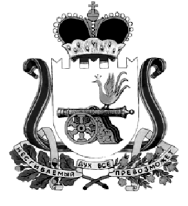 СОВЕТ ДЕПУТАТОВ КАРДЫМОВСКОГО ГОРОДСКОГО ПОСЕЛЕНИЯ КАРДЫМОВСКОГО РАЙОНА СМОЛЕНСКОЙ ОБЛАСТИР Е Ш Е Н И Е  от   23.12.2019            № Ре-00012О бюджете Кардымовского городского поселения Кардымовского района Смоленской области на 2020 год и плановый период 2021 и 2022 годовСОВЕТ ДЕПУТАТОВ КАРДЫМОВСКОГО ГОРОДСКОГО ПОСЕЛЕНИЯ КАРДЫМОВСКОГО РАЙОНА СМОЛЕНСКОЙ ОБЛАСТИР Е Ш Е Н И Е  от   23.12.2019            № Ре-00012О бюджете Кардымовского городского поселения Кардымовского района Смоленской области на 2020 год и плановый период 2021 и 2022 годовСОВЕТ ДЕПУТАТОВ КАРДЫМОВСКОГО ГОРОДСКОГО ПОСЕЛЕНИЯ КАРДЫМОВСКОГО РАЙОНА СМОЛЕНСКОЙ ОБЛАСТИР Е Ш Е Н И Е  от   23.12.2019            № Ре-00012О бюджете Кардымовского городского поселения Кардымовского района Смоленской области на 2020 год и плановый период 2021 и 2022 годовГлава муниципального образования Кардымовского городского поселения Кардымовского района  Смоленской областиА.В. ГолубыхПриложение  №1
к  решению Совета депутатов 
Кардымовского городского поселения
Кардымовского района
Смоленской области
от    «23» декабря 2019  № Ре-00012Приложение  №1
к  решению Совета депутатов 
Кардымовского городского поселения
Кардымовского района
Смоленской области
от    «23» декабря 2019  № Ре-00012Приложение  №1
к  решению Совета депутатов 
Кардымовского городского поселения
Кардымовского района
Смоленской области
от    «23» декабря 2019  № Ре-00012Приложение  №1
к  решению Совета депутатов 
Кардымовского городского поселения
Кардымовского района
Смоленской области
от    «23» декабря 2019  № Ре-00012Источники  финансирования дефицита бюджета городского поселения  на 2020 годИсточники  финансирования дефицита бюджета городского поселения  на 2020 годИсточники  финансирования дефицита бюджета городского поселения  на 2020 годИсточники  финансирования дефицита бюджета городского поселения  на 2020 годИсточники  финансирования дефицита бюджета городского поселения  на 2020 годИсточники  финансирования дефицита бюджета городского поселения  на 2020 годИсточники  финансирования дефицита бюджета городского поселения  на 2020 годИсточники  финансирования дефицита бюджета городского поселения  на 2020 годИсточники  финансирования дефицита бюджета городского поселения  на 2020 год(тыс. рублей)(тыс. рублей)КодКодНаименование кода группы, подгруппы, статьи, вида источника финансирования дефицитов бюджетов, кода классификации операций сектора государственного управления, относящихся к источникам финансирования дефицитов бюджетовНаименование кода группы, подгруппы, статьи, вида источника финансирования дефицитов бюджетов, кода классификации операций сектора государственного управления, относящихся к источникам финансирования дефицитов бюджетовНаименование кода группы, подгруппы, статьи, вида источника финансирования дефицитов бюджетов, кода классификации операций сектора государственного управления, относящихся к источникам финансирования дефицитов бюджетовНаименование кода группы, подгруппы, статьи, вида источника финансирования дефицитов бюджетов, кода классификации операций сектора государственного управления, относящихся к источникам финансирования дефицитов бюджетовНаименование кода группы, подгруппы, статьи, вида источника финансирования дефицитов бюджетов, кода классификации операций сектора государственного управления, относящихся к источникам финансирования дефицитов бюджетовСуммаСумма01 00 00 00 00 0000 00001 00 00 00 00 0000 000ИСТОЧНИКИ ВНУТРЕННЕГО ФИНАНСИРОВАНИЯ ДЕФИЦИТОВ БЮДЖЕТОВИСТОЧНИКИ ВНУТРЕННЕГО ФИНАНСИРОВАНИЯ ДЕФИЦИТОВ БЮДЖЕТОВИСТОЧНИКИ ВНУТРЕННЕГО ФИНАНСИРОВАНИЯ ДЕФИЦИТОВ БЮДЖЕТОВИСТОЧНИКИ ВНУТРЕННЕГО ФИНАНСИРОВАНИЯ ДЕФИЦИТОВ БЮДЖЕТОВИСТОЧНИКИ ВНУТРЕННЕГО ФИНАНСИРОВАНИЯ ДЕФИЦИТОВ БЮДЖЕТОВ0,00,001 05 00 00 00 0000 00001 05 00 00 00 0000 000Изменение остатков средств на счетах по учету средств бюджетовИзменение остатков средств на счетах по учету средств бюджетовИзменение остатков средств на счетах по учету средств бюджетовИзменение остатков средств на счетах по учету средств бюджетовИзменение остатков средств на счетах по учету средств бюджетов0,00,001 05 00 00 00 0000 50001 05 00 00 00 0000 500Увеличение остатков средств бюджетовУвеличение остатков средств бюджетовУвеличение остатков средств бюджетовУвеличение остатков средств бюджетовУвеличение остатков средств бюджетов-19 997,9-19 997,901 05 02 01 00 0000 51001 05 02 01 00 0000 510Увеличение прочих остатков денежных средств бюджетов Увеличение прочих остатков денежных средств бюджетов Увеличение прочих остатков денежных средств бюджетов Увеличение прочих остатков денежных средств бюджетов Увеличение прочих остатков денежных средств бюджетов -19 997,9-19 997,901 05 02 01 13 0000 51001 05 02 01 13 0000 510Увеличение прочих остатков денежных средств бюджетов городских поселенийУвеличение прочих остатков денежных средств бюджетов городских поселенийУвеличение прочих остатков денежных средств бюджетов городских поселенийУвеличение прочих остатков денежных средств бюджетов городских поселенийУвеличение прочих остатков денежных средств бюджетов городских поселений-19 997,9-19 997,901 05 00 00 00 0000 60001 05 00 00 00 0000 600Уменьшение остатков средств бюджетовУменьшение остатков средств бюджетовУменьшение остатков средств бюджетовУменьшение остатков средств бюджетовУменьшение остатков средств бюджетов19 997,919 997,901 05 02 01 00 0000 61001 05 02 01 00 0000 610Уменьшение прочих остатков денежных средств бюджетовУменьшение прочих остатков денежных средств бюджетовУменьшение прочих остатков денежных средств бюджетовУменьшение прочих остатков денежных средств бюджетовУменьшение прочих остатков денежных средств бюджетов19 997,919 997,901 05 02 01 13 0000 61001 05 02 01 13 0000 610Уменьшение прочих остатков денежных средств бюджетов городских поселенийУменьшение прочих остатков денежных средств бюджетов городских поселенийУменьшение прочих остатков денежных средств бюджетов городских поселенийУменьшение прочих остатков денежных средств бюджетов городских поселенийУменьшение прочих остатков денежных средств бюджетов городских поселений19 997,919 997,9Приложение  №2
к  решению Совета депутатов 
Кардымовского городского поселения
Кардымовского района
Смоленской области
от    «23» декабря 2019 № Ре-00012Приложение  №2
к  решению Совета депутатов 
Кардымовского городского поселения
Кардымовского района
Смоленской области
от    «23» декабря 2019 № Ре-00012Приложение  №2
к  решению Совета депутатов 
Кардымовского городского поселения
Кардымовского района
Смоленской области
от    «23» декабря 2019 № Ре-00012Приложение  №2
к  решению Совета депутатов 
Кардымовского городского поселения
Кардымовского района
Смоленской области
от    «23» декабря 2019 № Ре-00012Приложение  №2
к  решению Совета депутатов 
Кардымовского городского поселения
Кардымовского района
Смоленской области
от    «23» декабря 2019 № Ре-00012Источники  финансирования дефицита бюджета городского поселения  на плановый период 2021 и 2022 годовИсточники  финансирования дефицита бюджета городского поселения  на плановый период 2021 и 2022 годовИсточники  финансирования дефицита бюджета городского поселения  на плановый период 2021 и 2022 годовИсточники  финансирования дефицита бюджета городского поселения  на плановый период 2021 и 2022 годовИсточники  финансирования дефицита бюджета городского поселения  на плановый период 2021 и 2022 годовИсточники  финансирования дефицита бюджета городского поселения  на плановый период 2021 и 2022 годовИсточники  финансирования дефицита бюджета городского поселения  на плановый период 2021 и 2022 годовИсточники  финансирования дефицита бюджета городского поселения  на плановый период 2021 и 2022 годовИсточники  финансирования дефицита бюджета городского поселения  на плановый период 2021 и 2022 годовИсточники  финансирования дефицита бюджета городского поселения  на плановый период 2021 и 2022 годов(тыс. рублей)(тыс. рублей)(тыс. рублей)(тыс. рублей)КодКодНаименование кода группы, подгруппы, статьи, вида источника финансирования дефицитов бюджетов, кода классификации операций сектора государственного управления, относящихся к источникам финансирования дефицитов бюджетовНаименование кода группы, подгруппы, статьи, вида источника финансирования дефицитов бюджетов, кода классификации операций сектора государственного управления, относящихся к источникам финансирования дефицитов бюджетовНаименование кода группы, подгруппы, статьи, вида источника финансирования дефицитов бюджетов, кода классификации операций сектора государственного управления, относящихся к источникам финансирования дефицитов бюджетовСумма 2021 годСумма 2021 годСумма 2021 годСумма 2022 годСумма 2022 год01 00 00 00 00 0000 00001 00 00 00 00 0000 000ИСТОЧНИКИ ВНУТРЕННЕГО ФИНАНСИРОВАНИЯ ДЕФИЦИТОВ БЮДЖЕТОВИСТОЧНИКИ ВНУТРЕННЕГО ФИНАНСИРОВАНИЯ ДЕФИЦИТОВ БЮДЖЕТОВИСТОЧНИКИ ВНУТРЕННЕГО ФИНАНСИРОВАНИЯ ДЕФИЦИТОВ БЮДЖЕТОВ0,00,00,00,00,001 05 00 00 00 0000 00001 05 00 00 00 0000 000Изменение остатков средств на счетах по учету средств бюджетовИзменение остатков средств на счетах по учету средств бюджетовИзменение остатков средств на счетах по учету средств бюджетов0,00,00,00,00,001 05 00 00 00 0000 50001 05 00 00 00 0000 500Увеличение остатков средств бюджетовУвеличение остатков средств бюджетовУвеличение остатков средств бюджетов-15 763,8-15 763,8-15 763,8-16 238,7-16 238,701 05 02 01 00 0000 51001 05 02 01 00 0000 510Увеличение прочих остатков денежных средств бюджетов Увеличение прочих остатков денежных средств бюджетов Увеличение прочих остатков денежных средств бюджетов -15 763,8-15 763,8-15 763,8-16 238,7-16 238,701 05 02 01 13 0000 51001 05 02 01 13 0000 510Увеличение прочих остатков денежных средств бюджетов городских поселенийУвеличение прочих остатков денежных средств бюджетов городских поселенийУвеличение прочих остатков денежных средств бюджетов городских поселений-15 763,8-15 763,8-15 763,8-16 238,7-16 238,701 05 00 00 00 0000 60001 05 00 00 00 0000 600Уменьшение остатков средств бюджетовУменьшение остатков средств бюджетовУменьшение остатков средств бюджетов15 763,815 763,815 763,816 238,716 238,701 05 02 01 00 0000 61001 05 02 01 00 0000 610Уменьшение прочих остатков денежных средств бюджетовУменьшение прочих остатков денежных средств бюджетовУменьшение прочих остатков денежных средств бюджетов15 763,815 763,815 763,816 238,716 238,701 05 02 01 13 0000 61001 05 02 01 13 0000 610Уменьшение прочих остатков денежных средств бюджетов городских поселенийУменьшение прочих остатков денежных средств бюджетов городских поселенийУменьшение прочих остатков денежных средств бюджетов городских поселений15 763,815 763,815 763,816 238,716 238,7Приложение  №3
к  решению Совета депутатов 
Кардымовского городского поселения
Кардымовского района
Смоленской области
от    «23» декабря 2019  № Ре-00012Перечень главных администраторов доходов бюджета городского поселенияПеречень главных администраторов доходов бюджета городского поселенияПеречень главных администраторов доходов бюджета городского поселенияКод бюджетной классификации Российской ФедерацииКод бюджетной классификации Российской ФедерацииНаименование главного администратора доходов бюджета городского поселения, являющегося главным распорядителем средств бюджета городского поселения, источника доходов бюджета городского поселенияГлавного Администратора доходовДоходов бюджета городского поселенияНаименование главного администратора доходов бюджета городского поселения, являющегося главным распорядителем средств бюджета городского поселения, источника доходов бюджета городского поселения902Администрация муниципального образования «Кардымовский район» Смоленской области9021 11 05013 13 0000 120Доходы, получаемые в виде арендной платы за земельные участки, государственная собственность на которые не разграничена и которые расположены в границах городских поселений, а также средства от продажи права на заключение договоров аренды указанных земельных участков.9021 11 05013 13 0010 120Доходы, получаемые в виде арендной платы за земельные участки, государственная собственность на которые не разграничена и которые расположены в границах городских поселений, а также средства от продажи права на заключение договоров аренды указанных земельных участков (сумма платежа (перерасчеты и задолженности  по соответствующему платежу)9021 11 05013 13 0020 120Доходы, получаемые в виде арендной платы за земельные участки, государственная собственность на которые не разграничена и которые расположены в границах городских поселений, а также средства от продажи права на заключение договоров аренды указанных земельных участков (пени, проценты и штрафы по соответствующему платежу)9021 11 05035 13 0000 120Доходы от сдачи в аренду имущества, находящегося в оперативном управлении органов управления городских поселений и созданных ими учреждений (за исключением имущества муниципальных бюджетных и автономных учреждений)9021 11 05035 13 0010 120Доходы от сдачи в аренду имущества, находящегося в оперативном управлении органов управления городских поселений и созданных ими учреждений (за исключением имущества муниципальных бюджетных и автономных учреждений) (сумма платежа (перерасчеты и задолженности  по соответствующему платежу))9021 11 05035 13 0020 120Доходы от сдачи в аренду имущества, находящегося в оперативном управлении органов управления городских поселений и созданных ими учреждений (за исключением имущества муниципальных бюджетных и автономных учреждений) (пени, проценты и штрафы по соответствующему платежу)9021 13 02990 00 0000 130Прочие доходы от компенсации затрат государства9021 13 02995 13 0000 130Прочие доходы от компенсации затрат бюджетов городских поселений 9021 14 02053 13 0000 410Доходы от реализации иного имущества, находящегося в собственности городских поселений (за исключением имущества муниципальных бюджетных и автономных учреждений, а также имущества муниципальных унитарных предприятий, в том числе казенных), в части реализации основных средств по указанному имуществу902114 02053 13 0000 440Доходы от реализации иного имущества, находящегося в собственности городских поселений (за исключением имущества муниципальных бюджетных и  автономных учреждений, а также имущества муниципальных унитарных предприятий, в том числе казенных), в части реализации материальных запасов по указанному имуществу9021 14 06013 13 0000 430Доходы от продажи земельных участков, государственная собственность на которые не разграничена и которые расположены в границах городских поселений. 9021 16 02020 02 0000 140Административные штрафы, установленные законами субъектов Российской Федерации об административных правонарушениях, за нарушение муниципальных правовых актов9021 17 01050 13 0000 180Невыясненные поступления, зачисляемые в бюджеты  городских поселений9022 02 16001 13 0000 150Дотации бюджетам городских поселений на выравнивание бюджетной обеспеченности из бюджетов муниципальных районов9022 02 15002 13 0000 150Дотации бюджетам городских поселений на поддержку мер по обеспечению сбалансированности бюджетов9022 02 19999 13 0000 150Прочие дотации бюджетам городских поселений9022 02 29999 13 0000 150Прочие субсидии бюджетам городских поселений9022 02 29999 13 1125 150Субсидии бюджету Кардымовского городского поселения на проектирование, строительство, реконструкцию, капитальный ремонт и ремонт автомобильных дорог общего пользования местного значения9022 19 60010 13 0000 150Возврат прочих остатков субсидий, субвенций и иных межбюджетных трансфертов, имеющих целевое назначение, прошлых лет из бюджетов городских поселенийПриложение  №4
к  решению Совета депутатов 
Кардымовского городского поселения
Кардымовского района
Смоленской области
от    «23» декабря 2019  № Ре-00012Приложение  №4
к  решению Совета депутатов 
Кардымовского городского поселения
Кардымовского района
Смоленской области
от    «23» декабря 2019  № Ре-00012Приложение  №4
к  решению Совета депутатов 
Кардымовского городского поселения
Кардымовского района
Смоленской области
от    «23» декабря 2019  № Ре-00012Приложение  №4
к  решению Совета депутатов 
Кардымовского городского поселения
Кардымовского района
Смоленской области
от    «23» декабря 2019  № Ре-00012Перечень главных администраторов источников финансирования 
дефицита бюджета городского поселенияПеречень главных администраторов источников финансирования 
дефицита бюджета городского поселенияПеречень главных администраторов источников финансирования 
дефицита бюджета городского поселенияПеречень главных администраторов источников финансирования 
дефицита бюджета городского поселенияПеречень главных администраторов источников финансирования 
дефицита бюджета городского поселенияПеречень главных администраторов источников финансирования 
дефицита бюджета городского поселенияПеречень главных администраторов источников финансирования 
дефицита бюджета городского поселенияПеречень главных администраторов источников финансирования 
дефицита бюджета городского поселенияПеречень главных администраторов источников финансирования 
дефицита бюджета городского поселенияКод бюджетной классификации Российской ФедерацииКод бюджетной классификации Российской ФедерацииКод бюджетной классификации Российской ФедерацииКод бюджетной классификации Российской ФедерацииНаименование главного администратора и источников финансирования дефицита местного бюджетаНаименование главного администратора и источников финансирования дефицита местного бюджетаНаименование главного администратора и источников финансирования дефицита местного бюджетаНаименование главного администратора и источников финансирования дефицита местного бюджетаНаименование главного администратора и источников финансирования дефицита местного бюджетаГлавного Администратора доходовИсточники
финансирования
дефицита бюджетаИсточники
финансирования
дефицита бюджетаИсточники
финансирования
дефицита бюджета902Администрация муниципального образования «Кардымовский район» Смоленской областиАдминистрация муниципального образования «Кардымовский район» Смоленской областиАдминистрация муниципального образования «Кардымовский район» Смоленской областиАдминистрация муниципального образования «Кардымовский район» Смоленской областиАдминистрация муниципального образования «Кардымовский район» Смоленской области90201 05 02 01 13 0000 51001 05 02 01 13 0000 51001 05 02 01 13 0000 510Увеличение прочих остатков денежных средств бюджетов городских поселений.Увеличение прочих остатков денежных средств бюджетов городских поселений.Увеличение прочих остатков денежных средств бюджетов городских поселений.Увеличение прочих остатков денежных средств бюджетов городских поселений.Увеличение прочих остатков денежных средств бюджетов городских поселений.90201 05 02 01 13 0000 61001 05 02 01 13 0000 61001 05 02 01 13 0000 610Уменьшение прочих остатков денежных средств бюджетов городских поселенийУменьшение прочих остатков денежных средств бюджетов городских поселенийУменьшение прочих остатков денежных средств бюджетов городских поселенийУменьшение прочих остатков денежных средств бюджетов городских поселенийУменьшение прочих остатков денежных средств бюджетов городских поселенийПриложение  №5
к  решению Совета депутатов 
Кардымовского городского поселения
Кардымовского района
Смоленской области
от    «23» декабря 2019  № Ре-00012Приложение  №5
к  решению Совета депутатов 
Кардымовского городского поселения
Кардымовского района
Смоленской области
от    «23» декабря 2019  № Ре-00012Приложение  №5
к  решению Совета депутатов 
Кардымовского городского поселения
Кардымовского района
Смоленской области
от    «23» декабря 2019  № Ре-00012Приложение  №5
к  решению Совета депутатов 
Кардымовского городского поселения
Кардымовского района
Смоленской области
от    «23» декабря 2019  № Ре-00012Нормативы распределения доходов между районным бюджетом и бюджетом городского поселения на 2020 год и на плановый период 2021 и 2022 годовНормативы распределения доходов между районным бюджетом и бюджетом городского поселения на 2020 год и на плановый период 2021 и 2022 годовНормативы распределения доходов между районным бюджетом и бюджетом городского поселения на 2020 год и на плановый период 2021 и 2022 годовНормативы распределения доходов между районным бюджетом и бюджетом городского поселения на 2020 год и на плановый период 2021 и 2022 годовНормативы распределения доходов между районным бюджетом и бюджетом городского поселения на 2020 год и на плановый период 2021 и 2022 годовНормативы распределения доходов между районным бюджетом и бюджетом городского поселения на 2020 год и на плановый период 2021 и 2022 годовНормативы распределения доходов между районным бюджетом и бюджетом городского поселения на 2020 год и на плановый период 2021 и 2022 годовНормативы распределения доходов между районным бюджетом и бюджетом городского поселения на 2020 год и на плановый период 2021 и 2022 годовНормативы распределения доходов между районным бюджетом и бюджетом городского поселения на 2020 год и на плановый период 2021 и 2022 годовКод Код Наименование   кода дохода бюджетаНаименование   кода дохода бюджетаНаименование   кода дохода бюджетаНаименование   кода дохода бюджетаНаименование   кода дохода бюджетаБюджет района Бюджет городского поселения1 09 00000 00 0000 0001 09 00000 00 0000 000Задолженность и перерасчеты по отмененным налогам, сборам и иным обязательным платежамЗадолженность и перерасчеты по отмененным налогам, сборам и иным обязательным платежамЗадолженность и перерасчеты по отмененным налогам, сборам и иным обязательным платежамЗадолженность и перерасчеты по отмененным налогам, сборам и иным обязательным платежамЗадолженность и перерасчеты по отмененным налогам, сборам и иным обязательным платежам1 09 04000 00 0000 1101 09 04000 00 0000 110Налоги на имуществоНалоги на имуществоНалоги на имуществоНалоги на имуществоНалоги на имущество1 09 04053 13 0000 1101 09 04053 13 0000 110Земельный налог (по обязательствам, возникшим до 1 января 2006 года), мобилизуемый на территориях городских поселенийЗемельный налог (по обязательствам, возникшим до 1 января 2006 года), мобилизуемый на территориях городских поселенийЗемельный налог (по обязательствам, возникшим до 1 января 2006 года), мобилизуемый на территориях городских поселенийЗемельный налог (по обязательствам, возникшим до 1 января 2006 года), мобилизуемый на территориях городских поселенийЗемельный налог (по обязательствам, возникшим до 1 января 2006 года), мобилизуемый на территориях городских поселений01001 13 00000 00 0000 0001 13 00000 00 0000 000Доходы от оказания платных услуг и компенсация затрат государстваДоходы от оказания платных услуг и компенсация затрат государстваДоходы от оказания платных услуг и компенсация затрат государстваДоходы от оказания платных услуг и компенсация затрат государстваДоходы от оказания платных услуг и компенсация затрат государства1 13 02000 00 0000 1301 13 02000 00 0000 130Доходы от компенсации затрат государстваДоходы от компенсации затрат государстваДоходы от компенсации затрат государстваДоходы от компенсации затрат государстваДоходы от компенсации затрат государства01001 13 02995 13 0000 1301 13 02995 13 0000 130Прочие доходы от компенсации затрат бюджетов городских поселенийПрочие доходы от компенсации затрат бюджетов городских поселенийПрочие доходы от компенсации затрат бюджетов городских поселенийПрочие доходы от компенсации затрат бюджетов городских поселенийПрочие доходы от компенсации затрат бюджетов городских поселений01001 17 00000 00 0000 0001 17 00000 00 0000 000Прочие неналоговые доходыПрочие неналоговые доходыПрочие неналоговые доходыПрочие неналоговые доходыПрочие неналоговые доходы1 17 01000 00 0000 1801 17 01000 00 0000 180Невыясненные поступленияНевыясненные поступленияНевыясненные поступленияНевыясненные поступленияНевыясненные поступления1 17 01050 13 0000 1801 17 01050 13 0000 180Невыясненные поступления, зачисляемые в бюджеты городских поселенийНевыясненные поступления, зачисляемые в бюджеты городских поселенийНевыясненные поступления, зачисляемые в бюджеты городских поселенийНевыясненные поступления, зачисляемые в бюджеты городских поселенийНевыясненные поступления, зачисляемые в бюджеты городских поселений01001 17 05000 00 0000 1801 17 05000 00 0000 180Прочие неналоговые доходыПрочие неналоговые доходыПрочие неналоговые доходыПрочие неналоговые доходыПрочие неналоговые доходы1 17 05050 13 0000 1801 17 05050 13 0000 180Прочие неналоговые доходы бюджетов городских поселенийПрочие неналоговые доходы бюджетов городских поселенийПрочие неналоговые доходы бюджетов городских поселенийПрочие неналоговые доходы бюджетов городских поселенийПрочие неналоговые доходы бюджетов городских поселений0100Приложение  №6
к  решению Совета депутатов 
Кардымовского городского поселения
Кардымовского района
Смоленской области
от    «23» декабря 2019  № Ре-00012Приложение  №6
к  решению Совета депутатов 
Кардымовского городского поселения
Кардымовского района
Смоленской области
от    «23» декабря 2019  № Ре-00012Приложение  №6
к  решению Совета депутатов 
Кардымовского городского поселения
Кардымовского района
Смоленской области
от    «23» декабря 2019  № Ре-00012Приложение  №6
к  решению Совета депутатов 
Кардымовского городского поселения
Кардымовского района
Смоленской области
от    «23» декабря 2019  № Ре-00012Прогнозируемые доходы бюджета городского поселения, за исключением безвозмездных поступлений, на 2020 год Прогнозируемые доходы бюджета городского поселения, за исключением безвозмездных поступлений, на 2020 год Прогнозируемые доходы бюджета городского поселения, за исключением безвозмездных поступлений, на 2020 год Прогнозируемые доходы бюджета городского поселения, за исключением безвозмездных поступлений, на 2020 год Прогнозируемые доходы бюджета городского поселения, за исключением безвозмездных поступлений, на 2020 год Прогнозируемые доходы бюджета городского поселения, за исключением безвозмездных поступлений, на 2020 год Прогнозируемые доходы бюджета городского поселения, за исключением безвозмездных поступлений, на 2020 год Прогнозируемые доходы бюджета городского поселения, за исключением безвозмездных поступлений, на 2020 год Прогнозируемые доходы бюджета городского поселения, за исключением безвозмездных поступлений, на 2020 год (тыс. рублей)(тыс. рублей)КодКодНаименование кода доходов бюджетаНаименование кода доходов бюджетаНаименование кода доходов бюджетаНаименование кода доходов бюджетаНаименование кода доходов бюджетаНаименование кода доходов бюджетаСумма1122222231 00 00000 00 0000 0001 00 00000 00 0000 000Налоговые и неналоговые доходыНалоговые и неналоговые доходыНалоговые и неналоговые доходыНалоговые и неналоговые доходыНалоговые и неналоговые доходыНалоговые и неналоговые доходы14 429,4 1 01 00000 00 0000 000 1 01 00000 00 0000 000Налоги на прибыль, доходы Налоги на прибыль, доходы Налоги на прибыль, доходы Налоги на прибыль, доходы Налоги на прибыль, доходы Налоги на прибыль, доходы 7 578,3 1 01 02000 01 0000 110 1 01 02000 01 0000 110Налог на доходы физических лицНалог на доходы физических лицНалог на доходы физических лицНалог на доходы физических лицНалог на доходы физических лицНалог на доходы физических лиц7 578,3  1 01 02010 01 0000 110  1 01 02010 01 0000 110Налог на доходы физических лиц с доходов, источником которых является налоговый агент, за исключением доходов, в отношении которых исчисление и уплата налога осуществляются в соответствии со статьями 227, 227.1 и 228 Налогового кодекса Российской ФедерацииНалог на доходы физических лиц с доходов, источником которых является налоговый агент, за исключением доходов, в отношении которых исчисление и уплата налога осуществляются в соответствии со статьями 227, 227.1 и 228 Налогового кодекса Российской ФедерацииНалог на доходы физических лиц с доходов, источником которых является налоговый агент, за исключением доходов, в отношении которых исчисление и уплата налога осуществляются в соответствии со статьями 227, 227.1 и 228 Налогового кодекса Российской ФедерацииНалог на доходы физических лиц с доходов, источником которых является налоговый агент, за исключением доходов, в отношении которых исчисление и уплата налога осуществляются в соответствии со статьями 227, 227.1 и 228 Налогового кодекса Российской ФедерацииНалог на доходы физических лиц с доходов, источником которых является налоговый агент, за исключением доходов, в отношении которых исчисление и уплата налога осуществляются в соответствии со статьями 227, 227.1 и 228 Налогового кодекса Российской ФедерацииНалог на доходы физических лиц с доходов, источником которых является налоговый агент, за исключением доходов, в отношении которых исчисление и уплата налога осуществляются в соответствии со статьями 227, 227.1 и 228 Налогового кодекса Российской Федерации7 578,3  1 03 00000 00 0000 000  1 03 00000 00 0000 000Налоги на товары (работы, услуги), реализуемые на территории Российской ФедерацииНалоги на товары (работы, услуги), реализуемые на территории Российской ФедерацииНалоги на товары (работы, услуги), реализуемые на территории Российской ФедерацииНалоги на товары (работы, услуги), реализуемые на территории Российской ФедерацииНалоги на товары (работы, услуги), реализуемые на территории Российской ФедерацииНалоги на товары (работы, услуги), реализуемые на территории Российской Федерации1 190,6 1 03 02000 01 0000 110 1 03 02000 01 0000 110Акцизы по подакцизным товарам (продукции), производимым на территории Российской ФедерацииАкцизы по подакцизным товарам (продукции), производимым на территории Российской ФедерацииАкцизы по подакцизным товарам (продукции), производимым на территории Российской ФедерацииАкцизы по подакцизным товарам (продукции), производимым на территории Российской ФедерацииАкцизы по подакцизным товарам (продукции), производимым на территории Российской ФедерацииАкцизы по подакцизным товарам (продукции), производимым на территории Российской Федерации1 190,61 03 02231 01 0000 1101 03 02231 01 0000 110Доходы от уплаты акцизов на дизельное топливо, подлежащие распределению между бюджетами субъектов Российской Федерации и местными бюджетами с учетом установленных дифференцированных нормативов отчислений в местные бюджеты (по нормативам, установленным Федеральным законом о федеральном бюджете в целях формирования дорожных фондов субъектов Российской Федерации)Доходы от уплаты акцизов на дизельное топливо, подлежащие распределению между бюджетами субъектов Российской Федерации и местными бюджетами с учетом установленных дифференцированных нормативов отчислений в местные бюджеты (по нормативам, установленным Федеральным законом о федеральном бюджете в целях формирования дорожных фондов субъектов Российской Федерации)Доходы от уплаты акцизов на дизельное топливо, подлежащие распределению между бюджетами субъектов Российской Федерации и местными бюджетами с учетом установленных дифференцированных нормативов отчислений в местные бюджеты (по нормативам, установленным Федеральным законом о федеральном бюджете в целях формирования дорожных фондов субъектов Российской Федерации)Доходы от уплаты акцизов на дизельное топливо, подлежащие распределению между бюджетами субъектов Российской Федерации и местными бюджетами с учетом установленных дифференцированных нормативов отчислений в местные бюджеты (по нормативам, установленным Федеральным законом о федеральном бюджете в целях формирования дорожных фондов субъектов Российской Федерации)Доходы от уплаты акцизов на дизельное топливо, подлежащие распределению между бюджетами субъектов Российской Федерации и местными бюджетами с учетом установленных дифференцированных нормативов отчислений в местные бюджеты (по нормативам, установленным Федеральным законом о федеральном бюджете в целях формирования дорожных фондов субъектов Российской Федерации)Доходы от уплаты акцизов на дизельное топливо, подлежащие распределению между бюджетами субъектов Российской Федерации и местными бюджетами с учетом установленных дифференцированных нормативов отчислений в местные бюджеты (по нормативам, установленным Федеральным законом о федеральном бюджете в целях формирования дорожных фондов субъектов Российской Федерации)431,51 03 02241 01 0000 1101 03 02241 01 0000 110Доходы от уплаты акцизов на моторные масла для дизельных и (или) карбюраторных (инжекторных) двигателей, подлежащие распределению между бюджетами субъектов Российской Федерации и местными бюджетами с учетом установленных дифференцированных нормативов отчислений в местные бюджеты (по нормативам, установленным Федеральным законом о федеральном бюджете в целях формирования дорожных фондов субъектов Российской Федерации)Доходы от уплаты акцизов на моторные масла для дизельных и (или) карбюраторных (инжекторных) двигателей, подлежащие распределению между бюджетами субъектов Российской Федерации и местными бюджетами с учетом установленных дифференцированных нормативов отчислений в местные бюджеты (по нормативам, установленным Федеральным законом о федеральном бюджете в целях формирования дорожных фондов субъектов Российской Федерации)Доходы от уплаты акцизов на моторные масла для дизельных и (или) карбюраторных (инжекторных) двигателей, подлежащие распределению между бюджетами субъектов Российской Федерации и местными бюджетами с учетом установленных дифференцированных нормативов отчислений в местные бюджеты (по нормативам, установленным Федеральным законом о федеральном бюджете в целях формирования дорожных фондов субъектов Российской Федерации)Доходы от уплаты акцизов на моторные масла для дизельных и (или) карбюраторных (инжекторных) двигателей, подлежащие распределению между бюджетами субъектов Российской Федерации и местными бюджетами с учетом установленных дифференцированных нормативов отчислений в местные бюджеты (по нормативам, установленным Федеральным законом о федеральном бюджете в целях формирования дорожных фондов субъектов Российской Федерации)Доходы от уплаты акцизов на моторные масла для дизельных и (или) карбюраторных (инжекторных) двигателей, подлежащие распределению между бюджетами субъектов Российской Федерации и местными бюджетами с учетом установленных дифференцированных нормативов отчислений в местные бюджеты (по нормативам, установленным Федеральным законом о федеральном бюджете в целях формирования дорожных фондов субъектов Российской Федерации)Доходы от уплаты акцизов на моторные масла для дизельных и (или) карбюраторных (инжекторных) двигателей, подлежащие распределению между бюджетами субъектов Российской Федерации и местными бюджетами с учетом установленных дифференцированных нормативов отчислений в местные бюджеты (по нормативам, установленным Федеральным законом о федеральном бюджете в целях формирования дорожных фондов субъектов Российской Федерации)2,81 03 02251 01 0000 1101 03 02251 01 0000 110Доходы от уплаты акцизов на автомобильный бензин, подлежащие распределению между бюджетами субъектов Российской Федерации и местными бюджетами с учетом установленных дифференцированных нормативов отчислений в местные бюджеты (по нормативам, установленным Федеральным законом о федеральном бюджете в целях формирования дорожных фондов субъектов Российской Федерации)Доходы от уплаты акцизов на автомобильный бензин, подлежащие распределению между бюджетами субъектов Российской Федерации и местными бюджетами с учетом установленных дифференцированных нормативов отчислений в местные бюджеты (по нормативам, установленным Федеральным законом о федеральном бюджете в целях формирования дорожных фондов субъектов Российской Федерации)Доходы от уплаты акцизов на автомобильный бензин, подлежащие распределению между бюджетами субъектов Российской Федерации и местными бюджетами с учетом установленных дифференцированных нормативов отчислений в местные бюджеты (по нормативам, установленным Федеральным законом о федеральном бюджете в целях формирования дорожных фондов субъектов Российской Федерации)Доходы от уплаты акцизов на автомобильный бензин, подлежащие распределению между бюджетами субъектов Российской Федерации и местными бюджетами с учетом установленных дифференцированных нормативов отчислений в местные бюджеты (по нормативам, установленным Федеральным законом о федеральном бюджете в целях формирования дорожных фондов субъектов Российской Федерации)Доходы от уплаты акцизов на автомобильный бензин, подлежащие распределению между бюджетами субъектов Российской Федерации и местными бюджетами с учетом установленных дифференцированных нормативов отчислений в местные бюджеты (по нормативам, установленным Федеральным законом о федеральном бюджете в целях формирования дорожных фондов субъектов Российской Федерации)Доходы от уплаты акцизов на автомобильный бензин, подлежащие распределению между бюджетами субъектов Российской Федерации и местными бюджетами с учетом установленных дифференцированных нормативов отчислений в местные бюджеты (по нормативам, установленным Федеральным законом о федеральном бюджете в целях формирования дорожных фондов субъектов Российской Федерации)836,61 03 02261 01 0000 1101 03 02261 01 0000 110Доходы от уплаты акцизов на прямогонный бензин, подлежащие распределению между бюджетами субъектов Российской Федерации и местными бюджетами с учетом установленных дифференцированных нормативов отчислений в местные бюджеты (по нормативам, установленным Федеральным законом о федеральном бюджете в целях формирования дорожных фондов субъектов Российской Федерации)Доходы от уплаты акцизов на прямогонный бензин, подлежащие распределению между бюджетами субъектов Российской Федерации и местными бюджетами с учетом установленных дифференцированных нормативов отчислений в местные бюджеты (по нормативам, установленным Федеральным законом о федеральном бюджете в целях формирования дорожных фондов субъектов Российской Федерации)Доходы от уплаты акцизов на прямогонный бензин, подлежащие распределению между бюджетами субъектов Российской Федерации и местными бюджетами с учетом установленных дифференцированных нормативов отчислений в местные бюджеты (по нормативам, установленным Федеральным законом о федеральном бюджете в целях формирования дорожных фондов субъектов Российской Федерации)Доходы от уплаты акцизов на прямогонный бензин, подлежащие распределению между бюджетами субъектов Российской Федерации и местными бюджетами с учетом установленных дифференцированных нормативов отчислений в местные бюджеты (по нормативам, установленным Федеральным законом о федеральном бюджете в целях формирования дорожных фондов субъектов Российской Федерации)Доходы от уплаты акцизов на прямогонный бензин, подлежащие распределению между бюджетами субъектов Российской Федерации и местными бюджетами с учетом установленных дифференцированных нормативов отчислений в местные бюджеты (по нормативам, установленным Федеральным законом о федеральном бюджете в целях формирования дорожных фондов субъектов Российской Федерации)Доходы от уплаты акцизов на прямогонный бензин, подлежащие распределению между бюджетами субъектов Российской Федерации и местными бюджетами с учетом установленных дифференцированных нормативов отчислений в местные бюджеты (по нормативам, установленным Федеральным законом о федеральном бюджете в целях формирования дорожных фондов субъектов Российской Федерации)-80,31 06 00000 00 0000 0001 06 00000 00 0000 000Налоги на имущество Налоги на имущество Налоги на имущество Налоги на имущество Налоги на имущество Налоги на имущество 5 126,0 1 06 01000 00 0000 110 1 06 01000 00 0000 110Налог на имущество физических лиц Налог на имущество физических лиц Налог на имущество физических лиц Налог на имущество физических лиц Налог на имущество физических лиц Налог на имущество физических лиц 1 348,8 1 06 01030 13 0000 000 1 06 01030 13 0000 000Налог на имущество физических лиц, взимаемый по ставкам, применяемым к объектам налогообложения, расположенным в границах городских поселенийНалог на имущество физических лиц, взимаемый по ставкам, применяемым к объектам налогообложения, расположенным в границах городских поселенийНалог на имущество физических лиц, взимаемый по ставкам, применяемым к объектам налогообложения, расположенным в границах городских поселенийНалог на имущество физических лиц, взимаемый по ставкам, применяемым к объектам налогообложения, расположенным в границах городских поселенийНалог на имущество физических лиц, взимаемый по ставкам, применяемым к объектам налогообложения, расположенным в границах городских поселенийНалог на имущество физических лиц, взимаемый по ставкам, применяемым к объектам налогообложения, расположенным в границах городских поселений1 348,81 06 06000 00 0000 1101 06 06000 00 0000 110Земельный налог  Земельный налог  Земельный налог  Земельный налог  Земельный налог  Земельный налог  3 777,21 06 06030 00 0000 1101 06 06030 00 0000 110Земельный налог с организацийЗемельный налог с организацийЗемельный налог с организацийЗемельный налог с организацийЗемельный налог с организацийЗемельный налог с организаций3 233,81 06 06033 13 0000 1101 06 06033 13 0000 110Земельный налог с организаций, обладающих земельным участком, расположенным в границах городских поселений.Земельный налог с организаций, обладающих земельным участком, расположенным в границах городских поселений.Земельный налог с организаций, обладающих земельным участком, расположенным в границах городских поселений.Земельный налог с организаций, обладающих земельным участком, расположенным в границах городских поселений.Земельный налог с организаций, обладающих земельным участком, расположенным в границах городских поселений.Земельный налог с организаций, обладающих земельным участком, расположенным в границах городских поселений.3 233,81 06 06040 00 0000 1101 06 06040 00 0000 110Земельный налог с физических лицЗемельный налог с физических лицЗемельный налог с физических лицЗемельный налог с физических лицЗемельный налог с физических лицЗемельный налог с физических лиц543,41 06 06043 13 0000 1101 06 06043 13 0000 110Земельный налог с физических лиц, обладающих земельным участком, расположенным в границах городских поселений.Земельный налог с физических лиц, обладающих земельным участком, расположенным в границах городских поселений.Земельный налог с физических лиц, обладающих земельным участком, расположенным в границах городских поселений.Земельный налог с физических лиц, обладающих земельным участком, расположенным в границах городских поселений.Земельный налог с физических лиц, обладающих земельным участком, расположенным в границах городских поселений.Земельный налог с физических лиц, обладающих земельным участком, расположенным в границах городских поселений.543,4 1 11 00000 00 0000 000 1 11 00000 00 0000 000Доходы от использования имущества, находящегося в государственной и муниципальной собственностиДоходы от использования имущества, находящегося в государственной и муниципальной собственностиДоходы от использования имущества, находящегося в государственной и муниципальной собственностиДоходы от использования имущества, находящегося в государственной и муниципальной собственностиДоходы от использования имущества, находящегося в государственной и муниципальной собственностиДоходы от использования имущества, находящегося в государственной и муниципальной собственности534,51 11 05000 00 0000 1201 11 05000 00 0000 120Доходы, получаемые в виде арендной либо иной платы за передачу в возмездное пользование государственного и муниципального имущества (за исключением имущества бюджетных и автономных учреждений, а также имущества государственных и муниципальных унитарных предприятий, в том числе казенных)Доходы, получаемые в виде арендной либо иной платы за передачу в возмездное пользование государственного и муниципального имущества (за исключением имущества бюджетных и автономных учреждений, а также имущества государственных и муниципальных унитарных предприятий, в том числе казенных)Доходы, получаемые в виде арендной либо иной платы за передачу в возмездное пользование государственного и муниципального имущества (за исключением имущества бюджетных и автономных учреждений, а также имущества государственных и муниципальных унитарных предприятий, в том числе казенных)Доходы, получаемые в виде арендной либо иной платы за передачу в возмездное пользование государственного и муниципального имущества (за исключением имущества бюджетных и автономных учреждений, а также имущества государственных и муниципальных унитарных предприятий, в том числе казенных)Доходы, получаемые в виде арендной либо иной платы за передачу в возмездное пользование государственного и муниципального имущества (за исключением имущества бюджетных и автономных учреждений, а также имущества государственных и муниципальных унитарных предприятий, в том числе казенных)Доходы, получаемые в виде арендной либо иной платы за передачу в возмездное пользование государственного и муниципального имущества (за исключением имущества бюджетных и автономных учреждений, а также имущества государственных и муниципальных унитарных предприятий, в том числе казенных)534,51 11 05010 00 0000 1201 11 05010 00 0000 120Доходы, получаемые в виде арендной платы за земельные участки, государственная собственность на которые не разграничена, а также средства от продажи права на заключение договоров аренды указанных земельных участковДоходы, получаемые в виде арендной платы за земельные участки, государственная собственность на которые не разграничена, а также средства от продажи права на заключение договоров аренды указанных земельных участковДоходы, получаемые в виде арендной платы за земельные участки, государственная собственность на которые не разграничена, а также средства от продажи права на заключение договоров аренды указанных земельных участковДоходы, получаемые в виде арендной платы за земельные участки, государственная собственность на которые не разграничена, а также средства от продажи права на заключение договоров аренды указанных земельных участковДоходы, получаемые в виде арендной платы за земельные участки, государственная собственность на которые не разграничена, а также средства от продажи права на заключение договоров аренды указанных земельных участковДоходы, получаемые в виде арендной платы за земельные участки, государственная собственность на которые не разграничена, а также средства от продажи права на заключение договоров аренды указанных земельных участков534,51 11 05013 13 0000 1201 11 05013 13 0000 120Доходы, получаемые в виде арендной платы за земельные участки, государственная собственность на которые не разграничена и которые расположены в границах городских поселений, а также средства от продажи права на заключение договоров аренды указанных земельных участковДоходы, получаемые в виде арендной платы за земельные участки, государственная собственность на которые не разграничена и которые расположены в границах городских поселений, а также средства от продажи права на заключение договоров аренды указанных земельных участковДоходы, получаемые в виде арендной платы за земельные участки, государственная собственность на которые не разграничена и которые расположены в границах городских поселений, а также средства от продажи права на заключение договоров аренды указанных земельных участковДоходы, получаемые в виде арендной платы за земельные участки, государственная собственность на которые не разграничена и которые расположены в границах городских поселений, а также средства от продажи права на заключение договоров аренды указанных земельных участковДоходы, получаемые в виде арендной платы за земельные участки, государственная собственность на которые не разграничена и которые расположены в границах городских поселений, а также средства от продажи права на заключение договоров аренды указанных земельных участковДоходы, получаемые в виде арендной платы за земельные участки, государственная собственность на которые не разграничена и которые расположены в границах городских поселений, а также средства от продажи права на заключение договоров аренды указанных земельных участков534,51 11 05030 00 0000 1201 11 05030 00 0000 120Доходы от сдачи в аренду имущества, находящегося в оперативном управлении органов государственной власти, органов местного самоуправления, государственных внебюджетных фондов и созданных ими учреждений (за исключением имущества бюджетных и автономных учреждений)Доходы от сдачи в аренду имущества, находящегося в оперативном управлении органов государственной власти, органов местного самоуправления, государственных внебюджетных фондов и созданных ими учреждений (за исключением имущества бюджетных и автономных учреждений)Доходы от сдачи в аренду имущества, находящегося в оперативном управлении органов государственной власти, органов местного самоуправления, государственных внебюджетных фондов и созданных ими учреждений (за исключением имущества бюджетных и автономных учреждений)Доходы от сдачи в аренду имущества, находящегося в оперативном управлении органов государственной власти, органов местного самоуправления, государственных внебюджетных фондов и созданных ими учреждений (за исключением имущества бюджетных и автономных учреждений)Доходы от сдачи в аренду имущества, находящегося в оперативном управлении органов государственной власти, органов местного самоуправления, государственных внебюджетных фондов и созданных ими учреждений (за исключением имущества бюджетных и автономных учреждений)Доходы от сдачи в аренду имущества, находящегося в оперативном управлении органов государственной власти, органов местного самоуправления, государственных внебюджетных фондов и созданных ими учреждений (за исключением имущества бюджетных и автономных учреждений)0,01 11 05035 13 0000 1201 11 05035 13 0000 120Доходы от сдачи в аренду имущества, находящегося в оперативном управлении органов управления городских поселений и созданных ими учреждений (за исключением имущества муниципальных бюджетных и автономных учреждений)Доходы от сдачи в аренду имущества, находящегося в оперативном управлении органов управления городских поселений и созданных ими учреждений (за исключением имущества муниципальных бюджетных и автономных учреждений)Доходы от сдачи в аренду имущества, находящегося в оперативном управлении органов управления городских поселений и созданных ими учреждений (за исключением имущества муниципальных бюджетных и автономных учреждений)Доходы от сдачи в аренду имущества, находящегося в оперативном управлении органов управления городских поселений и созданных ими учреждений (за исключением имущества муниципальных бюджетных и автономных учреждений)Доходы от сдачи в аренду имущества, находящегося в оперативном управлении органов управления городских поселений и созданных ими учреждений (за исключением имущества муниципальных бюджетных и автономных учреждений)Доходы от сдачи в аренду имущества, находящегося в оперативном управлении органов управления городских поселений и созданных ими учреждений (за исключением имущества муниципальных бюджетных и автономных учреждений)0,01 13 00000 00 0000 0001 13 00000 00 0000 000Доходы от оказания платных услуг (работ) и компенсации затрат государства Доходы от оказания платных услуг (работ) и компенсации затрат государства Доходы от оказания платных услуг (работ) и компенсации затрат государства Доходы от оказания платных услуг (работ) и компенсации затрат государства Доходы от оказания платных услуг (работ) и компенсации затрат государства Доходы от оказания платных услуг (работ) и компенсации затрат государства 0,01 13 02000 00 0000 1301 13 02000 00 0000 130Доходы от компенсации затрат государстваДоходы от компенсации затрат государстваДоходы от компенсации затрат государстваДоходы от компенсации затрат государстваДоходы от компенсации затрат государстваДоходы от компенсации затрат государства0,01 13 02990 00 0000 1301 13 02990 00 0000 130Прочие доходы от компенсации затрат государстваПрочие доходы от компенсации затрат государстваПрочие доходы от компенсации затрат государстваПрочие доходы от компенсации затрат государстваПрочие доходы от компенсации затрат государстваПрочие доходы от компенсации затрат государства0,01 13 02995 13 0000 1301 13 02995 13 0000 130Прочие доходы от компенсации затрат бюджетов городских поселенийПрочие доходы от компенсации затрат бюджетов городских поселенийПрочие доходы от компенсации затрат бюджетов городских поселенийПрочие доходы от компенсации затрат бюджетов городских поселенийПрочие доходы от компенсации затрат бюджетов городских поселенийПрочие доходы от компенсации затрат бюджетов городских поселений0,01 14 00000 00 0000 0001 14 00000 00 0000 000Доходы от продажи материальных и нематериальных активовДоходы от продажи материальных и нематериальных активовДоходы от продажи материальных и нематериальных активовДоходы от продажи материальных и нематериальных активовДоходы от продажи материальных и нематериальных активовДоходы от продажи материальных и нематериальных активов0,01 14 02000 00 0000 0001 14 02000 00 0000 000Доходы от реализации имущества, находящегося в государственной и муниципальной собственности (за исключением движимого имущества бюджетных и автономных учреждений, а также имущества государственных и муниципальных унитарных предприятий, в том числе казенных)Доходы от реализации имущества, находящегося в государственной и муниципальной собственности (за исключением движимого имущества бюджетных и автономных учреждений, а также имущества государственных и муниципальных унитарных предприятий, в том числе казенных)Доходы от реализации имущества, находящегося в государственной и муниципальной собственности (за исключением движимого имущества бюджетных и автономных учреждений, а также имущества государственных и муниципальных унитарных предприятий, в том числе казенных)Доходы от реализации имущества, находящегося в государственной и муниципальной собственности (за исключением движимого имущества бюджетных и автономных учреждений, а также имущества государственных и муниципальных унитарных предприятий, в том числе казенных)Доходы от реализации имущества, находящегося в государственной и муниципальной собственности (за исключением движимого имущества бюджетных и автономных учреждений, а также имущества государственных и муниципальных унитарных предприятий, в том числе казенных)Доходы от реализации имущества, находящегося в государственной и муниципальной собственности (за исключением движимого имущества бюджетных и автономных учреждений, а также имущества государственных и муниципальных унитарных предприятий, в том числе казенных)0,01 14 02053 13 0000 4101 14 02053 13 0000 410Доходы от реализации иного имущества, находящегося в собственности городских поселений (за исключением имущества муниципальных бюджетных и автономных учреждений, а также имущества муниципальных унитарных предприятий, в том числе казенных), в части реализации основных средств по указанному имуществуДоходы от реализации иного имущества, находящегося в собственности городских поселений (за исключением имущества муниципальных бюджетных и автономных учреждений, а также имущества муниципальных унитарных предприятий, в том числе казенных), в части реализации основных средств по указанному имуществуДоходы от реализации иного имущества, находящегося в собственности городских поселений (за исключением имущества муниципальных бюджетных и автономных учреждений, а также имущества муниципальных унитарных предприятий, в том числе казенных), в части реализации основных средств по указанному имуществуДоходы от реализации иного имущества, находящегося в собственности городских поселений (за исключением имущества муниципальных бюджетных и автономных учреждений, а также имущества муниципальных унитарных предприятий, в том числе казенных), в части реализации основных средств по указанному имуществуДоходы от реализации иного имущества, находящегося в собственности городских поселений (за исключением имущества муниципальных бюджетных и автономных учреждений, а также имущества муниципальных унитарных предприятий, в том числе казенных), в части реализации основных средств по указанному имуществуДоходы от реализации иного имущества, находящегося в собственности городских поселений (за исключением имущества муниципальных бюджетных и автономных учреждений, а также имущества муниципальных унитарных предприятий, в том числе казенных), в части реализации основных средств по указанному имуществу0,01 14 02050 13 0000 4401 14 02050 13 0000 440Доходы от реализации имущества, находящегося в собственности городских поселений (за исключением имущества муниципальных бюджетных и автономных учреждений, а также имущества муниципальных унитарных предприятий, в том числе казенных), в части реализации материальных запасов по указанному имуществуДоходы от реализации имущества, находящегося в собственности городских поселений (за исключением имущества муниципальных бюджетных и автономных учреждений, а также имущества муниципальных унитарных предприятий, в том числе казенных), в части реализации материальных запасов по указанному имуществуДоходы от реализации имущества, находящегося в собственности городских поселений (за исключением имущества муниципальных бюджетных и автономных учреждений, а также имущества муниципальных унитарных предприятий, в том числе казенных), в части реализации материальных запасов по указанному имуществуДоходы от реализации имущества, находящегося в собственности городских поселений (за исключением имущества муниципальных бюджетных и автономных учреждений, а также имущества муниципальных унитарных предприятий, в том числе казенных), в части реализации материальных запасов по указанному имуществуДоходы от реализации имущества, находящегося в собственности городских поселений (за исключением имущества муниципальных бюджетных и автономных учреждений, а также имущества муниципальных унитарных предприятий, в том числе казенных), в части реализации материальных запасов по указанному имуществуДоходы от реализации имущества, находящегося в собственности городских поселений (за исключением имущества муниципальных бюджетных и автономных учреждений, а также имущества муниципальных унитарных предприятий, в том числе казенных), в части реализации материальных запасов по указанному имуществу0,01 14 06000 00 0000 4301 14 06000 00 0000 430Доходы от продажи земельных участков, находящихся в государственной и муниципальной собственностиДоходы от продажи земельных участков, находящихся в государственной и муниципальной собственностиДоходы от продажи земельных участков, находящихся в государственной и муниципальной собственностиДоходы от продажи земельных участков, находящихся в государственной и муниципальной собственностиДоходы от продажи земельных участков, находящихся в государственной и муниципальной собственностиДоходы от продажи земельных участков, находящихся в государственной и муниципальной собственности0,01 14 06010 00 0000 4301 14 06010 00 0000 430Доходы от продажи земельных участков, государственная собственность на которые не разграниченаДоходы от продажи земельных участков, государственная собственность на которые не разграниченаДоходы от продажи земельных участков, государственная собственность на которые не разграниченаДоходы от продажи земельных участков, государственная собственность на которые не разграниченаДоходы от продажи земельных участков, государственная собственность на которые не разграниченаДоходы от продажи земельных участков, государственная собственность на которые не разграничена0,01 14 06013 13 0000 4301 14 06013 13 0000 430Доходы от продажи земельных участков, государственная собственность на которые не разграничена и которые расположены в границах городских поселенийДоходы от продажи земельных участков, государственная собственность на которые не разграничена и которые расположены в границах городских поселенийДоходы от продажи земельных участков, государственная собственность на которые не разграничена и которые расположены в границах городских поселенийДоходы от продажи земельных участков, государственная собственность на которые не разграничена и которые расположены в границах городских поселенийДоходы от продажи земельных участков, государственная собственность на которые не разграничена и которые расположены в границах городских поселенийДоходы от продажи земельных участков, государственная собственность на которые не разграничена и которые расположены в границах городских поселений0,01 16 00000 00 0000 0001 16 00000 00 0000 000Штрафы, санкции, возмещение ущербаШтрафы, санкции, возмещение ущербаШтрафы, санкции, возмещение ущербаШтрафы, санкции, возмещение ущербаШтрафы, санкции, возмещение ущербаШтрафы, санкции, возмещение ущерба0,01 16 02020 02 0000 1401 16 02020 02 0000 140Административные штрафы, установленные законами субъектов Российской Федерации об административных правонарушениях, за нарушение муниципальных правовых актовАдминистративные штрафы, установленные законами субъектов Российской Федерации об административных правонарушениях, за нарушение муниципальных правовых актовАдминистративные штрафы, установленные законами субъектов Российской Федерации об административных правонарушениях, за нарушение муниципальных правовых актовАдминистративные штрафы, установленные законами субъектов Российской Федерации об административных правонарушениях, за нарушение муниципальных правовых актовАдминистративные штрафы, установленные законами субъектов Российской Федерации об административных правонарушениях, за нарушение муниципальных правовых актовАдминистративные штрафы, установленные законами субъектов Российской Федерации об административных правонарушениях, за нарушение муниципальных правовых актов0,01 17 00000 00 0000 0001 17 00000 00 0000 000Прочие неналоговые доходыПрочие неналоговые доходыПрочие неналоговые доходыПрочие неналоговые доходыПрочие неналоговые доходыПрочие неналоговые доходы0,01 17 01000 00 0000 1801 17 01000 00 0000 180Невыясненные поступленияНевыясненные поступленияНевыясненные поступленияНевыясненные поступленияНевыясненные поступленияНевыясненные поступления0,01 17 01050 13 0000 1801 17 01050 13 0000 180Невыясненные поступления, зачисляемые в бюджеты городских поселенийНевыясненные поступления, зачисляемые в бюджеты городских поселенийНевыясненные поступления, зачисляемые в бюджеты городских поселенийНевыясненные поступления, зачисляемые в бюджеты городских поселенийНевыясненные поступления, зачисляемые в бюджеты городских поселенийНевыясненные поступления, зачисляемые в бюджеты городских поселений0,0Приложение  №7
к  решению Совета депутатов 
Кардымовского городского поселения
Кардымовского района
Смоленской области
от    «23» декабря 2019  № Ре-00012Приложение  №7
к  решению Совета депутатов 
Кардымовского городского поселения
Кардымовского района
Смоленской области
от    «23» декабря 2019  № Ре-00012Приложение  №7
к  решению Совета депутатов 
Кардымовского городского поселения
Кардымовского района
Смоленской области
от    «23» декабря 2019  № Ре-00012Приложение  №7
к  решению Совета депутатов 
Кардымовского городского поселения
Кардымовского района
Смоленской области
от    «23» декабря 2019  № Ре-00012Прогнозируемые доходы бюджета городского поселения, за исключением безвозмездных поступлений, на плановый период 2021 и 2022 годовПрогнозируемые доходы бюджета городского поселения, за исключением безвозмездных поступлений, на плановый период 2021 и 2022 годовПрогнозируемые доходы бюджета городского поселения, за исключением безвозмездных поступлений, на плановый период 2021 и 2022 годовПрогнозируемые доходы бюджета городского поселения, за исключением безвозмездных поступлений, на плановый период 2021 и 2022 годовПрогнозируемые доходы бюджета городского поселения, за исключением безвозмездных поступлений, на плановый период 2021 и 2022 годовПрогнозируемые доходы бюджета городского поселения, за исключением безвозмездных поступлений, на плановый период 2021 и 2022 годовПрогнозируемые доходы бюджета городского поселения, за исключением безвозмездных поступлений, на плановый период 2021 и 2022 годовПрогнозируемые доходы бюджета городского поселения, за исключением безвозмездных поступлений, на плановый период 2021 и 2022 годовПрогнозируемые доходы бюджета городского поселения, за исключением безвозмездных поступлений, на плановый период 2021 и 2022 годов(тыс. рублей)(тыс. рублей)КодКодНаименование кода доходов бюджетаНаименование кода доходов бюджетаНаименование кода доходов бюджетаНаименование кода доходов бюджетаНаименование кода доходов бюджетаСумма   2021 годСумма 2022 год1122222341 00 00000 00 0000 0001 00 00000 00 0000 000Налоговые и неналоговые доходыНалоговые и неналоговые доходыНалоговые и неналоговые доходыНалоговые и неналоговые доходыНалоговые и неналоговые доходы14 926,415 371,71 01 00000 00 0000 0001 01 00000 00 0000 000Налоги на прибыль, доходы Налоги на прибыль, доходы Налоги на прибыль, доходы Налоги на прибыль, доходы Налоги на прибыль, доходы 7 882,88 190,21 01 02000 01 0000 1101 01 02000 01 0000 110Налог на доходы физических лицНалог на доходы физических лицНалог на доходы физических лицНалог на доходы физических лицНалог на доходы физических лиц7 882,88 190,21 01 02010 01 0000 1101 01 02010 01 0000 110Налог на доходы физических лиц с доходов, источником которых является налоговый агент, за исключением доходов, в отношении которых исчисление и уплата налога осуществляются в соответствии со статьями 227, 227.1 и 228 Налогового кодекса Российской ФедерацииНалог на доходы физических лиц с доходов, источником которых является налоговый агент, за исключением доходов, в отношении которых исчисление и уплата налога осуществляются в соответствии со статьями 227, 227.1 и 228 Налогового кодекса Российской ФедерацииНалог на доходы физических лиц с доходов, источником которых является налоговый агент, за исключением доходов, в отношении которых исчисление и уплата налога осуществляются в соответствии со статьями 227, 227.1 и 228 Налогового кодекса Российской ФедерацииНалог на доходы физических лиц с доходов, источником которых является налоговый агент, за исключением доходов, в отношении которых исчисление и уплата налога осуществляются в соответствии со статьями 227, 227.1 и 228 Налогового кодекса Российской ФедерацииНалог на доходы физических лиц с доходов, источником которых является налоговый агент, за исключением доходов, в отношении которых исчисление и уплата налога осуществляются в соответствии со статьями 227, 227.1 и 228 Налогового кодекса Российской Федерации7 882,88 190,21 03 00000 00 0000 0001 03 00000 00 0000 000Налоги на товары (работы, услуги), реализуемые на территории Российской ФедерацииНалоги на товары (работы, услуги), реализуемые на территории Российской ФедерацииНалоги на товары (работы, услуги), реализуемые на территории Российской ФедерацииНалоги на товары (работы, услуги), реализуемые на территории Российской ФедерацииНалоги на товары (работы, услуги), реализуемые на территории Российской Федерации1 261,61 261,61 03 02000 01 0000 1101 03 02000 01 0000 110Акцизы по подакцизным товарам (продукции), производимым на территории Российской ФедерацииАкцизы по подакцизным товарам (продукции), производимым на территории Российской ФедерацииАкцизы по подакцизным товарам (продукции), производимым на территории Российской ФедерацииАкцизы по подакцизным товарам (продукции), производимым на территории Российской ФедерацииАкцизы по подакцизным товарам (продукции), производимым на территории Российской Федерации1 261,61 261,61 03 02231 01 0000 1101 03 02231 01 0000 110Доходы от уплаты акцизов на дизельное топливо, подлежащие распределению между бюджетами субъектов Российской Федерации и местными бюджетами с учетом установленных дифференцированных нормативов отчислений в местные бюджеты (по нормативам, установленным Федеральным законом о федеральном бюджете в целях формирования дорожных фондов субъектов Российской Федерации)Доходы от уплаты акцизов на дизельное топливо, подлежащие распределению между бюджетами субъектов Российской Федерации и местными бюджетами с учетом установленных дифференцированных нормативов отчислений в местные бюджеты (по нормативам, установленным Федеральным законом о федеральном бюджете в целях формирования дорожных фондов субъектов Российской Федерации)Доходы от уплаты акцизов на дизельное топливо, подлежащие распределению между бюджетами субъектов Российской Федерации и местными бюджетами с учетом установленных дифференцированных нормативов отчислений в местные бюджеты (по нормативам, установленным Федеральным законом о федеральном бюджете в целях формирования дорожных фондов субъектов Российской Федерации)Доходы от уплаты акцизов на дизельное топливо, подлежащие распределению между бюджетами субъектов Российской Федерации и местными бюджетами с учетом установленных дифференцированных нормативов отчислений в местные бюджеты (по нормативам, установленным Федеральным законом о федеральном бюджете в целях формирования дорожных фондов субъектов Российской Федерации)Доходы от уплаты акцизов на дизельное топливо, подлежащие распределению между бюджетами субъектов Российской Федерации и местными бюджетами с учетом установленных дифференцированных нормативов отчислений в местные бюджеты (по нормативам, установленным Федеральным законом о федеральном бюджете в целях формирования дорожных фондов субъектов Российской Федерации)456,3456,31 03 02241 01 0000 1101 03 02241 01 0000 110Доходы от уплаты акцизов на моторные масла для дизельных и (или) карбюраторных (инжекторных) двигателей, подлежащие распределению между бюджетами субъектов Российской Федерации и местными бюджетами с учетом установленных дифференцированных нормативов отчислений в местные бюджеты (по нормативам, установленным Федеральным законом о федеральном бюджете в целях формирования дорожных фондов субъектов Российской Федерации)Доходы от уплаты акцизов на моторные масла для дизельных и (или) карбюраторных (инжекторных) двигателей, подлежащие распределению между бюджетами субъектов Российской Федерации и местными бюджетами с учетом установленных дифференцированных нормативов отчислений в местные бюджеты (по нормативам, установленным Федеральным законом о федеральном бюджете в целях формирования дорожных фондов субъектов Российской Федерации)Доходы от уплаты акцизов на моторные масла для дизельных и (или) карбюраторных (инжекторных) двигателей, подлежащие распределению между бюджетами субъектов Российской Федерации и местными бюджетами с учетом установленных дифференцированных нормативов отчислений в местные бюджеты (по нормативам, установленным Федеральным законом о федеральном бюджете в целях формирования дорожных фондов субъектов Российской Федерации)Доходы от уплаты акцизов на моторные масла для дизельных и (или) карбюраторных (инжекторных) двигателей, подлежащие распределению между бюджетами субъектов Российской Федерации и местными бюджетами с учетом установленных дифференцированных нормативов отчислений в местные бюджеты (по нормативам, установленным Федеральным законом о федеральном бюджете в целях формирования дорожных фондов субъектов Российской Федерации)Доходы от уплаты акцизов на моторные масла для дизельных и (или) карбюраторных (инжекторных) двигателей, подлежащие распределению между бюджетами субъектов Российской Федерации и местными бюджетами с учетом установленных дифференцированных нормативов отчислений в местные бюджеты (по нормативам, установленным Федеральным законом о федеральном бюджете в целях формирования дорожных фондов субъектов Российской Федерации)2,92,91 03 02251 01 0000 1101 03 02251 01 0000 110Доходы от уплаты акцизов на автомобильный бензин, подлежащие распределению между бюджетами субъектов Российской Федерации и местными бюджетами с учетом установленных дифференцированных нормативов отчислений в местные бюджеты (по нормативам, установленным Федеральным законом о федеральном бюджете в целях формирования дорожных фондов субъектов Российской Федерации)Доходы от уплаты акцизов на автомобильный бензин, подлежащие распределению между бюджетами субъектов Российской Федерации и местными бюджетами с учетом установленных дифференцированных нормативов отчислений в местные бюджеты (по нормативам, установленным Федеральным законом о федеральном бюджете в целях формирования дорожных фондов субъектов Российской Федерации)Доходы от уплаты акцизов на автомобильный бензин, подлежащие распределению между бюджетами субъектов Российской Федерации и местными бюджетами с учетом установленных дифференцированных нормативов отчислений в местные бюджеты (по нормативам, установленным Федеральным законом о федеральном бюджете в целях формирования дорожных фондов субъектов Российской Федерации)Доходы от уплаты акцизов на автомобильный бензин, подлежащие распределению между бюджетами субъектов Российской Федерации и местными бюджетами с учетом установленных дифференцированных нормативов отчислений в местные бюджеты (по нормативам, установленным Федеральным законом о федеральном бюджете в целях формирования дорожных фондов субъектов Российской Федерации)Доходы от уплаты акцизов на автомобильный бензин, подлежащие распределению между бюджетами субъектов Российской Федерации и местными бюджетами с учетом установленных дифференцированных нормативов отчислений в местные бюджеты (по нормативам, установленным Федеральным законом о федеральном бюджете в целях формирования дорожных фондов субъектов Российской Федерации)885,0885,01 03 02261 01 0000 1101 03 02261 01 0000 110Доходы от уплаты акцизов на прямогонный бензин, подлежащие распределению между бюджетами субъектов Российской Федерации и местными бюджетами с учетом установленных дифференцированных нормативов отчислений в местные бюджеты (по нормативам, установленным Федеральным законом о федеральном бюджете в целях формирования дорожных фондов субъектов Российской Федерации)Доходы от уплаты акцизов на прямогонный бензин, подлежащие распределению между бюджетами субъектов Российской Федерации и местными бюджетами с учетом установленных дифференцированных нормативов отчислений в местные бюджеты (по нормативам, установленным Федеральным законом о федеральном бюджете в целях формирования дорожных фондов субъектов Российской Федерации)Доходы от уплаты акцизов на прямогонный бензин, подлежащие распределению между бюджетами субъектов Российской Федерации и местными бюджетами с учетом установленных дифференцированных нормативов отчислений в местные бюджеты (по нормативам, установленным Федеральным законом о федеральном бюджете в целях формирования дорожных фондов субъектов Российской Федерации)Доходы от уплаты акцизов на прямогонный бензин, подлежащие распределению между бюджетами субъектов Российской Федерации и местными бюджетами с учетом установленных дифференцированных нормативов отчислений в местные бюджеты (по нормативам, установленным Федеральным законом о федеральном бюджете в целях формирования дорожных фондов субъектов Российской Федерации)Доходы от уплаты акцизов на прямогонный бензин, подлежащие распределению между бюджетами субъектов Российской Федерации и местными бюджетами с учетом установленных дифференцированных нормативов отчислений в местные бюджеты (по нормативам, установленным Федеральным законом о федеральном бюджете в целях формирования дорожных фондов субъектов Российской Федерации)-82,6-82,61 06 00000 00 0000 0001 06 00000 00 0000 000Налоги на имущество Налоги на имущество Налоги на имущество Налоги на имущество Налоги на имущество 5 226,15 341,81 06 01000 00 0000 1101 06 01000 00 0000 110Налог на имущество физических лицНалог на имущество физических лицНалог на имущество физических лицНалог на имущество физических лицНалог на имущество физических лиц1 483,71 632,11 06 01030 13 0000 0001 06 01030 13 0000 000Налог на имущество физических лиц, взимаемый по ставкам, применяемым к объектам налогообложения, расположенным в границах городских поселенийНалог на имущество физических лиц, взимаемый по ставкам, применяемым к объектам налогообложения, расположенным в границах городских поселенийНалог на имущество физических лиц, взимаемый по ставкам, применяемым к объектам налогообложения, расположенным в границах городских поселенийНалог на имущество физических лиц, взимаемый по ставкам, применяемым к объектам налогообложения, расположенным в границах городских поселенийНалог на имущество физических лиц, взимаемый по ставкам, применяемым к объектам налогообложения, расположенным в границах городских поселений1 483,71 632,11 06 06000 00 0000 1101 06 06000 00 0000 110Земельный налог  Земельный налог  Земельный налог  Земельный налог  Земельный налог  3 742,43 709,71 06 06030 00 0000 1101 06 06030 00 0000 110Земельный налог с организацийЗемельный налог с организацийЗемельный налог с организацийЗемельный налог с организацийЗемельный налог с организаций3 199,03 133,71 06 06033 13 0000 1101 06 06033 13 0000 110Земельный налог с организаций, обладающих земельным участком, расположенным в границах городских поселений.Земельный налог с организаций, обладающих земельным участком, расположенным в границах городских поселений.Земельный налог с организаций, обладающих земельным участком, расположенным в границах городских поселений.Земельный налог с организаций, обладающих земельным участком, расположенным в границах городских поселений.Земельный налог с организаций, обладающих земельным участком, расположенным в границах городских поселений.3 199,03 133,71 06 06040 00 0000 1101 06 06040 00 0000 110Земельный налог с физических лицЗемельный налог с физических лицЗемельный налог с физических лицЗемельный налог с физических лицЗемельный налог с физических лиц543,4576,01 06 06043 13 0000 1101 06 06043 13 0000 110Земельный налог с физических лиц, обладающих земельным участком, расположенным в границах городских поселений.Земельный налог с физических лиц, обладающих земельным участком, расположенным в границах городских поселений.Земельный налог с физических лиц, обладающих земельным участком, расположенным в границах городских поселений.Земельный налог с физических лиц, обладающих земельным участком, расположенным в границах городских поселений.Земельный налог с физических лиц, обладающих земельным участком, расположенным в границах городских поселений.543,4576,01 11 00000 00 0000 0001 11 00000 00 0000 000Доходы от использования имущества, находящегося в государственной и муниципальной собственностиДоходы от использования имущества, находящегося в государственной и муниципальной собственностиДоходы от использования имущества, находящегося в государственной и муниципальной собственностиДоходы от использования имущества, находящегося в государственной и муниципальной собственностиДоходы от использования имущества, находящегося в государственной и муниципальной собственности555,9578,11 11 05000 00 0000 1201 11 05000 00 0000 120Доходы, получаемые в виде арендной либо иной платы за передачу в возмездное пользование государственного и муниципального имущества (за исключением имущества бюджетных и автономных учреждений, а также имущества государственных и муниципальных унитарных предприятий, в том числе казенных)Доходы, получаемые в виде арендной либо иной платы за передачу в возмездное пользование государственного и муниципального имущества (за исключением имущества бюджетных и автономных учреждений, а также имущества государственных и муниципальных унитарных предприятий, в том числе казенных)Доходы, получаемые в виде арендной либо иной платы за передачу в возмездное пользование государственного и муниципального имущества (за исключением имущества бюджетных и автономных учреждений, а также имущества государственных и муниципальных унитарных предприятий, в том числе казенных)Доходы, получаемые в виде арендной либо иной платы за передачу в возмездное пользование государственного и муниципального имущества (за исключением имущества бюджетных и автономных учреждений, а также имущества государственных и муниципальных унитарных предприятий, в том числе казенных)Доходы, получаемые в виде арендной либо иной платы за передачу в возмездное пользование государственного и муниципального имущества (за исключением имущества бюджетных и автономных учреждений, а также имущества государственных и муниципальных унитарных предприятий, в том числе казенных)555,9578,11 11 05010 00 0000 1201 11 05010 00 0000 120Доходы, получаемые в виде арендной платы за земельные участки, государственная собственность на которые не разграничена, а также средства от продажи права на заключение договоров аренды указанных земельных участковДоходы, получаемые в виде арендной платы за земельные участки, государственная собственность на которые не разграничена, а также средства от продажи права на заключение договоров аренды указанных земельных участковДоходы, получаемые в виде арендной платы за земельные участки, государственная собственность на которые не разграничена, а также средства от продажи права на заключение договоров аренды указанных земельных участковДоходы, получаемые в виде арендной платы за земельные участки, государственная собственность на которые не разграничена, а также средства от продажи права на заключение договоров аренды указанных земельных участковДоходы, получаемые в виде арендной платы за земельные участки, государственная собственность на которые не разграничена, а также средства от продажи права на заключение договоров аренды указанных земельных участков555,9578,11 11 05013 13 0000 1201 11 05013 13 0000 120Доходы, получаемые в виде арендной платы за земельные участки, государственная собственность на которые не разграничена и которые расположены в границах городских поселений, а также средства от продажи права на заключение договоров аренды указанных земельных участковДоходы, получаемые в виде арендной платы за земельные участки, государственная собственность на которые не разграничена и которые расположены в границах городских поселений, а также средства от продажи права на заключение договоров аренды указанных земельных участковДоходы, получаемые в виде арендной платы за земельные участки, государственная собственность на которые не разграничена и которые расположены в границах городских поселений, а также средства от продажи права на заключение договоров аренды указанных земельных участковДоходы, получаемые в виде арендной платы за земельные участки, государственная собственность на которые не разграничена и которые расположены в границах городских поселений, а также средства от продажи права на заключение договоров аренды указанных земельных участковДоходы, получаемые в виде арендной платы за земельные участки, государственная собственность на которые не разграничена и которые расположены в границах городских поселений, а также средства от продажи права на заключение договоров аренды указанных земельных участков555,9578,11 11 05030 00 0000 1201 11 05030 00 0000 120Доходы от сдачи в аренду имущества, находящегося в оперативном управлении органов государственной власти, органов местного самоуправления, государственных внебюджетных фондов и созданных ими учреждений (за исключением имущества бюджетных и автономных учреждений)Доходы от сдачи в аренду имущества, находящегося в оперативном управлении органов государственной власти, органов местного самоуправления, государственных внебюджетных фондов и созданных ими учреждений (за исключением имущества бюджетных и автономных учреждений)Доходы от сдачи в аренду имущества, находящегося в оперативном управлении органов государственной власти, органов местного самоуправления, государственных внебюджетных фондов и созданных ими учреждений (за исключением имущества бюджетных и автономных учреждений)Доходы от сдачи в аренду имущества, находящегося в оперативном управлении органов государственной власти, органов местного самоуправления, государственных внебюджетных фондов и созданных ими учреждений (за исключением имущества бюджетных и автономных учреждений)Доходы от сдачи в аренду имущества, находящегося в оперативном управлении органов государственной власти, органов местного самоуправления, государственных внебюджетных фондов и созданных ими учреждений (за исключением имущества бюджетных и автономных учреждений)0,00,01 11 05035 13 0000 1201 11 05035 13 0000 120Доходы от сдачи в аренду имущества, находящегося в оперативном управлении органов управления городских поселений и созданных ими учреждений (за исключением имущества муниципальных бюджетных и автономных учреждений)Доходы от сдачи в аренду имущества, находящегося в оперативном управлении органов управления городских поселений и созданных ими учреждений (за исключением имущества муниципальных бюджетных и автономных учреждений)Доходы от сдачи в аренду имущества, находящегося в оперативном управлении органов управления городских поселений и созданных ими учреждений (за исключением имущества муниципальных бюджетных и автономных учреждений)Доходы от сдачи в аренду имущества, находящегося в оперативном управлении органов управления городских поселений и созданных ими учреждений (за исключением имущества муниципальных бюджетных и автономных учреждений)Доходы от сдачи в аренду имущества, находящегося в оперативном управлении органов управления городских поселений и созданных ими учреждений (за исключением имущества муниципальных бюджетных и автономных учреждений)0,00,01 13 00000 00 0000 1301 13 00000 00 0000 130Доходы от оказания платных услуг (работ) и компенсации затрат государстваДоходы от оказания платных услуг (работ) и компенсации затрат государстваДоходы от оказания платных услуг (работ) и компенсации затрат государстваДоходы от оказания платных услуг (работ) и компенсации затрат государстваДоходы от оказания платных услуг (работ) и компенсации затрат государства0,00,01 13 02000 00 0000 1301 13 02000 00 0000 130Доходы от компенсации затрат государстваДоходы от компенсации затрат государстваДоходы от компенсации затрат государстваДоходы от компенсации затрат государстваДоходы от компенсации затрат государства0,00,01 13 02990 00 0000 1301 13 02990 00 0000 130Прочие доходы от компенсации затрат государстваПрочие доходы от компенсации затрат государстваПрочие доходы от компенсации затрат государстваПрочие доходы от компенсации затрат государстваПрочие доходы от компенсации затрат государства0,00,01 13 02995 13 0000 1301 13 02995 13 0000 130Прочие доходы от компенсации затрат бюджетов городских поселенийПрочие доходы от компенсации затрат бюджетов городских поселенийПрочие доходы от компенсации затрат бюджетов городских поселенийПрочие доходы от компенсации затрат бюджетов городских поселенийПрочие доходы от компенсации затрат бюджетов городских поселений0,00,01 14 00000 00 0000 0001 14 00000 00 0000 000Доходы от продажи материальных и нематериальных активовДоходы от продажи материальных и нематериальных активовДоходы от продажи материальных и нематериальных активовДоходы от продажи материальных и нематериальных активовДоходы от продажи материальных и нематериальных активов0,00,01 14 02000 00 0000 0001 14 02000 00 0000 000Доходы от реализации имущества, находящегося в государственной и муниципальной собственности (за исключением движимого имущества бюджетных и автономных учреждений, а также имущества государственных и муниципальных унитарных предприятий, в том числе казенных)Доходы от реализации имущества, находящегося в государственной и муниципальной собственности (за исключением движимого имущества бюджетных и автономных учреждений, а также имущества государственных и муниципальных унитарных предприятий, в том числе казенных)Доходы от реализации имущества, находящегося в государственной и муниципальной собственности (за исключением движимого имущества бюджетных и автономных учреждений, а также имущества государственных и муниципальных унитарных предприятий, в том числе казенных)Доходы от реализации имущества, находящегося в государственной и муниципальной собственности (за исключением движимого имущества бюджетных и автономных учреждений, а также имущества государственных и муниципальных унитарных предприятий, в том числе казенных)Доходы от реализации имущества, находящегося в государственной и муниципальной собственности (за исключением движимого имущества бюджетных и автономных учреждений, а также имущества государственных и муниципальных унитарных предприятий, в том числе казенных)0,00,01 14 02053 13 0000 4101 14 02053 13 0000 410Доходы от реализации иного имущества, находящегося в собственности городских поселений (за исключением имущества муниципальных бюджетных и автономных учреждений, а также имущества муниципальных унитарных предприятий, в том числе казенных), в части реализации основных средств по указанному имуществуДоходы от реализации иного имущества, находящегося в собственности городских поселений (за исключением имущества муниципальных бюджетных и автономных учреждений, а также имущества муниципальных унитарных предприятий, в том числе казенных), в части реализации основных средств по указанному имуществуДоходы от реализации иного имущества, находящегося в собственности городских поселений (за исключением имущества муниципальных бюджетных и автономных учреждений, а также имущества муниципальных унитарных предприятий, в том числе казенных), в части реализации основных средств по указанному имуществуДоходы от реализации иного имущества, находящегося в собственности городских поселений (за исключением имущества муниципальных бюджетных и автономных учреждений, а также имущества муниципальных унитарных предприятий, в том числе казенных), в части реализации основных средств по указанному имуществуДоходы от реализации иного имущества, находящегося в собственности городских поселений (за исключением имущества муниципальных бюджетных и автономных учреждений, а также имущества муниципальных унитарных предприятий, в том числе казенных), в части реализации основных средств по указанному имуществу0,00,01 14 02053 13 0000 4401 14 02053 13 0000 440Доходы от реализации имущества, находящегося в собственности городских поселений (за исключением имущества муниципальных бюджетных и автономных учреждений, а также имущества муниципальных унитарных предприятий, в том числе казенных), в части реализации материальных запасов по указанному имуществуДоходы от реализации имущества, находящегося в собственности городских поселений (за исключением имущества муниципальных бюджетных и автономных учреждений, а также имущества муниципальных унитарных предприятий, в том числе казенных), в части реализации материальных запасов по указанному имуществуДоходы от реализации имущества, находящегося в собственности городских поселений (за исключением имущества муниципальных бюджетных и автономных учреждений, а также имущества муниципальных унитарных предприятий, в том числе казенных), в части реализации материальных запасов по указанному имуществуДоходы от реализации имущества, находящегося в собственности городских поселений (за исключением имущества муниципальных бюджетных и автономных учреждений, а также имущества муниципальных унитарных предприятий, в том числе казенных), в части реализации материальных запасов по указанному имуществуДоходы от реализации имущества, находящегося в собственности городских поселений (за исключением имущества муниципальных бюджетных и автономных учреждений, а также имущества муниципальных унитарных предприятий, в том числе казенных), в части реализации материальных запасов по указанному имуществу0,00,01 14 06000 00 0000 4301 14 06000 00 0000 430Доходы от продажи земельных участков, находящихся в государственной и муниципальной собственностиДоходы от продажи земельных участков, находящихся в государственной и муниципальной собственностиДоходы от продажи земельных участков, находящихся в государственной и муниципальной собственностиДоходы от продажи земельных участков, находящихся в государственной и муниципальной собственностиДоходы от продажи земельных участков, находящихся в государственной и муниципальной собственности0,00,01 14 06010 00 0000 4301 14 06010 00 0000 430Доходы от продажи земельных участков, государственная собственность на которые не разграниченаДоходы от продажи земельных участков, государственная собственность на которые не разграниченаДоходы от продажи земельных участков, государственная собственность на которые не разграниченаДоходы от продажи земельных участков, государственная собственность на которые не разграниченаДоходы от продажи земельных участков, государственная собственность на которые не разграничена0,00,01 14 06013 13 0000 4301 14 06013 13 0000 430Доходы от продажи земельных участков, государственная собственность на которые не разграничена и которые расположены в границах городских поселенийДоходы от продажи земельных участков, государственная собственность на которые не разграничена и которые расположены в границах городских поселенийДоходы от продажи земельных участков, государственная собственность на которые не разграничена и которые расположены в границах городских поселенийДоходы от продажи земельных участков, государственная собственность на которые не разграничена и которые расположены в границах городских поселенийДоходы от продажи земельных участков, государственная собственность на которые не разграничена и которые расположены в границах городских поселений0,00,01 16 00000 00 0000 0001 16 00000 00 0000 000Штрафы, санкции, возмещение ущербаШтрафы, санкции, возмещение ущербаШтрафы, санкции, возмещение ущербаШтрафы, санкции, возмещение ущербаШтрафы, санкции, возмещение ущерба0,00,01 16 02020 02 0000 1401 16 02020 02 0000 140Административные штрафы, установленные законами субъектов Российской Федерации об административных правонарушениях, за нарушение муниципальных правовых актовАдминистративные штрафы, установленные законами субъектов Российской Федерации об административных правонарушениях, за нарушение муниципальных правовых актовАдминистративные штрафы, установленные законами субъектов Российской Федерации об административных правонарушениях, за нарушение муниципальных правовых актовАдминистративные штрафы, установленные законами субъектов Российской Федерации об административных правонарушениях, за нарушение муниципальных правовых актовАдминистративные штрафы, установленные законами субъектов Российской Федерации об административных правонарушениях, за нарушение муниципальных правовых актов0,00,01 17 00000 00 0000 0001 17 00000 00 0000 000Прочие неналоговые доходыПрочие неналоговые доходыПрочие неналоговые доходыПрочие неналоговые доходыПрочие неналоговые доходы0,00,01 17 01000 00 0000 1801 17 01000 00 0000 180Невыясненные поступленияНевыясненные поступленияНевыясненные поступленияНевыясненные поступленияНевыясненные поступления0,00,01 17 01050 13 0000 1801 17 01050 13 0000 180Невыясненные поступления, зачисляемые в бюджеты городских поселенийНевыясненные поступления, зачисляемые в бюджеты городских поселенийНевыясненные поступления, зачисляемые в бюджеты городских поселенийНевыясненные поступления, зачисляемые в бюджеты городских поселенийНевыясненные поступления, зачисляемые в бюджеты городских поселений0,00,0Приложение  №8
к  решению Совета депутатов 
Кардымовского городского поселения
Кардымовского района
Смоленской области
от    «23» декабря 2019  № Ре-00012Приложение  №8
к  решению Совета депутатов 
Кардымовского городского поселения
Кардымовского района
Смоленской области
от    «23» декабря 2019  № Ре-00012Приложение  №8
к  решению Совета депутатов 
Кардымовского городского поселения
Кардымовского района
Смоленской области
от    «23» декабря 2019  № Ре-00012Прогнозируемые безвозмездные поступления в бюджет городского поселения на 2020 годПрогнозируемые безвозмездные поступления в бюджет городского поселения на 2020 годПрогнозируемые безвозмездные поступления в бюджет городского поселения на 2020 годПрогнозируемые безвозмездные поступления в бюджет городского поселения на 2020 годПрогнозируемые безвозмездные поступления в бюджет городского поселения на 2020 годПрогнозируемые безвозмездные поступления в бюджет городского поселения на 2020 годПрогнозируемые безвозмездные поступления в бюджет городского поселения на 2020 годПрогнозируемые безвозмездные поступления в бюджет городского поселения на 2020 год(тыс. рублей)КодКодНаименование кода вида доходовНаименование кода вида доходовНаименование кода вида доходовНаименование кода вида доходовНаименование кода вида доходовСумма2 00 00000 00 0000 0002 00 00000 00 0000 000Безвозмездные поступленияБезвозмездные поступленияБезвозмездные поступленияБезвозмездные поступленияБезвозмездные поступления5 568,52 02 00000 00 0000 0002 02 00000 00 0000 000Безвозмездные поступления от других бюджетов бюджетной системы Российской ФедерацииБезвозмездные поступления от других бюджетов бюджетной системы Российской ФедерацииБезвозмездные поступления от других бюджетов бюджетной системы Российской ФедерацииБезвозмездные поступления от других бюджетов бюджетной системы Российской ФедерацииБезвозмездные поступления от других бюджетов бюджетной системы Российской Федерации5 568,52 02 10000 00 0000 1502 02 10000 00 0000 150Дотации бюджетам  бюджетной системы Российской ФедерацииДотации бюджетам  бюджетной системы Российской ФедерацииДотации бюджетам  бюджетной системы Российской ФедерацииДотации бюджетам  бюджетной системы Российской ФедерацииДотации бюджетам  бюджетной системы Российской Федерации5 224,12 02 16001 00 0000 1502 02 16001 00 0000 150Дотации на выравнивание бюджетной обеспеченностиДотации на выравнивание бюджетной обеспеченностиДотации на выравнивание бюджетной обеспеченностиДотации на выравнивание бюджетной обеспеченностиДотации на выравнивание бюджетной обеспеченности5 224,12 02 16001 13 0000 1502 02 16001 13 0000 150Дотации бюджетам городских поселений на выравнивание бюджетной обеспеченности из бюджетов муниципальных районовДотации бюджетам городских поселений на выравнивание бюджетной обеспеченности из бюджетов муниципальных районовДотации бюджетам городских поселений на выравнивание бюджетной обеспеченности из бюджетов муниципальных районовДотации бюджетам городских поселений на выравнивание бюджетной обеспеченности из бюджетов муниципальных районовДотации бюджетам городских поселений на выравнивание бюджетной обеспеченности из бюджетов муниципальных районов5 224,12 02 30000 00 0000 1502 02 30000 00 0000 150Субвенции бюджетам бюджетной системы Российской ФедерацииСубвенции бюджетам бюджетной системы Российской ФедерацииСубвенции бюджетам бюджетной системы Российской ФедерацииСубвенции бюджетам бюджетной системы Российской ФедерацииСубвенции бюджетам бюджетной системы Российской Федерации344,42 02 35118 00 0000 1502 02 35118 00 0000 150Субвенции бюджетам на осуществление первичного воинского учета на территориях, где отсутствуют военные комиссариатыСубвенции бюджетам на осуществление первичного воинского учета на территориях, где отсутствуют военные комиссариатыСубвенции бюджетам на осуществление первичного воинского учета на территориях, где отсутствуют военные комиссариатыСубвенции бюджетам на осуществление первичного воинского учета на территориях, где отсутствуют военные комиссариатыСубвенции бюджетам на осуществление первичного воинского учета на территориях, где отсутствуют военные комиссариаты344,42 02 35118 13 0000 1502 02 35118 13 0000 150Субвенции бюджетам городских поселений на осуществление первичного воинского учета на территориях, где отсутствуют военные комиссариатыСубвенции бюджетам городских поселений на осуществление первичного воинского учета на территориях, где отсутствуют военные комиссариатыСубвенции бюджетам городских поселений на осуществление первичного воинского учета на территориях, где отсутствуют военные комиссариатыСубвенции бюджетам городских поселений на осуществление первичного воинского учета на территориях, где отсутствуют военные комиссариатыСубвенции бюджетам городских поселений на осуществление первичного воинского учета на территориях, где отсутствуют военные комиссариаты344,4Приложение  №9
к  решению Совета депутатов 
Кардымовского городского поселения
Кардымовского района
Смоленской области
от    «23» декабря 2019  № Ре-00012Приложение  №9
к  решению Совета депутатов 
Кардымовского городского поселения
Кардымовского района
Смоленской области
от    «23» декабря 2019  № Ре-00012Приложение  №9
к  решению Совета депутатов 
Кардымовского городского поселения
Кардымовского района
Смоленской области
от    «23» декабря 2019  № Ре-00012Приложение  №9
к  решению Совета депутатов 
Кардымовского городского поселения
Кардымовского района
Смоленской области
от    «23» декабря 2019  № Ре-00012Прогнозируемые безвозмездные поступления в бюджет городского поселения на плановый период 2021 и 2022 годовПрогнозируемые безвозмездные поступления в бюджет городского поселения на плановый период 2021 и 2022 годовПрогнозируемые безвозмездные поступления в бюджет городского поселения на плановый период 2021 и 2022 годовПрогнозируемые безвозмездные поступления в бюджет городского поселения на плановый период 2021 и 2022 годовПрогнозируемые безвозмездные поступления в бюджет городского поселения на плановый период 2021 и 2022 годовПрогнозируемые безвозмездные поступления в бюджет городского поселения на плановый период 2021 и 2022 годовПрогнозируемые безвозмездные поступления в бюджет городского поселения на плановый период 2021 и 2022 годовПрогнозируемые безвозмездные поступления в бюджет городского поселения на плановый период 2021 и 2022 годовПрогнозируемые безвозмездные поступления в бюджет городского поселения на плановый период 2021 и 2022 годов(тыс. рублей)(тыс. рублей)КодКодНаименование кода вида доходовНаименование кода вида доходовНаименование кода вида доходовНаименование кода вида доходовНаименование кода вида доходовСумма 2021 год Сумма 2022 год2 00 00000 00 0000 0002 00 00000 00 0000 000Безвозмездные поступленияБезвозмездные поступленияБезвозмездные поступленияБезвозмездные поступленияБезвозмездные поступления837,4867,02 02 00000 00 0000 0002 02 00000 00 0000 000Безвозмездные поступления от других бюджетов бюджетной системы Российской ФедерацииБезвозмездные поступления от других бюджетов бюджетной системы Российской ФедерацииБезвозмездные поступления от других бюджетов бюджетной системы Российской ФедерацииБезвозмездные поступления от других бюджетов бюджетной системы Российской ФедерацииБезвозмездные поступления от других бюджетов бюджетной системы Российской Федерации837,4867,02 02 10000 00 0000 1502 02 10000 00 0000 150Дотации бюджетам  бюджетной системы Российской ФедерацииДотации бюджетам  бюджетной системы Российской ФедерацииДотации бюджетам  бюджетной системы Российской ФедерацииДотации бюджетам  бюджетной системы Российской ФедерацииДотации бюджетам  бюджетной системы Российской Федерации491,6511,32 02 16001 00 0000 1502 02 16001 00 0000 150Дотации на выравнивание бюджетной обеспеченностиДотации на выравнивание бюджетной обеспеченностиДотации на выравнивание бюджетной обеспеченностиДотации на выравнивание бюджетной обеспеченностиДотации на выравнивание бюджетной обеспеченности491,6511,32 02 16001 13 0000 1502 02 16001 13 0000 150Дотации бюджетам городских поселений на выравнивание бюджетной обеспеченности из бюджетов муниципальных районовДотации бюджетам городских поселений на выравнивание бюджетной обеспеченности из бюджетов муниципальных районовДотации бюджетам городских поселений на выравнивание бюджетной обеспеченности из бюджетов муниципальных районовДотации бюджетам городских поселений на выравнивание бюджетной обеспеченности из бюджетов муниципальных районовДотации бюджетам городских поселений на выравнивание бюджетной обеспеченности из бюджетов муниципальных районов491,6511,32 02 30000 00 0000 1502 02 30000 00 0000 150Субвенции бюджетам бюджетной системы Российской ФедерацииСубвенции бюджетам бюджетной системы Российской ФедерацииСубвенции бюджетам бюджетной системы Российской ФедерацииСубвенции бюджетам бюджетной системы Российской ФедерацииСубвенции бюджетам бюджетной системы Российской Федерации345,8355,72 02 35118 00 0000 1502 02 35118 00 0000 150Субвенции бюджетам на осуществление первичного воинского учета на территориях, где отсутствуют военные комиссариатыСубвенции бюджетам на осуществление первичного воинского учета на территориях, где отсутствуют военные комиссариатыСубвенции бюджетам на осуществление первичного воинского учета на территориях, где отсутствуют военные комиссариатыСубвенции бюджетам на осуществление первичного воинского учета на территориях, где отсутствуют военные комиссариатыСубвенции бюджетам на осуществление первичного воинского учета на территориях, где отсутствуют военные комиссариаты345,8355,72 02 35118 13 0000 1502 02 35118 13 0000 150Субвенции бюджетам городских поселений на осуществление первичного воинского учета на территориях, где отсутствуют военные комиссариатыСубвенции бюджетам городских поселений на осуществление первичного воинского учета на территориях, где отсутствуют военные комиссариатыСубвенции бюджетам городских поселений на осуществление первичного воинского учета на территориях, где отсутствуют военные комиссариатыСубвенции бюджетам городских поселений на осуществление первичного воинского учета на территориях, где отсутствуют военные комиссариатыСубвенции бюджетам городских поселений на осуществление первичного воинского учета на территориях, где отсутствуют военные комиссариаты345,8355,7Приложение  №10
к  решению Совета депутатов 
Кардымовского городского поселения
Кардымовского района
Смоленской области
от    «23» декабря 2019  № Ре-00012Приложение  №10
к  решению Совета депутатов 
Кардымовского городского поселения
Кардымовского района
Смоленской области
от    «23» декабря 2019  № Ре-00012Приложение  №10
к  решению Совета депутатов 
Кардымовского городского поселения
Кардымовского района
Смоленской области
от    «23» декабря 2019  № Ре-00012Приложение  №10
к  решению Совета депутатов 
Кардымовского городского поселения
Кардымовского района
Смоленской области
от    «23» декабря 2019  № Ре-00012Распределение бюджетных ассигнований по разделам, подразделам, целевым статьям (муниципальным программам и непрограммным направлениям деятельности), группам (группам и подгруппам) видов расходов классификации расходов бюджетов на 2020 годРаспределение бюджетных ассигнований по разделам, подразделам, целевым статьям (муниципальным программам и непрограммным направлениям деятельности), группам (группам и подгруппам) видов расходов классификации расходов бюджетов на 2020 годРаспределение бюджетных ассигнований по разделам, подразделам, целевым статьям (муниципальным программам и непрограммным направлениям деятельности), группам (группам и подгруппам) видов расходов классификации расходов бюджетов на 2020 годРаспределение бюджетных ассигнований по разделам, подразделам, целевым статьям (муниципальным программам и непрограммным направлениям деятельности), группам (группам и подгруппам) видов расходов классификации расходов бюджетов на 2020 годРаспределение бюджетных ассигнований по разделам, подразделам, целевым статьям (муниципальным программам и непрограммным направлениям деятельности), группам (группам и подгруппам) видов расходов классификации расходов бюджетов на 2020 годРаспределение бюджетных ассигнований по разделам, подразделам, целевым статьям (муниципальным программам и непрограммным направлениям деятельности), группам (группам и подгруппам) видов расходов классификации расходов бюджетов на 2020 год   (рублей)НаименованиеРазделПодразделЦелевая статьяВид расходовСУММА123456ОБЩЕГОСУДАРСТВЕННЫЕ ВОПРОСЫ011 439 800,0Функционирование законодательных (представительных) органов государственной власти и представительных органов муниципальных образований0103636 900,0Обеспечение деятельности органов местного самоуправления муниципального образования010376 0 00 00000636 900,0Расходы на обеспечение деятельности представительного органа муниципального образования010376 2 00 00000528 600,0Расходы на обеспечение функций органов местного самоуправления010376 2 00 00140528 600,0Расходы на выплаты персоналу в целях обеспечения выполнения функций государственными (муниципальными) органами, казенными учреждениями, органами управления государственными внебюджетными фондами010376 2 00 00140100418 500,0Расходы на выплаты персоналу государственных (муниципальных) органов010376 2 00 00140120418 500,0Закупка товаров, работ и услуг для обеспечения государственных (муниципальных) нужд010376 2 00 00140200110 100,0Иные закупки товаров, работ и услуг для обеспечения государственных (муниципальных) нужд010376 2 00 00140240110 100,0Депутаты представительного органа010376 3 00 00000108 300,0Расходы на обеспечение функций органов местного самоуправления010376 3 00 00140108 300,0Расходы на выплаты персоналу в целях обеспечения выполнения функций государственными (муниципальными) органами, казенными учреждениями, органами управления государственными внебюджетными фондами010376 3 00 00140100108 300,0Расходы на выплаты персоналу государственных (муниципальных) органов010376 3 00 00140120108 300,0Обеспечение деятельности финансовых, налоговых и таможенных органов и органов финансового (финансово-бюджетного) надзора010624 200,0Обеспечение деятельности органов местного самоуправления муниципального образования010676 0 00 0000023 200,0Контрольно-счетный орган представительного органа муниципального образования010676 4 00 0000023 200,0Расходы, переданные бюджету муниципального образования «Кардымовский район» Смоленской области за счет средств бюджета поселения на осуществление части полномочий по решению вопросов местного значения в соответствии с заключенными соглашениями (контрольно-счетный орган)010676 4 00 П120123 200,0Межбюджетные трансферты010676 4 00 П120150023 200,0Иные межбюджетные трансферты010676 4 00 П120154023 200,0Непрограмные расходы органов местного самоуправления010697 0 00 000001 000,0Прочие направления деятельности, не включённые в муниципальные программы010697 1 00 000001 000,0Расходы, переданные бюджету муниципального образования «Кардымовский район» Смоленской области за счет средств бюджета поселения на осуществление части полномочий по решению вопросов местного значения в соответствии с заключенными соглашениями (казначейское исполнение бюджета)010697 1 00 П12111 000,0Межбюджетные трансферты010697 1 00 П12115001 000,0Иные межбюджетные трансферты010697 1 00 П12115401 000,0Другие общегосударственные вопросы0113778 700,0Муниципальная программа «Обеспечение деятельности Кардымовского городского поселения Кардымовского района Смоленской области» 011302 0 00 00000778 700,0Основное мероприятие (вне подпрограмм)011302 Г 00 00000778 700,0Основное мероприятие «Обеспечение безопасности населения Кардымовского городского поселения Кардымовского района Смоленской области» 011302 Г 01 00000400 000,0Расходы на проведение мероприятий по обеспечению безопасности населения011302 Г 01 21010400 000,0Закупка товаров, работ и услуг для обеспечения государственных (муниципальных) нужд011302 Г 01 21010200400 000,0Иные закупки товаров, работ и услуг для обеспечения государственных (муниципальных) нужд011302 Г 01 21010240400 000,0Основное мероприятие «Проведение праздничных мероприятий, памятных дат в Кардымовском городском поселении Кардымовского района Смоленской области»011302 Г 02 00000300 000,0Расходы на проведение праздничных мероприятий, памятных дат011302 Г 02 21020300 000,0Закупка товаров, работ и услуг для обеспечения государственных (муниципальных) нужд011302 Г 02 21020200300 000,0Иные закупки товаров, работ и услуг для обеспечения государственных (муниципальных) нужд011302 Г 02 21020240300 000,0Основное мероприятие «Обеспечение уплаты членских взносов в Совет муниципальных образований Смоленской области»011302 Г 03 0000018 700,0Расходы на уплату членских взносов в Совет муниципальных образований011302 Г 03 2103018 700,0Закупка товаров, работ и услуг для обеспечения государственных (муниципальных) нужд011302 Г 03 2103020018 700,0Иные закупки товаров, работ и услуг для обеспечения государственных (муниципальных) нужд011302 Г 03 2103024018 700,0Основное мероприятие «Обеспечение уплаты налогов на имущество, транспортного налога Кардымовского городского поселения Кардымовского района Смоленской области»011302 Г 04 0000050 000,0Расходы на уплату налогов на имущество, транспортного налога 011302 Г 04 2104050 000,0Иные бюджетные ассигнования011302 Г 04 2104080050 000,0Уплата налогов, сборов и иных платежей 011302 Г 04 2104085050 000,0Основное мероприятие «Развитие малого и среднего предпринимательства на территории Кардымовского городского поселения Кардымовского района Смоленской области»011302 Г 06 0000010 000,0Реализация мероприятий, направленных на развитие малого и среднего предпринимательства011302 Г 06 2106010 000,0Закупка товаров, работ и услуг для обеспечения государственных (муниципальных) нужд011302 Г 06 2106020010 000,0Иные закупки товаров, работ и услуг для обеспечения государственных (муниципальных) нужд011302 Г 06 2106024010 000,0НАЦИОНАЛЬНАЯ ОБОРОНА02344 400,0Мобилизационная и вневойсковая подготовка0203344 400,0Муниципальная программа «Обеспечение деятельности Кардымовского городского поселения Кардымовского района Смоленской области» 020302 0 00 00000344 400,0Основное мероприятие (вне подпрограмм)020302 Г 00 00000344 400,0Основное мероприятие «Обеспечение реализации переданных государственных полномочий»020302 Г 10 00000344 400,0Осуществление первичного воинского учета на территориях, где отсутствуют военные комиссариаты020302 Г 10 51180344 400,0Расходы на выплату персоналу в целях обеспечения выполнения функций государственными (муниципальными) органами, казенными учреждениями, органами управления государственными внебюджетными фондами020302 Г 10 51180100206 241,0Расходы на выплату персоналу государственных (муниципальных) органов020302 Г 10 51180120206 241,0Закупка товаров, работ и услуг для обеспечения государственных (муниципальных) нужд020302 Г 10 51180200138 159,0Иные закупки товаров, работ и услуг для обеспечения государственных (муниципальных) нужд020302 Г 10 51180240138 159,0НАЦИОНАЛЬНАЯ ЭКОНОМИКА046 813 700,0Дорожное хозяйство (дорожные фонды)04096 348 700,0Муниципальная программа «Комплексное развитие систем коммунальной инфраструктуры и благоустройство  Кардымовского городского  поселения Кардымовского района Смоленской области» 040903 0 00 000006 348 700,0Подпрограмма «Содержание дворовых территорий, автомобильных дорог и инженерных сооружений на них в границах поселения»040903 1 00 000006 348 700,0Основное мероприятие «Ремонт автомобильных дорог в рамках дорожного фонда»040903 1 01 000001 190 600,0Расходы на реализацию мероприятий по ремонту автомобильных дорог в рамках дорожного фонда040903 1 01 211001 190 600,0Закупка товаров, работ и услуг для обеспечения государственных (муниципальных) нужд040903 1 01 211002001 190 600,0Иные закупки товаров, работ и услуг для обеспечения государственных (муниципальных) нужд040903 1 01 211002401 190 600,0Основное мероприятие «Очистка, отсыпка, грейдерование и ямочный ремонт дорог»040903 1 02 000002 000 000,0Расходы на реализацию мероприятий по очистке, отсыпке, грейдерованию и ямочному ремонту дорог040903 1 02 211102 000 000,0Закупка товаров, работ и услуг для обеспечения государственных (муниципальных) нужд040903 1 02 211102002 000 000,0Иные закупки товаров, работ и услуг для обеспечения государственных (муниципальных) нужд040903 1 02 211102402 000 000,0Основное мероприятие «Оформление дорог в собственность и изготовление проектно-сметной документации»040903 1 03 00000115 000,0Расходы на реализацию мероприятий по оформлению дорог в собственность и изготовлению проектно-сметной документации040903 1 03 21120115 000,0Закупка товаров, работ и услуг для обеспечения государственных (муниципальных) нужд040903 1 03 21120200115 000,0Иные закупки товаров, работ и услуг для обеспечения государственных (муниципальных) нужд040903 1 03 21120240115 000,0Основное мероприятие «Капитальный ремонт дворовых территорий, тротуаров, пешеходных дорожек, проездов к дворовым территориям многоквартирных домов»040903 1 04 000003 043 100,0Расходы на реализацию мероприятий по капитальному ремонту дворовых территорий, тротуаров, пешеходных дорожек, проездов к дворовым территориям многоквартирных домов040903 1 04 211303 043 100,0Закупка товаров, работ и услуг для обеспечения государственных (муниципальных) нужд040903 1 04 211302003 043 100,0Иные закупки товаров, работ и услуг для обеспечения государственных (муниципальных) нужд040903 1 04 211302403 043 100,0Другие вопросы в области национальной экономики0412465 000,0Муниципальная программа «Обеспечение деятельности Кардымовского городского поселения Кардымовского района Смоленской области» 041202 0 00 00000465 000,0Основное мероприятие (вне подпрограмм)041202 Г 00 00000465 000,0Основное мероприятие «Разработка и внесение изменений в генеральный план, правила землепользования и застройки городского поселения»041202 Г 08 00000400 000,0Реализация мероприятий, направленных на разработку и внесение изменений в генеральный план, правила землепользования и застройки городского поселения 041202 Г 08 21080400 000,0Закупка товаров, работ и услуг для обеспечения государственных (муниципальных) нужд041202 Г 08 21080200400 000,0Иные закупки товаров, работ и услуг для обеспечения государственных (муниципальных) нужд041202 Г 08 21080240400 000,0Основное мероприятие «Обеспечение охраны земель Кардымовского городского поселения Кардымовского района Смоленской области»041202Г 09 0000065 000,0 Реализация мероприятий, направленных на обеспечение охраны земель на территории городского поселения041202Г 09 2109065 000,0Закупка товаров, работ и услуг для обеспечения государственных (муниципальных) нужд041202 Г 09 2109020065 000,0Иные закупки товаров, работ и услуг для обеспечения государственных (муниципальных) нужд041202 Г 09 2109024065 000,0Жилищно-коммунальное хозяйство0511 100 000,0Жилищное хозяйство0501500 000,0Муниципальная программа «Комплексное развитие систем коммунальной инфраструктуры и благоустройство  Кардымовского городского  поселения Кардымовского района Смоленской области» 050103 0 00 00000500 000,0Подпрограмма «Поддержка муниципального жилого фонда населенных пунктов Кардымовского городского поселения»050103 2 00 00000500 000,0Основное мероприятие «Организация и проведение работ по капитальному и текущему ремонту муниципального жилого фонда»050103 2 01 0000050 000,0Расходы на реализацию мероприятий по организации и проведению работ по капитальному и текущему ремонту муниципального жилого фонда050103 2 01 2120050 000,0Закупка товаров, работ и услуг для обеспечения государственных (муниципальных) нужд050103 2 01 2120020050 000,0Иные закупки товаров, работ и услуг для обеспечения государственных (муниципальных) нужд050103 2 01 2120024050 000,0Основное мероприятие «Уплата взносов на капитальный ремонт  муниципального жилищного фонда»050103 2 02 00000450 000,0Расходы на реализацию мероприятий по уплате взносов на капитальный ремонт муниципального жилищного фонда050103 2 02 21210450 000,0Закупка товаров, работ и услуг для обеспечения государственных (муниципальных) нужд050103 2 02 21210200450 000,0Иные закупки товаров, работ и услуг для обеспечения государственных (муниципальных) нужд050103 2 02 21210240450 000,0Коммунальное хозяйство05023 400 000,0Муниципальная программа «Комплексное развитие систем коммунальной инфраструктуры и благоустройство  Кардымовского городского  поселения Кардымовского района Смоленской области» 050203 0 00 000003 400 000,0Подпрограмма «Комплексное развитие коммунального хозяйства»050203 3 00 000003 400 000,0Основное мероприятие «Обслуживание, ремонт, строительство и изготовление проектно-сметной документации сетей коммунальной инфраструктуры»050203 3 01 000002 000 000,0Расходы на реализацию мероприятий по обслуживанию, ремонту, строительству и изготовлению проектно-сметной документации сетей коммунальной инфраструктуры050203 3 01 213001 000 000,0Закупка товаров, работ и услуг для обеспечения государственных (муниципальных) нужд050203 3 01 2130020030 000,0Иные закупки товаров, работ и услуг для обеспечения государственных (муниципальных) нужд050203 3 01 2130024030 000,0Капитальные вложения в объекты государственной (муниципальной) собственности050203 3 01 21300400970 000,0Бюджетные инвестиции050203 3 01 21300410970 000,0Расходы за счет средств бюджета Кардымовского городского поселения на осуществление части полномочий по решению вопросов местного значения в соответствии с заключенными соглашениями (передача полномочий по организации электро-, тепло-,  газо- и водоснабжения населения)050203 3 01 П1221100 000,0Межбюджетные трансферты050203 3 01 П1221500100 000,0Иные межбюджетные трансферты050203 3 01 П1221540100 000,0Расходы на предоставление субсидии на возмещение затрат, связанных с содержанием и текущим ремонтом сетей коммунальной инфраструктуры за счет средств бюджета Кардымовского городского  поселения Кардымовского района Смоленской области на осуществление части полномочий  по решению вопросов местного значения в соответствии с заключенными соглашениями (передача полномочий по организации электро-, тепло-,  газо- и водоснабжения населения)050203 3 01 П1232900 000,0Межбюджетные трансферты050203 3 01 П1232500900 000,0Иные межбюджетные трансферты050203 3 01 П1232540900 000,0Основное мероприятие «Расходы поселения, связанные с содержанием муниципального имущества (бани)»050203 3 02 000001 400 000,0Расходы на предоставление субсидии на возмещение затрат, связанных с содержанием муниципального имущества (бани) за счет средств бюджета Кардымовского городского  поселения Кардымовского района Смоленской области на осуществление части полномочий  по решению вопросов местного значения в соответствии с заключенными соглашениями050203 3 02 П12311 400 000,0Межбюджетные трансферты050203 3 02 П12315001 400 000,0Иные межбюджетные трансферты050203 3 02 П12315401 400 000,0Благоустройство05036 900 000,0Муниципальная программа «Комплексное развитие систем коммунальной инфраструктуры и благоустройство  Кардымовского городского  поселения Кардымовского района Смоленской области» 050303 0 00 000006 400 000,0Подпрограмма «Благоустройство»050303 4 00 000006 400 000,0Основное мероприятие «Организация уличного освещения»050303 4 01 000003 000 000,0Расходы на реализацию мероприятий по организации  уличного освещения050303 4 01 214003 000 000,0Закупка товаров, работ и услуг для обеспечения государственных (муниципальных) нужд050303 4 01 214002003 000 000,0Иные закупки товаров, работ и услуг для обеспечения государственных (муниципальных) нужд050303 4 01 214002403 000 000,0Основное мероприятие «Организация и содержание мест захоронения»050303 4 02 00000200 000,0Расходы на реализацию мероприятий по организации и содержанию мест захоронения050303 4 02 21410200 000,0Закупка товаров, работ и услуг для обеспечения государственных (муниципальных) нужд050303 4 02 21410200200 000,0Иные закупки товаров, работ и услуг для обеспечения государственных (муниципальных) нужд050303 4 02 21410240200 000,0Основное мероприятие «Организация работ по уборке территории и вывозу мусора»050303 4 03 000002 300 000,0Расходы на реализацию мероприятий по организации работ по уборке территории и вывозу мусора050303 4 03 214202 300 000,0Закупка товаров, работ и услуг для обеспечения государственных (муниципальных) нужд050303 4 03 214202002 300 000,0Иные закупки товаров, работ и услуг для обеспечения государственных (муниципальных) нужд050303 4 03 214202402 300 000,0Основное мероприятие «Прочие расходы по благоустройству поселений»050303 4 04 00000900 000,0Расходы на реализацию мероприятий по прочим расходам по благоустройству поселений050303 4 04 21430900 000,0Закупка товаров, работ и услуг для обеспечения государственных (муниципальных) нужд050303 4 04 21430200900 000,0Иные закупки товаров, работ и услуг для обеспечения государственных (муниципальных) нужд050303 4 04 21430240900 000,0Муниципальная программа "Формирование современной городской среды на территории Кардымовского городского поселения Кардымовского района Смоленской области"050304 0 00 00000500 000,0Основное мероприятие (вне подпрограмм)050304 Г 00 00000500 000,0Основное мероприятие «Формирование современной городской среды»050304 Г 01 00000500 000,0Расходы на реализацию мероприятий по формированию современной городской среды050304 Г 01 22010500 000,0Закупка товаров, работ и услуг для обеспечения государственных (муниципальных) нужд050304 Г 01 22010200500 000,0Иные закупки товаров, работ и услуг для обеспечения государственных (муниципальных) нужд050304 Г 01 22010240500 000,0Другие вопросы в области жилищно-коммунального хозяйства0505300 000,0Муниципальная программа «Комплексное развитие систем коммунальной инфраструктуры и благоустройство  Кардымовского городского  поселения Кардымовского района Смоленской области» 050503 0 00 00000300 000,0Подпрограмма «Оформление объектов муниципальной собственности»050503 5 00 00000300 000,0Основное мероприятие «Регистрация прав на объекты муниципальной собственности Кардымовского городского поселения»050503 5 01 00000300 000,0Расходы на реализацию мероприятий по регистрации прав на объекты муниципальной собственности050503 5 01 21500300 000,0Закупка товаров, работ и услуг для обеспечения государственных (муниципальных) нужд050503 5 01 21500200300 000,0Иные закупки товаров, работ и услуг для обеспечения государственных (муниципальных) нужд050503 5 01 21500240300 000,0КУЛЬТУРА, КИНЕМАТОГРАФИЯ08300 000,0Другие вопросы в области культуры, кинематографии0804300 000,0Муниципальная программа «Обеспечение деятельности Кардымовского городского поселения Кардымовского района Смоленской области»  080402 0 00 00000300 000,0Основное мероприятие (вне подпрограмм)080402 Г 00 00000300 000,0Основное мероприятие «Сохранение и реконструкция военно-мемориальных объектов Кардымовского городского поселения Кардымовского района Смоленской области»080402 Г 05 00000300 000,0Расходы на проведение мероприятий в области культуры080402 Г 05 21050300 000,0Закупка товаров, работ и услуг для обеспечения государственных (муниципальных) нужд080402 Г 05 21050200300 000,0Иные закупки товаров, работ и услуг для обеспечения государственных (муниципальных) нужд080402 Г 05 21050240300 000,0Приложение  №11
к  решению Совета депутатов 
Кардымовского городского поселения
Кардымовского района
Смоленской области
от    «23» декабря 2019  № Ре-00012Приложение  №11
к  решению Совета депутатов 
Кардымовского городского поселения
Кардымовского района
Смоленской области
от    «23» декабря 2019  № Ре-00012Приложение  №11
к  решению Совета депутатов 
Кардымовского городского поселения
Кардымовского района
Смоленской области
от    «23» декабря 2019  № Ре-00012Приложение  №11
к  решению Совета депутатов 
Кардымовского городского поселения
Кардымовского района
Смоленской области
от    «23» декабря 2019  № Ре-00012Приложение  №11
к  решению Совета депутатов 
Кардымовского городского поселения
Кардымовского района
Смоленской области
от    «23» декабря 2019  № Ре-00012Распределение бюджетных ассигнований по разделам, подразделам, целевым статьям (муниципальным программам и непрограммным направлениям деятельности), группам (группам и подгруппам) видов расходов классификации расходов бюджетов на плановый период 2021 и 2022 годовРаспределение бюджетных ассигнований по разделам, подразделам, целевым статьям (муниципальным программам и непрограммным направлениям деятельности), группам (группам и подгруппам) видов расходов классификации расходов бюджетов на плановый период 2021 и 2022 годовРаспределение бюджетных ассигнований по разделам, подразделам, целевым статьям (муниципальным программам и непрограммным направлениям деятельности), группам (группам и подгруппам) видов расходов классификации расходов бюджетов на плановый период 2021 и 2022 годовРаспределение бюджетных ассигнований по разделам, подразделам, целевым статьям (муниципальным программам и непрограммным направлениям деятельности), группам (группам и подгруппам) видов расходов классификации расходов бюджетов на плановый период 2021 и 2022 годовРаспределение бюджетных ассигнований по разделам, подразделам, целевым статьям (муниципальным программам и непрограммным направлениям деятельности), группам (группам и подгруппам) видов расходов классификации расходов бюджетов на плановый период 2021 и 2022 годовРаспределение бюджетных ассигнований по разделам, подразделам, целевым статьям (муниципальным программам и непрограммным направлениям деятельности), группам (группам и подгруппам) видов расходов классификации расходов бюджетов на плановый период 2021 и 2022 годовРаспределение бюджетных ассигнований по разделам, подразделам, целевым статьям (муниципальным программам и непрограммным направлениям деятельности), группам (группам и подгруппам) видов расходов классификации расходов бюджетов на плановый период 2021 и 2022 годов   (рублей)НаименованиеРазделПодразделЦелевая статьяВид расходовСУММА 2021СУММА 20221234567ОБЩЕГОСУДАРСТВЕННЫЕ ВОПРОСЫ011 306 000,01 339 400,0Функционирование законодательных (представительных) органов государственной власти и представительных органов муниципальных образований0103647 300,0660 700,0Обеспечение деятельности органов местного самоуправления муниципального образования010376 0 00 00000647 300,0660 700,0Расходы на обеспечение деятельности представительного органа муниципального образования010376 2 00 00000539 000,0552 400,0Расходы на обеспечение функций органов местного самоуправления010376 2 00 00140539 000,0552 400,0Расходы на выплаты персоналу в целях обеспечения выполнения функций государственными (муниципальными) органами, казенными учреждениями, органами управления государственными внебюджетными фондами010376 2 00 00140100429 000,0442 400,0Расходы на выплаты персоналу государственных (муниципальных) органов010376 2 00 00140120429 000,0442 400,0Закупка товаров, работ и услуг для обеспечения государственных (муниципальных) нужд010376 2 00 00140200110 000,0110 000,0Иные закупки товаров, работ и услуг для обеспечения государственных (муниципальных) нужд010376 2 00 00140240110 000,0110 000,0Депутаты представительного органа010376 3 00 00000108 300,0108 300,0Расходы на обеспечение функций органов местного самоуправления010376 3 00 00140108 300,0108 300,0Расходы на выплаты персоналу в целях обеспечения выполнения функций государственными (муниципальными) органами, казенными учреждениями, органами управления государственными внебюджетными фондами010376 3 00 00140100108 300,0108 300,0Расходы на выплаты персоналу государственных (муниципальных) органов010376 3 00 00140120108 300,0108 300,0Другие общегосударственные вопросы0113658 700,0678 700,0Муниципальная программа «Обеспечение деятельности Кардымовского городского поселения Кардымовского района Смоленской области» 011302 0 00 00000658 700,0678 700,0Основное мероприятие (вне подпрограмм)011302 Г 00 00000658 700,0678 700,0Основное мероприятие «Обеспечение безопасности населения Кардымовского городского поселения Кардымовского района Смоленской области» 011302 Г 01 00000400 000,0400 000,0Расходы на проведение мероприятий по обеспечению безопасности населения011302 Г 01 21010400 000,0400 000,0Закупка товаров, работ и услуг для обеспечения государственных (муниципальных) нужд011302 Г 01 21010200400 000,0400 000,0Иные закупки товаров, работ и услуг для обеспечения государственных (муниципальных) нужд011302 Г 01 21010240400 000,0400 000,0Основное мероприятие «Проведение праздничных мероприятий, памятных дат в Кардымовском городском поселении Кардымовского района Смоленской области»011302 Г 02 00000180 000,0200 000,0Расходы на проведение праздничных мероприятий, памятных дат011302 Г 02 21020180 000,0200 000,0Закупка товаров, работ и услуг для обеспечения государственных (муниципальных) нужд011302 Г 02 21020200180 000,0200 000,0Иные закупки товаров, работ и услуг для обеспечения государственных (муниципальных) нужд011302 Г 02 21020240180 000,0200 000,0Основное мероприятие «Обеспечение уплаты членских взносов в Совет муниципальных образований Смоленской области»011302 Г 03 0000018 700,018 700,0Расходы на уплату членских взносов в Совет муниципальных образований011302 Г 03 2103018 700,018 700,0Закупка товаров, работ и услуг для обеспечения государственных (муниципальных) нужд011302 Г 03 2103020018 700,018 700,0Иные закупки товаров, работ и услуг для обеспечения государственных (муниципальных) нужд011302 Г 03 2103024018 700,018 700,0Основное мероприятие «Обеспечение уплаты налогов на имущество, транспортного налога Кардымовского городского поселения Кардымовского района Смоленской области»011302 Г 04 0000050 000,050 000,0Расходы на уплату налогов на имущество, транспортного налога 011302 Г 04 2104050 000,050 000,0Иные бюджетные ассигнования011302 Г 04 2104080050 000,050 000,0Уплата налогов, сборов и иных платежей 011302 Г 04 2104085050 000,050 000,0Основное мероприятие «Развитие малого и среднего предпринимательства на территории Кардымовского городского поселения Кардымовского района Смоленской области»011302 Г 06 0000010 000,010 000,0Реализация мероприятий, направленных на развитие малого и среднего предпринимательства011302 Г 06 2106010 000,010 000,0Закупка товаров, работ и услуг для обеспечения государственных (муниципальных) нужд011302 Г 06 2106020010 000,010 000,0Иные закупки товаров, работ и услуг для обеспечения государственных (муниципальных) нужд011302 Г 06 2106024010 000,010 000,0НАЦИОНАЛЬНАЯ ОБОРОНА02345 800,0355 700,0Мобилизационная и вневойсковая подготовка0203345 800,0355 700,0Муниципальная программа «Обеспечение деятельности Кардымовского городского поселения Кардымовского района Смоленской области» 020302 0 00 00000345 800,0355 700,0Основное мероприятие (вне подпрограмм)020302 Г 00 00000345 800,0355 700,0Основное мероприятие «Обеспечение реализации переданных государственных полномочий»020302 Г 10 00000345 800,0355 700,0Осуществление первичного воинского учета на территориях, где отсутствуют военные комиссариаты020302 Г 10 51180345 800,0355 700,0Расходы на выплату персоналу в целях обеспечения выполнения функций государственными (муниципальными) органами, казенными учреждениями, органами управления государственными внебюджетными фондами020302 Г 10 51180100208 619,0211 279,0Расходы на выплату персоналу государственных (муниципальных) органов020302 Г 10 51180120208 619,0211 279,0Закупка товаров, работ и услуг для обеспечения государственных (муниципальных) нужд020302 Г 10 51180200137 181,0144 421,0Иные закупки товаров, работ и услуг для обеспечения государственных (муниципальных) нужд020302 Г 10 51180240137 181,0144 421,0НАЦИОНАЛЬНАЯ ЭКОНОМИКА046 765 645,06 920 254,0Дорожное хозяйство (дорожные фонды)04096 650 645,06 805 254,0Муниципальная программа «Комплексное развитие систем коммунальной инфраструктуры и благоустройство  Кардымовского городского  поселения Кардымовского района Смоленской области» 040903 0 00 000006 650 645,06 805 254,0Подпрограмма «Содержание дворовых территорий, автомобильных дорог и инженерных сооружений на них в границах поселения»040903 1 00 000006 650 645,06 805 254,0Основное мероприятие «Ремонт автомобильных дорог в рамках дорожного фонда»040903 1 01 000001 261 600,01 261 600,0Расходы на реализацию мероприятий по ремонту автомобильных дорог в рамках дорожного фонда040903 1 01 211001 261 600,01 261 600,0Закупка товаров, работ и услуг для обеспечения государственных (муниципальных) нужд040903 1 01 211002001 261 600,01 261 600,0Иные закупки товаров, работ и услуг для обеспечения государственных (муниципальных) нужд040903 1 01 211002401 261 600,01 261 600,0Основное мероприятие «Очистка, отсыпка, грейдерование и ямочный ремонт дорог»040903 1 02 000002 000 000,02 000 000,0Расходы на реализацию мероприятий по очистке, отсыпке, грейдерованию и ямочному ремонту дорог040903 1 02 211102 000 000,02 000 000,0Закупка товаров, работ и услуг для обеспечения государственных (муниципальных) нужд040903 1 02 211102002 000 000,02 000 000,0Иные закупки товаров, работ и услуг для обеспечения государственных (муниципальных) нужд040903 1 02 211102402 000 000,02 000 000,0Основное мероприятие «Оформление дорог в собственность и изготовление проектно-сметной документации»040903 1 03 00000100 000,0115 000,0Расходы на реализацию мероприятий по оформлению дорог в собственность и изготовлению проектно-сметной документации040903 1 03 21120100 000,0115 000,0Закупка товаров, работ и услуг для обеспечения государственных (муниципальных) нужд040903 1 03 21120200100 000,0115 000,0Иные закупки товаров, работ и услуг для обеспечения государственных (муниципальных) нужд040903 1 03 21120240100 000,0115 000,0Основное мероприятие «Капитальный ремонт дворовых территорий, тротуаров, пешеходных дорожек, проездов к дворовым территориям многоквартирных домов»040903 1 04 000003 289 045,03 428 654,0Расходы на реализацию мероприятий по капитальному ремонту дворовых территорий, тротуаров, пешеходных дорожек, проездов к дворовым территориям многоквартирных домов040903 1 04 211303 289 045,03 428 654,0Закупка товаров, работ и услуг для обеспечения государственных (муниципальных) нужд040903 1 04 211302003 289 045,03 428 654,0Иные закупки товаров, работ и услуг для обеспечения государственных (муниципальных) нужд040903 1 04 211302403 289 045,03 428 654,0Другие вопросы в области национальной экономики0412115 000,0115 000,0Муниципальная программа «Обеспечение деятельности Кардымовского городского поселения Кардымовского района Смоленской области» 041202 0 00 00000115 000,0115 000,0Основное мероприятие (вне подпрограмм)041202 Г 00 00000115 000,0115 000,0Основное мероприятие «Разработка и внесение изменений в генеральный план, правила землепользования и застройки городского поселения»041202 Г 08 00000100 000,0100 000,0Реализация мероприятий, направленных на разработку и внесение изменений в генеральный план, правила землепользования и застройки городского поселения 041202 Г 08 21080100 000,0100 000,0Закупка товаров, работ и услуг для обеспечения государственных (муниципальных) нужд041202 Г 08 21080200100 000,0100 000,0Иные закупки товаров, работ и услуг для обеспечения государственных (муниципальных) нужд041202 Г 08 21080240100 000,0100 000,0Основное мероприятие «Обеспечение охраны земель Кардымовского городского поселения Кардымовского района Смоленской области»041202Г 09 0000015 000,015 000,0 Реализация мероприятий, направленных на обеспечение охраны земель на территории городского поселения041202Г 09 2109015 000,015 000,0Закупка товаров, работ и услуг для обеспечения государственных (муниципальных) нужд041202 Г 09 2109020015 000,015 000,0Иные закупки товаров, работ и услуг для обеспечения государственных (муниципальных) нужд041202 Г 09 2109024015 000,015 000,0Жилищно-коммунальное хозяйство056 860 855,06 729 146,0Жилищное хозяйство0501525 000,0550 000,0Муниципальная программа «Комплексное развитие систем коммунальной инфраструктуры и благоустройство  Кардымовского городского  поселения Кардымовского района Смоленской области» 050103 0 00 00000525 000,0550 000,0Подпрограмма «Поддержка муниципального жилого фонда населенных пунктов Кардымовского городского поселения»050103 2 00 00000525 000,0550 000,0Основное мероприятие «Организация и проведение работ по капитальному и текущему ремонту муниципального жилого фонда»050103 2 01 0000050 000,050 000,0Расходы на реализацию мероприятий по организации и проведению работ по капитальному и текущему ремонту муниципального жилого фонда050103 2 01 2120050 000,050 000,0Закупка товаров, работ и услуг для обеспечения государственных (муниципальных) нужд050103 2 01 2120020050 000,050 000,0Иные закупки товаров, работ и услуг для обеспечения государственных (муниципальных) нужд050103 2 01 2120024050 000,050 000,0Основное мероприятие «Уплата взносов на капитальный ремонт  муниципального жилищного фонда»050103 2 02 00000475 000,0500 000,0Расходы на реализацию мероприятий по уплате взносов на капитальный ремонт муниципального жилищного фонда050103 2 02 21210475 000,0500 000,0Закупка товаров, работ и услуг для обеспечения государственных (муниципальных) нужд050103 2 02 21210200475 000,0500 000,0Иные закупки товаров, работ и услуг для обеспечения государственных (муниципальных) нужд050103 2 02 21210240475 000,0500 000,0Коммунальное хозяйство05021 135 855,0919 146,0Муниципальная программа «Комплексное развитие систем коммунальной инфраструктуры и благоустройство  Кардымовского городского  поселения Кардымовского района Смоленской области» 050203 0 00 000001 135 855,0919 146,0Подпрограмма «Комплексное развитие коммунального хозяйства»050203 3 00 000001 135 855,0919 146,0Основное мероприятие «Обслуживание, ремонт, строительство и изготовление проектно-сметной документации сетей коммунальной инфраструктуры»050203 3 01 00000535 855,0319 146,0Расходы на реализацию мероприятий по обслуживанию, ремонту, строительству и изготовлению проектно-сметной документации сетей коммунальной инфраструктуры050203 3 01 21300535 855,0319 146,0Закупка товаров, работ и услуг для обеспечения государственных (муниципальных) нужд050203 3 01 21300200535 855,0319 146,0Иные закупки товаров, работ и услуг для обеспечения государственных (муниципальных) нужд050203 3 01 21300240535 855,0319 146,0Основное мероприятие «Расходы поселения, связанные с содержанием муниципального имущества (бани)»050203 3 02 00000600 000,0600 000,0Расходы на реализацию мероприятий по содержанию муниципального имущества (бани)050203 3 02 61310600 000,0600 000,0Иные бюджетные ассигнования050203 3 02 61310800600 000,0600 000,0Субсидии юридическим лицам (кроме некоммерческих организаций), индивидуальным предпринимателям, физическим лицам- производителям товаров, работ, услуг050203 3 02 61310810600 000,0600 000,0Благоустройство05035 100 000,05 160 000,0Муниципальная программа «Комплексное развитие систем коммунальной инфраструктуры и благоустройство  Кардымовского городского  поселения Кардымовского района Смоленской области» 050303 0 00 000005 000 000,05 060 000,0Подпрограмма «Благоустройство»050303 4 00 000005 000 000,05 060 000,0Основное мероприятие «Организация уличного освещения»050303 4 01 000003 000 000,03 050 000,0Расходы на реализацию мероприятий по организации  уличного освещения050303 4 01 214003 000 000,03 050 000,0Закупка товаров, работ и услуг для обеспечения государственных (муниципальных) нужд050303 4 01 214002003 000 000,03 050 000,0Иные закупки товаров, работ и услуг для обеспечения государственных (муниципальных) нужд050303 4 01 214002403 000 000,03 050 000,0Основное мероприятие «Организация и содержание мест захоронения»050303 4 02 00000200 000,0210 000,0Расходы на реализацию мероприятий по организации и содержанию мест захоронения050303 4 02 21410200 000,0210 000,0Закупка товаров, работ и услуг для обеспечения государственных (муниципальных) нужд050303 4 02 21410200200 000,0210 000,0Иные закупки товаров, работ и услуг для обеспечения государственных (муниципальных) нужд050303 4 02 21410240200 000,0210 000,0Основное мероприятие «Организация работ по уборке территории и вывозу мусора»050303 4 03 000001 500 000,01 500 000,0Расходы на реализацию мероприятий по организации работ по уборке территории и вывозу мусора050303 4 03 214201 500 000,01 500 000,0Закупка товаров, работ и услуг для обеспечения государственных (муниципальных) нужд050303 4 03 214202001 500 000,01 500 000,0Иные закупки товаров, работ и услуг для обеспечения государственных (муниципальных) нужд050303 4 03 214202401 500 000,01 500 000,0Основное мероприятие «Прочие расходы по благоустройству поселений»050303 4 04 00000300 000,0300 000,0Расходы на реализацию мероприятий по прочим расходам по благоустройству поселений050303 4 04 21430300 000,0300 000,0Закупка товаров, работ и услуг для обеспечения государственных (муниципальных) нужд050303 4 04 21430200300 000,0300 000,0Иные закупки товаров, работ и услуг для обеспечения государственных (муниципальных) нужд050303 4 04 21430240300 000,0300 000,0Муниципальная программа "Формирование современной городской среды на территории Кардымовского городского поселения Кардымовского района Смоленской области"050304 0 00 00000100 000,0100 000,0Основное мероприятие (вне подпрограмм)050304 Г 00 00000100 000,0100 000,0Основное мероприятие «Формирование современной городской среды»050304 Г 01 00000100 000,0100 000,0Расходы на реализацию мероприятий по формированию современной городской среды050304 Г 01 22010100 000,0100 000,0Закупка товаров, работ и услуг для обеспечения государственных (муниципальных) нужд050304 Г 01 22010200100 000,0100 000,0Иные закупки товаров, работ и услуг для обеспечения государственных (муниципальных) нужд050304 Г 01 22010240100 000,0100 000,0Другие вопросы в области жилищно-коммунального хозяйства0505100 000,0100 000,0Муниципальная программа «Комплексное развитие систем коммунальной инфраструктуры и благоустройство  Кардымовского городского  поселения Кардымовского района Смоленской области» 050503 0 00 00000100 000,0100 000,0Подпрограмма «Оформление объектов муниципальной собственности»050503 5 00 00000100 000,0100 000,0Основное мероприятие «Регистрация прав на объекты муниципальной собственности Кардымовского городского поселения»050503 5 01 00000100 000,0100 000,0Расходы на реализацию мероприятий по регистрации прав на объекты муниципальной собственности050503 5 01 21500100 000,0100 000,0Закупка товаров, работ и услуг для обеспечения государственных (муниципальных) нужд050503 5 01 21500200100 000,0100 000,0Иные закупки товаров, работ и услуг для обеспечения государственных (муниципальных) нужд050503 5 01 21500240100 000,0100 000,0КУЛЬТУРА, КИНЕМАТОГРАФИЯ08100 000,0100 000,0Другие вопросы в области культуры, кинематографии0804100 000,0100 000,0Муниципальная программа «Обеспечение деятельности Кардымовского городского поселения Кардымовского района Смоленской области»  080402 0 00 00000100 000,0100 000,0Основное мероприятие (вне подпрограмм)080402 Г 00 00000100 000,0100 000,0Основное мероприятие «Сохранение и реконструкция военно-мемориальных объектов Кардымовского городского поселения Кардымовского района Смоленской области»080402 Г 05 00000100 000,0100 000,0Расходы на проведение мероприятий в области культуры080402 Г 05 21050100 000,0100 000,0Закупка товаров, работ и услуг для обеспечения государственных (муниципальных) нужд080402 Г 05 21050200100 000,0100 000,0Иные закупки товаров, работ и услуг для обеспечения государственных (муниципальных) нужд080402 Г 05 21050240100 000,0100 000,0Приложение  №12
к  решению Совета депутатов 
Кардымовского городского поселения
Кардымовского района
Смоленской области
от    «23» декабря 2019  № Ре-00012Приложение  №12
к  решению Совета депутатов 
Кардымовского городского поселения
Кардымовского района
Смоленской области
от    «23» декабря 2019  № Ре-00012Приложение  №12
к  решению Совета депутатов 
Кардымовского городского поселения
Кардымовского района
Смоленской области
от    «23» декабря 2019  № Ре-00012Распределение бюджетных ассигнований по целевым статьям (муниципальным программам и непрограммным направлениям деятельности), группам (группам и подгруппам) видов расходов классификации расходов бюджетов
 на 2020 годРаспределение бюджетных ассигнований по целевым статьям (муниципальным программам и непрограммным направлениям деятельности), группам (группам и подгруппам) видов расходов классификации расходов бюджетов
 на 2020 годРаспределение бюджетных ассигнований по целевым статьям (муниципальным программам и непрограммным направлениям деятельности), группам (группам и подгруппам) видов расходов классификации расходов бюджетов
 на 2020 годРаспределение бюджетных ассигнований по целевым статьям (муниципальным программам и непрограммным направлениям деятельности), группам (группам и подгруппам) видов расходов классификации расходов бюджетов
 на 2020 год   (рублей)НаименованиеЦелевая статьяВид расходовСУММА1234Муниципальная программа «Обеспечение деятельности Кардымовского городского поселения Кардымовского района Смоленской области» 02 0 00 000001 888 100,0Основное мероприятие (вне подпрограмм)02 Г 00 000001 888 100,0Основное мероприятие «Обеспечение безопасности населения Кардымовского городского поселения Кардымовского района Смоленской области» 02 Г 01 00000400 000,0Расходы на проведение мероприятий по обеспечению безопасности населения02 Г 01 21010400 000,0Закупка товаров, работ и услуг для обеспечения государственных (муниципальных) нужд02 Г 01 21010200400 000,0Иные закупки товаров, работ и услуг для обеспечения государственных (муниципальных) нужд02 Г 01 21010240400 000,0Основное мероприятие «Проведение праздничных мероприятий, памятных дат в Кардымовском городском поселении Кардымовского района Смоленской области»02 Г 02 00000300 000,0Расходы на проведение праздничных мероприятий, памятных дат02 Г 02 21020300 000,0Закупка товаров, работ и услуг для обеспечения государственных (муниципальных) нужд02 Г 02 21020200300 000,0Иные закупки товаров, работ и услуг для обеспечения государственных (муниципальных) нужд02 Г 02 21020240300 000,0Основное мероприятие «Обеспечение уплаты членских взносов в Совет муниципальных образований Смоленской области»02 Г 03 0000018 700,0Расходы на уплату членских взносов в Совет муниципальных образований02 Г 03 2103018 700,0Закупка товаров, работ и услуг для обеспечения государственных (муниципальных) нужд02 Г 03 2103020018 700,0Иные закупки товаров, работ и услуг для обеспечения государственных (муниципальных) нужд02 Г 03 2103024018 700,0Основное мероприятие «Обеспечение уплаты налогов на имущество, транспортного налога Кардымовского городского поселения Кардымовского района Смоленской области»02 Г 04 0000050 000,0Расходы на уплату налогов на имущество, транспортного налога 02 Г 04 2104050 000,0Иные бюджетные ассигнования02 Г 04 2104080050 000,0Уплата налогов, сборов и иных платежей 02 Г 04 2104085050 000,0Основное мероприятие «Сохранение и реконструкция военно-мемориальных объектов Кардымовского городского поселения Кардымовского района Смоленской области»02 Г 05 00000300 000,0Расходы на проведение мероприятий в области культуры02 Г 05 21050300 000,0Закупка товаров, работ и услуг для обеспечения государственных (муниципальных) нужд02 Г 05 21050200300 000,0Иные закупки товаров, работ и услуг для обеспечения государственных (муниципальных) нужд02 Г 05 21050240300 000,0Основное мероприятие «Развитие малого и среднего предпринимательства на территории Кардымовского городского поселения Кардымовского района Смоленской области»02 Г 06 0000010 000,0Реализация мероприятий, направленных на развитие малого и среднего предпринимательства02 Г 06 2106010 000,0Закупка товаров, работ и услуг для обеспечения государственных (муниципальных) нужд02 Г 06 2106020010 000,0Иные закупки товаров, работ и услуг для обеспечения государственных (муниципальных) нужд02 Г 06 2106024010 000,0Основное мероприятие «Разработка и внесение изменений в генеральный план, правила землепользования и застройки городского поселения»02 Г 08 00000400 000,0Реализация мероприятий, направленных на разработку и внесение изменений в генеральный план, правила землепользования и застройки городского поселения 02 Г 08 21080400 000,0Закупка товаров, работ и услуг для обеспечения государственных (муниципальных) нужд02 Г 08 21080200400 000,0Иные закупки товаров, работ и услуг для обеспечения государственных (муниципальных) нужд02 Г 08 21080240400 000,0Основное мероприятие «Обеспечение охраны земель Кардымовского городского поселения Кардымовского района Смоленской области»02Г 09 0000065 000,0 Реализация мероприятий, направленных на обеспечение охраны земель на территории городского поселения02Г 09 2109065 000,0Закупка товаров, работ и услуг для обеспечения государственных (муниципальных) нужд02 Г 09 2109020065 000,0Иные закупки товаров, работ и услуг для обеспечения государственных (муниципальных) нужд02 Г 09 2109024065 000,0Основное мероприятие «Обеспечение реализации переданных государственных полномочий»02 Г 10 00000344 400,0Осуществление первичного воинского учета на территориях, где отсутствуют военные комиссариаты02 Г 10 51180344 400,0Расходы на выплату персоналу в целях обеспечения выполнения функций государственными (муниципальными) органами, казенными учреждениями, органами управления государственными внебюджетными фондами02 Г 10 51180100206 241,0Расходы на выплату персоналу государственных (муниципальных) органов02 Г 10 51180120206 241,0Закупка товаров, работ и услуг для обеспечения государственных (муниципальных) нужд02 Г 10 51180200138 159,0Иные закупки товаров, работ и услуг для обеспечения государственных (муниципальных) нужд02 Г 10 51180240138 159,0Муниципальная программа «Комплексное развитие систем коммунальной инфраструктуры и благоустройство  Кардымовского городского  поселения Кардымовского района Смоленской области» 03 0 00 0000016 948 700,0Подпрограмма «Содержание дворовых территорий, автомобильных дорог и инженерных сооружений на них в границах поселения»03 1 00 000006 348 700,0Основное мероприятие «Ремонт автомобильных дорог в рамках дорожного фонда»03 1 01 000001 190 600,0Расходы на реализацию мероприятий по ремонту автомобильных дорог в рамках дорожного фонда03 1 01 211001 190 600,0Закупка товаров, работ и услуг для обеспечения государственных (муниципальных) нужд03 1 01 211002001 190 600,0Иные закупки товаров, работ и услуг для обеспечения государственных (муниципальных) нужд03 1 01 211002401 190 600,0Основное мероприятие «Очистка, отсыпка, грейдерование и ямочный ремонт дорог»03 1 02 000002 000 000,0Расходы на реализацию мероприятий по очистке, отсыпке, грейдерованию и ямочному ремонту дорог03 1 02 211102 000 000,0Закупка товаров, работ и услуг для обеспечения государственных (муниципальных) нужд03 1 02 211102002 000 000,0Иные закупки товаров, работ и услуг для обеспечения государственных (муниципальных) нужд03 1 02 211102402 000 000,0Основное мероприятие «Оформление дорог в собственность и изготовление проектно-сметной документации»03 1 03 00000115 000,0Расходы на реализацию мероприятий по оформлению дорог в собственность и изготовлению проектно-сметной документации03 1 03 21120115 000,0Закупка товаров, работ и услуг для обеспечения государственных (муниципальных) нужд03 1 03 21120200115 000,0Иные закупки товаров, работ и услуг для обеспечения государственных (муниципальных) нужд03 1 03 21120240115 000,0Основное мероприятие «Капитальный ремонт дворовых территорий, тротуаров, пешеходных дорожек, проездов к дворовым территориям многоквартирных домов»03 1 04 000003 043 100,0Расходы на реализацию мероприятий по капитальному ремонту дворовых территорий, тротуаров, пешеходных дорожек, проездов к дворовым территориям многоквартирных домов03 1 04 211303 043 100,0Закупка товаров, работ и услуг для обеспечения государственных (муниципальных) нужд03 1 04 211302003 043 100,0Иные закупки товаров, работ и услуг для обеспечения государственных (муниципальных) нужд03 1 04 211302403 043 100,0Подпрограмма «Поддержка муниципального жилого фонда населенных пунктов Кардымовского городского поселения»03 2 00 00000500 000,0Основное мероприятие «Организация и проведение работ по капитальному и текущему ремонту муниципального жилого фонда»03 2 01 0000050 000,0Расходы на реализацию мероприятий по организации и проведению работ по капитальному и текущему ремонту муниципального жилого фонда03 2 01 2120050 000,0Закупка товаров, работ и услуг для обеспечения государственных (муниципальных) нужд03 2 01 2120020050 000,0Иные закупки товаров, работ и услуг для обеспечения государственных (муниципальных) нужд03 2 01 2120024050 000,0Основное мероприятие «Уплата взносов на капитальный ремонт  муниципального жилищного фонда»03 2 02 00000450 000,0Расходы на реализацию мероприятий по уплате взносов на капитальный ремонт муниципального жилищного фонда03 2 02 21210450 000,0Закупка товаров, работ и услуг для обеспечения государственных (муниципальных) нужд03 2 02 21210200450 000,0Иные закупки товаров, работ и услуг для обеспечения государственных (муниципальных) нужд03 2 02 21210240450 000,0Подпрограмма «Комплексное развитие коммунального хозяйства»03 3 00 000003 400 000,0Основное мероприятие «Обслуживание, ремонт, строительство и изготовление проектно-сметной документации сетей коммунальной инфраструктуры»03 3 01 000002 000 000,0Расходы на реализацию мероприятий по обслуживанию, ремонту, строительству и изготовлению проектно-сметной документации сетей коммунальной инфраструктуры03 3 01 213001 000 000,0Закупка товаров, работ и услуг для обеспечения государственных (муниципальных) нужд03 3 01 2130020030 000,0Иные закупки товаров, работ и услуг для обеспечения государственных (муниципальных) нужд03 3 01 2130024030 000,0Капитальные вложения в объекты государственной (муниципальной) собственности03 3 01 21300400970 000,0Бюджетные инвестиции03 3 01 21300410970 000,0Расходы за счет средств бюджета Кардымовского городского поселения на осуществление части полномочий по решению вопросов местного значения в соответствии с заключенными соглашениями (передача полномочий по организации электро-, тепло-,  газо- и водоснабжения населения)03 3 01 П1221100 000,0Межбюджетные трансферты03 3 01 П1221500100 000,0Иные межбюджетные трансферты03 3 01 П1221540100 000,0Расходы на предоставление субсидии на возмещение затрат, связанных с содержанием и текущим ремонтом сетей коммунальной инфраструктуры за счет средств бюджета Кардымовского городского  поселения Кардымовского района Смоленской области на осуществление части полномочий  по решению вопросов местного значения в соответствии с заключенными соглашениями (передача полномочий по организации электро-, тепло-,  газо- и водоснабжения населения)03 3 01 П1232900 000,0Межбюджетные трансферты03 3 01 П1232500900 000,0Иные межбюджетные трансферты03 3 01 П1232540900 000,0Основное мероприятие «Расходы поселения, связанные с содержанием муниципального имущества (бани)»03 3 02 000001 400 000,0Расходы на предоставление субсидии на возмещение затрат, связанных с содержанием муниципального имущества (бани) за счет средств бюджета Кардымовского городского  поселения Кардымовского района Смоленской области на осуществление части полномочий  по решению вопросов местного значения в соответствии с заключенными соглашениями03 3 02 П12311 400 000,0Межбюджетные трансферты03 3 02 П12315001 400 000,0Иные межбюджетные трансферты03 3 02 П12315401 400 000,0Подпрограмма «Благоустройство»03 4 00 000006 400 000,0Основное мероприятие «Организация уличного освещения»03 4 01 000003 000 000,0Расходы на реализацию мероприятий по организации  уличного освещения03 4 01 214003 000 000,0Закупка товаров, работ и услуг для обеспечения государственных (муниципальных) нужд03 4 01 214002003 000 000,0Иные закупки товаров, работ и услуг для обеспечения государственных (муниципальных) нужд03 4 01 214002403 000 000,0Основное мероприятие «Организация и содержание мест захоронения»03 4 02 00000200 000,0Расходы на реализацию мероприятий по организации и содержанию мест захоронения03 4 02 21410200 000,0Закупка товаров, работ и услуг для обеспечения государственных (муниципальных) нужд03 4 02 21410200200 000,0Иные закупки товаров, работ и услуг для обеспечения государственных (муниципальных) нужд03 4 02 21410240200 000,0Основное мероприятие «Организация работ по уборке территории и вывозу мусора»03 4 03 000002 300 000,0Расходы на реализацию мероприятий по организации работ по уборке территории и вывозу мусора03 4 03 214202 300 000,0Закупка товаров, работ и услуг для обеспечения государственных (муниципальных) нужд03 4 03 214202002 300 000,0Иные закупки товаров, работ и услуг для обеспечения государственных (муниципальных) нужд03 4 03 214202402 300 000,0Основное мероприятие «Прочие расходы по благоустройству поселений»03 4 04 00000900 000,0Расходы на реализацию мероприятий по прочим расходам по благоустройству поселений03 4 04 21430900 000,0Закупка товаров, работ и услуг для обеспечения государственных (муниципальных) нужд03 4 04 21430200900 000,0Иные закупки товаров, работ и услуг для обеспечения государственных (муниципальных) нужд03 4 04 21430240900 000,0Подпрограмма «Оформление объектов муниципальной собственности»03 5 00 00000300 000,0Основное мероприятие «Регистрация прав на объекты муниципальной собственности Кардымовского городского поселения»03 5 01 00000300 000,0Расходы на реализацию мероприятий по регистрации прав на объекты муниципальной собственности03 5 01 21500300 000,0Закупка товаров, работ и услуг для обеспечения государственных (муниципальных) нужд03 5 01 21500200300 000,0Иные закупки товаров, работ и услуг для обеспечения государственных (муниципальных) нужд03 5 01 21500240300 000,0Муниципальная программа "Формирование современной городской среды на территории Кардымовского городского поселения Кардымовского района Смоленской области"04 0 00 00000500 000,0Основное мероприятие (вне подпрограмм)04 Г 00 00000500 000,0Основное мероприятие «Формирование современной городской среды»04 Г 01 00000500 000,0Расходы на реализацию мероприятий по формированию современной городской среды04 Г 01 22010500 000,0Закупка товаров, работ и услуг для обеспечения государственных (муниципальных) нужд04 Г 01 22010200500 000,0Иные закупки товаров, работ и услуг для обеспечения государственных (муниципальных) нужд04 Г 01 22010240500 000,0Обеспечение деятельности органов местного самоуправления муниципального образования76 0 00 00000660 100,0Расходы на обеспечение деятельности представительного органа муниципального образования76 2 00 00000528 600,0Расходы на обеспечение функций органов местного самоуправления76 2 00 00140528 600,0Расходы на выплаты персоналу в целях обеспечения выполнения функций государственными (муниципальными) органами, казенными учреждениями, органами управления государственными внебюджетными фондами76 2 00 00140100418 500,0Расходы на выплаты персоналу государственных (муниципальных) органов76 2 00 00140120418 500,0Закупка товаров, работ и услуг для обеспечения государственных (муниципальных) нужд76 2 00 00140200110 100,0Иные закупки товаров, работ и услуг для обеспечения государственных (муниципальных) нужд76 2 00 00140240110 100,0Депутаты представительного органа76 3 00 00000108 300,0Расходы на обеспечение функций органов местного самоуправления76 3 00 00140108 300,0Расходы на выплаты персоналу в целях обеспечения выполнения функций государственными (муниципальными) органами, казенными учреждениями, органами управления государственными внебюджетными фондами76 3 00 00140100108 300,0Расходы на выплаты персоналу государственных (муниципальных) органов76 3 00 00140120108 300,0Контрольно-счетный орган представительного органа муниципального образования76 4 00 0000023 200,0Расходы, переданные бюджету муниципального образования «Кардымовский район» Смоленской области за счет средств бюджета поселения на осуществление части полномочий по решению вопросов местного значения в соответствии с заключенными соглашениями (контрольно-счетный орган)76 4 00 П120123 200,0Межбюджетные трансферты76 4 00 П120150023 200,0Иные межбюджетные трансферты76 4 00 П120154023 200,0Непрограмные расходы органов местного самоуправления97 0 00 000001 000,0Прочие направления деятельности, не включённые в муниципальные программы97 1 00 000001 000,0Расходы, переданные бюджету муниципального образования «Кардымовский район» Смоленской области за счет средств бюджета поселения на осуществление части полномочий по решению вопросов местного значения в соответствии с заключенными соглашениями (казначейское исполнение бюджета)97 1 00 П12111 000,0Межбюджетные трансферты97 1 00 П12115001 000,0Иные межбюджетные трансферты97 1 00 П12115401 000,0Приложение  №13
к  решению Совета депутатов 
Кардымовского городского поселения
Кардымовского района
Смоленской области
от    «23» декабря 2019  № Ре-00012Приложение  №13
к  решению Совета депутатов 
Кардымовского городского поселения
Кардымовского района
Смоленской области
от    «23» декабря 2019  № Ре-00012Приложение  №13
к  решению Совета депутатов 
Кардымовского городского поселения
Кардымовского района
Смоленской области
от    «23» декабря 2019  № Ре-00012Приложение  №13
к  решению Совета депутатов 
Кардымовского городского поселения
Кардымовского района
Смоленской области
от    «23» декабря 2019  № Ре-00012Распределение бюджетных ассигнований по целевым статьям (муниципальным программам и непрограммным направлениям деятельности), группам (группам и подгруппам) видов расходов классификации расходов бюджетов
 на плановый период 2021 и 2022 годовРаспределение бюджетных ассигнований по целевым статьям (муниципальным программам и непрограммным направлениям деятельности), группам (группам и подгруппам) видов расходов классификации расходов бюджетов
 на плановый период 2021 и 2022 годовРаспределение бюджетных ассигнований по целевым статьям (муниципальным программам и непрограммным направлениям деятельности), группам (группам и подгруппам) видов расходов классификации расходов бюджетов
 на плановый период 2021 и 2022 годовРаспределение бюджетных ассигнований по целевым статьям (муниципальным программам и непрограммным направлениям деятельности), группам (группам и подгруппам) видов расходов классификации расходов бюджетов
 на плановый период 2021 и 2022 годовРаспределение бюджетных ассигнований по целевым статьям (муниципальным программам и непрограммным направлениям деятельности), группам (группам и подгруппам) видов расходов классификации расходов бюджетов
 на плановый период 2021 и 2022 годов   (рублей)НаименованиеЦелевая статьяВид расходовСУММА 2021 годСУММА 2022 год12345Муниципальная программа «Обеспечение деятельности Кардымовского городского поселения Кардымовского района Смоленской области» 02 0 00 000001 219 500,01 249 400,0Основное мероприятие (вне подпрограмм)02 Г 00 000001 219 500,01 249 400,0Основное мероприятие «Обеспечение безопасности населения Кардымовского городского поселения Кардымовского района Смоленской области» 02 Г 01 00000400 000,0400 000,0Расходы на проведение мероприятий по обеспечению безопасности населения02 Г 01 21010400 000,0400 000,0Закупка товаров, работ и услуг для обеспечения государственных (муниципальных) нужд02 Г 01 21010200400 000,0400 000,0Иные закупки товаров, работ и услуг для обеспечения государственных (муниципальных) нужд02 Г 01 21010240400 000,0400 000,0Основное мероприятие «Проведение праздничных мероприятий, памятных дат в Кардымовском городском поселении Кардымовского района Смоленской области»02 Г 02 00000180 000,0200 000,0Расходы на проведение праздничных мероприятий, памятных дат02 Г 02 21020180 000,0200 000,0Закупка товаров, работ и услуг для обеспечения государственных (муниципальных) нужд02 Г 02 21020200180 000,0200 000,0Иные закупки товаров, работ и услуг для обеспечения государственных (муниципальных) нужд02 Г 02 21020240180 000,0200 000,0Основное мероприятие «Обеспечение уплаты членских взносов в Совет муниципальных образований Смоленской области»02 Г 03 0000018 700,018 700,0Расходы на уплату членских взносов в Совет муниципальных образований02 Г 03 2103018 700,018 700,0Закупка товаров, работ и услуг для обеспечения государственных (муниципальных) нужд02 Г 03 2103020018 700,018 700,0Иные закупки товаров, работ и услуг для обеспечения государственных (муниципальных) нужд02 Г 03 2103024018 700,018 700,0Основное мероприятие «Обеспечение уплаты налогов на имущество, транспортного налога Кардымовского городского поселения Кардымовского района Смоленской области»02 Г 04 0000050 000,050 000,0Расходы на уплату налогов на имущество, транспортного налога 02 Г 04 2104050 000,050 000,0Иные бюджетные ассигнования02 Г 04 2104080050 000,050 000,0Уплата налогов, сборов и иных платежей 02 Г 04 2104085050 000,050 000,0Основное мероприятие «Сохранение и реконструкция военно-мемориальных объектов Кардымовского городского поселения Кардымовского района Смоленской области»02 Г 05 00000100 000,0100 000,0Расходы на проведение мероприятий в области культуры02 Г 05 21050100 000,0100 000,0Закупка товаров, работ и услуг для обеспечения государственных (муниципальных) нужд02 Г 05 21050200100 000,0100 000,0Иные закупки товаров, работ и услуг для обеспечения государственных (муниципальных) нужд02 Г 05 21050240100 000,0100 000,0Основное мероприятие «Развитие малого и среднего предпринимательства на территории Кардымовского городского поселения Кардымовского района Смоленской области»02 Г 06 0000010 000,010 000,0Реализация мероприятий, направленных на развитие малого и среднего предпринимательства02 Г 06 2106010 000,010 000,0Закупка товаров, работ и услуг для обеспечения государственных (муниципальных) нужд02 Г 06 2106020010 000,010 000,0Иные закупки товаров, работ и услуг для обеспечения государственных (муниципальных) нужд02 Г 06 2106024010 000,010 000,0Основное мероприятие «Разработка и внесение изменений в генеральный план, правила землепользования и застройки городского поселения»02 Г 08 00000100 000,0100 000,0Реализация мероприятий, направленных на разработку и внесение изменений в генеральный план, правила землепользования и застройки городского поселения 02 Г 08 21080100 000,0100 000,0Закупка товаров, работ и услуг для обеспечения государственных (муниципальных) нужд02 Г 08 21080200100 000,0100 000,0Иные закупки товаров, работ и услуг для обеспечения государственных (муниципальных) нужд02 Г 08 21080240100 000,0100 000,0Основное мероприятие «Обеспечение охраны земель Кардымовского городского поселения Кардымовского района Смоленской области»02Г 09 0000015 000,015 000,0 Реализация мероприятий, направленных на обеспечение охраны земель на территории городского поселения02Г 09 2109015 000,015 000,0Закупка товаров, работ и услуг для обеспечения государственных (муниципальных) нужд02 Г 09 2109020015 000,015 000,0Иные закупки товаров, работ и услуг для обеспечения государственных (муниципальных) нужд02 Г 09 2109020015 000,015 000,0Основное мероприятие «Обеспечение реализации переданных государственных полномочий»02 Г 10 00000345 800,0355 700,0Осуществление первичного воинского учета на территориях, где отсутствуют военные комиссариаты02 Г 10 51180345 800,0355 700,0Расходы на выплату персоналу в целях обеспечения выполнения функций государственными (муниципальными) органами, казенными учреждениями, органами управления государственными внебюджетными фондами02 Г 10 51180100208 619,0211 279,0Расходы на выплату персоналу государственных (муниципальных) органов02 Г 10 51180120208 619,0211 279,0Закупка товаров, работ и услуг для обеспечения государственных (муниципальных) нужд02 Г 10 51180200137 181,0144 421,0Иные закупки товаров, работ и услуг для обеспечения государственных (муниципальных) нужд02 Г 10 51180240137 181,0144 421,0Муниципальная программа «Комплексное развитие систем коммунальной инфраструктуры и благоустройство  Кардымовского городского  поселения Кардымовского района Смоленской области» 03 0 00 0000013 411 500,013 434 400,0Подпрограмма «Содержание дворовых территорий, автомобильных дорог и инженерных сооружений на них в границах поселения»03 1 00 000006 650 645,06 805 254,0Основное мероприятие «Ремонт автомобильных дорог в рамках дорожного фонда»03 1 01 000001 261 600,01 261 600,0Расходы на реализацию мероприятий по ремонту автомобильных дорог в рамках дорожного фонда03 1 01 211001 261 600,01 261 600,0Закупка товаров, работ и услуг для обеспечения государственных (муниципальных) нужд03 1 01 211002001 261 600,01 261 600,0Иные закупки товаров, работ и услуг для обеспечения государственных (муниципальных) нужд03 1 01 211002401 261 600,01 261 600,0Основное мероприятие «Очистка, отсыпка, грейдерование и ямочный ремонт дорог»03 1 02 000002 000 000,02 000 000,0Расходы на реализацию мероприятий по очистке, отсыпке, грейдерованию и ямочному ремонту дорог03 1 02 211102 000 000,02 000 000,0Закупка товаров, работ и услуг для обеспечения государственных (муниципальных) нужд03 1 02 211102002 000 000,02 000 000,0Иные закупки товаров, работ и услуг для обеспечения государственных (муниципальных) нужд03 1 02 211102402 000 000,02 000 000,0Основное мероприятие «Оформление дорог в собственность и изготовление проектно-сметной документации»03 1 03 00000100 000,0115 000,0Расходы на реализацию мероприятий по оформлению дорог в собственность и изготовлению проектно-сметной документации03 1 03 21120100 000,0115 000,0Закупка товаров, работ и услуг для обеспечения государственных (муниципальных) нужд03 1 03 21120200100 000,0115 000,0Иные закупки товаров, работ и услуг для обеспечения государственных (муниципальных) нужд03 1 03 21120240100 000,0115 000,0Основное мероприятие «Капитальный ремонт дворовых территорий, тротуаров, пешеходных дорожек, проездов к дворовым территориям многоквартирных домов»03 1 04 000003 289 045,03 428 654,0Расходы на реализацию мероприятий по капитальному ремонту дворовых территорий, тротуаров, пешеходных дорожек, проездов к дворовым территориям многоквартирных домов03 1 04 211303 289 045,03 428 654,0Закупка товаров, работ и услуг для обеспечения государственных (муниципальных) нужд03 1 04 211302003 289 045,03 428 654,0Иные закупки товаров, работ и услуг для обеспечения государственных (муниципальных) нужд03 1 04 211302403 289 045,03 428 654,0Подпрограмма «Поддержка муниципального жилого фонда населенных пунктов Кардымовского городского поселения»03 2 00 00000525 000,0550 000,0Основное мероприятие «Организация и проведение работ по капитальному и текущему ремонту муниципального жилого фонда»03 2 01 0000050 000,050 000,0Расходы на реализацию мероприятий по организации и проведению работ по капитальному и текущему ремонту муниципального жилого фонда03 2 01 2120050 000,050 000,0Закупка товаров, работ и услуг для обеспечения государственных (муниципальных) нужд03 2 01 2120020050 000,050 000,0Иные закупки товаров, работ и услуг для обеспечения государственных (муниципальных) нужд03 2 01 2120024050 000,050 000,0Основное мероприятие «Уплата взносов на капитальный ремонт  муниципального жилищного фонда»03 2 02 00000475 000,0500 000,0Расходы на реализацию мероприятий по уплате взносов на капитальный ремонт муниципального жилищного фонда03 2 02 21210475 000,0500 000,0Закупка товаров, работ и услуг для обеспечения государственных (муниципальных) нужд03 2 02 21210200475 000,0500 000,0Иные закупки товаров, работ и услуг для обеспечения государственных (муниципальных) нужд03 2 02 21210240475 000,0500 000,0Подпрограмма «Комплексное развитие коммунального хозяйства»03 3 00 000001 135 855,0919 146,0Основное мероприятие «Обслуживание, ремонт, строительство и изготовление проектно-сметной документации сетей коммунальной инфраструктуры»03 3 01 00000535 855,0319 146,0Расходы на реализацию мероприятий по обслуживанию, ремонту, строительству и изготовлению проектно-сметной документации сетей коммунальной инфраструктуры03 3 01 21300535 855,0319 146,0Закупка товаров, работ и услуг для обеспечения государственных (муниципальных) нужд03 3 01 21300200535 855,0319 146,0Иные закупки товаров, работ и услуг для обеспечения государственных (муниципальных) нужд03 3 01 21300240535 855,0319 146,0Основное мероприятие «Расходы поселения, связанные с содержанием муниципального имущества (бани)»03 3 02 00000600 000,0600 000,0Расходы на реализацию мероприятий по содержанию муниципального имущества (бани)03 3 02 61310600 000,0600 000,0Иные бюджетные ассигнования03 3 02 61310800600 000,0600 000,0Субсидии юридическим лицам (кроме некоммерческих организаций), индивидуальным предпринимателям, физическим лицам- производителям товаров, работ, услуг03 3 02 61310810600 000,0600 000,0Подпрограмма «Благоустройство»03 4 00 000005 000 000,05 060 000,0Основное мероприятие «Организация уличного освещения»03 4 01 000003 000 000,03 050 000,0Расходы на реализацию мероприятий по организации  уличного освещения03 4 01 214003 000 000,03 050 000,0Закупка товаров, работ и услуг для обеспечения государственных (муниципальных) нужд03 4 01 214002003 000 000,03 050 000,0Иные закупки товаров, работ и услуг для обеспечения государственных (муниципальных) нужд03 4 01 214002403 000 000,03 050 000,0Основное мероприятие «Организация и содержание мест захоронения»03 4 02 00000200 000,0210 000,0Расходы на реализацию мероприятий по организации и содержанию мест захоронения03 4 02 21410200 000,0210 000,0Закупка товаров, работ и услуг для обеспечения государственных (муниципальных) нужд03 4 02 21410200200 000,0210 000,0Иные закупки товаров, работ и услуг для обеспечения государственных (муниципальных) нужд03 4 02 21410240200 000,0210 000,0Основное мероприятие «Организация работ по уборке территории и вывозу мусора»03 4 03 000001 500 000,01 500 000,0Расходы на реализацию мероприятий по организации работ по уборке территории и вывозу мусора03 4 03 214201 500 000,01 500 000,0Закупка товаров, работ и услуг для обеспечения государственных (муниципальных) нужд03 4 03 214202001 500 000,01 500 000,0Иные закупки товаров, работ и услуг для обеспечения государственных (муниципальных) нужд03 4 03 214202401 500 000,01 500 000,0Основное мероприятие «Прочие расходы по благоустройству поселений»03 4 04 00000300 000,0300 000,0Расходы на реализацию мероприятий по прочим расходам по благоустройству поселений03 4 04 21430300 000,0300 000,0Закупка товаров, работ и услуг для обеспечения государственных (муниципальных) нужд03 4 04 21430200300 000,0300 000,0Иные закупки товаров, работ и услуг для обеспечения государственных (муниципальных) нужд03 4 04 21430240300 000,0300 000,0Подпрограмма «Оформление объектов муниципальной собственности»03 5 00 00000100 000,0100 000,0Основное мероприятие «Регистрация прав на объекты муниципальной собственности Кардымовского городского поселения»03 5 01 00000100 000,0100 000,0Расходы на реализацию мероприятий по регистрации прав на объекты муниципальной собственности03 5 01 21500100 000,0100 000,0Закупка товаров, работ и услуг для обеспечения государственных (муниципальных) нужд03 5 01 21500200100 000,0100 000,0Иные закупки товаров, работ и услуг для обеспечения государственных (муниципальных) нужд03 5 01 21500240100 000,0100 000,0Муниципальная программа "Формирование современной городской среды на территории Кардымовского городского поселения Кардымовского района Смоленской области"04 0 00 00000100 000,0100 000,0Основное мероприятие (вне подпрограмм)04 Г 00 00000100 000,0100 000,0Основное мероприятие «Формирование современной городской среды»04 Г 01 00000100 000,0100 000,0Расходы на реализацию мероприятий по формированию современной городской среды04 Г 01 22010100 000,0100 000,0Закупка товаров, работ и услуг для обеспечения государственных (муниципальных) нужд04 Г 01 22010200100 000,0100 000,0Иные закупки товаров, работ и услуг для обеспечения государственных (муниципальных) нужд04 Г 01 22010240100 000,0100 000,0Обеспечение деятельности органов местного самоуправления муниципального образования76 0 00 00000647 300,0660 700,0Расходы на обеспечение деятельности представительного органа муниципального образования76 2 00 00000539 000,0552 400,0Расходы на обеспечение функций органов местного самоуправления76 2 00 00140539 000,0552 400,0Расходы на выплаты персоналу в целях обеспечения выполнения функций государственными (муниципальными) органами, казенными учреждениями, органами управления государственными внебюджетными фондами76 2 00 00140100429 000,0442 400,0Расходы на выплаты персоналу государственных (муниципальных) органов76 2 00 00140120429 000,0442 400,0Закупка товаров, работ и услуг для обеспечения государственных (муниципальных) нужд76 2 00 00140200110 000,0110 000,0Иные закупки товаров, работ и услуг для обеспечения государственных (муниципальных) нужд76 2 00 00140240110 000,0110 000,0Депутаты представительного органа76 3 00 00000108 300,0108 300,0Расходы на обеспечение функций органов местного самоуправления76 3 00 00140108 300,0108 300,0Расходы на выплаты персоналу в целях обеспечения выполнения функций государственными (муниципальными) органами, казенными учреждениями, органами управления государственными внебюджетными фондами76 3 00 00140100108 300,0108 300,0Расходы на выплаты персоналу государственных (муниципальных) органов76 3 00 00140120108 300,0108 300,0Приложение  №14
к  решению Совета депутатов 
Кардымовского городского поселения
Кардымовского района
Смоленской области
от    «23» декабря 2019  № Ре-00012Приложение  №14
к  решению Совета депутатов 
Кардымовского городского поселения
Кардымовского района
Смоленской области
от    «23» декабря 2019  № Ре-00012Приложение  №14
к  решению Совета депутатов 
Кардымовского городского поселения
Кардымовского района
Смоленской области
от    «23» декабря 2019  № Ре-00012Приложение  №14
к  решению Совета депутатов 
Кардымовского городского поселения
Кардымовского района
Смоленской области
от    «23» декабря 2019  № Ре-00012Ведомственная структура расходов бюджета городского поселения (распределение бюджетных ассигнований по главным распорядителям бюджетных средств, разделам, подразделам, целевым статьям (муниципальным программам и непрограммным направлениям деятельности), группам (группам и подгруппам) видов расходов классификации расходов бюджетов)
 на 2020 годВедомственная структура расходов бюджета городского поселения (распределение бюджетных ассигнований по главным распорядителям бюджетных средств, разделам, подразделам, целевым статьям (муниципальным программам и непрограммным направлениям деятельности), группам (группам и подгруппам) видов расходов классификации расходов бюджетов)
 на 2020 годВедомственная структура расходов бюджета городского поселения (распределение бюджетных ассигнований по главным распорядителям бюджетных средств, разделам, подразделам, целевым статьям (муниципальным программам и непрограммным направлениям деятельности), группам (группам и подгруппам) видов расходов классификации расходов бюджетов)
 на 2020 годВедомственная структура расходов бюджета городского поселения (распределение бюджетных ассигнований по главным распорядителям бюджетных средств, разделам, подразделам, целевым статьям (муниципальным программам и непрограммным направлениям деятельности), группам (группам и подгруппам) видов расходов классификации расходов бюджетов)
 на 2020 годВедомственная структура расходов бюджета городского поселения (распределение бюджетных ассигнований по главным распорядителям бюджетных средств, разделам, подразделам, целевым статьям (муниципальным программам и непрограммным направлениям деятельности), группам (группам и подгруппам) видов расходов классификации расходов бюджетов)
 на 2020 годВедомственная структура расходов бюджета городского поселения (распределение бюджетных ассигнований по главным распорядителям бюджетных средств, разделам, подразделам, целевым статьям (муниципальным программам и непрограммным направлениям деятельности), группам (группам и подгруппам) видов расходов классификации расходов бюджетов)
 на 2020 годВедомственная структура расходов бюджета городского поселения (распределение бюджетных ассигнований по главным распорядителям бюджетных средств, разделам, подразделам, целевым статьям (муниципальным программам и непрограммным направлениям деятельности), группам (группам и подгруппам) видов расходов классификации расходов бюджетов)
 на 2020 год(рублей)                                                                                                                                            НаименованиеКод главного распорядителя средств бюджета городского поселения (прямого получателя)РазделПодразделЦелевая статья расходовВид расходовСУММА1234567Администрация муниципального образования «Кардымовский район» Смоленской области90219 361 000,0ОБЩЕГОСУДАРСТВЕННЫЕ ВОПРОСЫ90201802 900,0Обеспечение деятельности финансовых, налоговых и таможенных органов и органов финансового (финансово – бюджетного) надзора902010623 200,0Обеспечение деятельности органов местного самоуправления муниципального образования902010676 0 00 0000023 200,0Контрольно – cчетный орган представительного органа муниципального образования902010676 4 00 0000023 200,0Расходы, переданные бюджету муниципального образования «Кардымовский район» Смоленской области за счет средств бюджета поселения на осуществление части полномочий по решению вопросов местного значения в соответствии с заключенными соглашениями (контрольно-счетный орган)902010676 4 00 П120123 200,0Межбюджетные трансферты902010676 4 00 П120150023 200,0Иные межбюджетные трансферты902010676 4 00 П120154023 200,0Непрограммные расходы органов местного самоуправления902010697 0 00 000001 000,0Прочие направления деятельности, не включенные в муниципальные программы902010697 1 00 000001 000,0Расходы, переданные бюджету муниципального образования «Кардымовский район» Смоленской области за счет средств бюджета поселения на осуществление части полномочий по решению вопросов местного значения в соответствии с заключенными соглашениями (казначейское исполнение бюджета)902010697 1 00 П12111 000,0Межбюджетные трансферты902010697 1 00 П12115001 000,0Иные межбюджетные трансферты902010697 1 00 П12115401 000,0Другие общегосударственные вопросы9020113778 700,0Муниципальная программа «Обеспечение деятельности Кардымовского городского поселения Кардымовского района Смоленской области» 902011302 0 00 00000778 700,0Основное мероприятие (вне подпрограмм)902011302 Г 00 00000778 700,0Основное мероприятие «Обеспечение безопасности населения Кардымовского городского поселения Кардымовского района Смоленской области»902011302 Г 01 00000400 000,0Расходы на проведение мероприятий по обеспечению безопасности населения902011302 Г 01 21010400 000,0Закупка товаров, работ и услуг для обеспечения государственных (муниципальных) нужд902011302 Г 01 21010200400 000,0Иные закупки товаров, работ и услуг для обеспечения государственных (муниципальных) нужд902011302 Г 01 21010240400 000,0Основное мероприятие «Проведение праздничных мероприятий, памятных дат в  Кардымовском городском поселении Кардымовского района Смоленской области»902011302 Г 02 00000300 000,0Расходы на проведение праздничных мероприятий, памятных дат902011302 Г 02 21020300 000,0Закупка товаров, работ и услуг для обеспечения государственных (муниципальных) нужд902011302 Г 02 21020200300 000,0Иные закупки товаров, работ и услуг для обеспечения государственных (муниципальных) нужд902011302 Г 02 21020240300 000,0Основное мероприятие «Обеспечение уплаты членских взносов в Совет муниципальных образований Смоленской области»902011302 Г 03 0000018 700,0Расходы на уплату членских взносов в Совет муниципальных образований902011302 Г 03 2103018 700,0Закупка товаров, работ и услуг для обеспечения государственных (муниципальных) нужд902011302 Г 03 2103020018 700,0Иные закупки товаров, работ и услуг для обеспечения государственных (муниципальных) нужд902011302 Г 03 2103024018 700,0Основное мероприятие «Обеспечение уплаты налогов на имущество, транспортного налога Кардымовского городского поселения Кардымовского района Смоленской области»902011302 Г 04 0000050 000,0Расходы на уплату налогов на имущество, транспортного налога902011302 Г 04 2104050 000,0Иные бюджетные ассигнования902011302 Г 04 2104080050 000,0Уплата налогов, сборов и иных платежей902011302 Г 04 2104085050 000,0Основное мероприятие «Развитие малого и среднего предпринимательства на территории Кардымовского городского поселения Кардымовского района Смоленской области»902011302 Г 06 0000010 000,0Реализация мероприятий, направленных на развитие малого и среднего предпринимательства902011302 Г 06 2106010 000,0Закупка товаров, работ и услуг для обеспечения государственных (муниципальных) нужд902011302 Г 06 2106020010 000,0Иные закупки товаров, работ и услуг для обеспечения государственных (муниципальных) нужд902011302 Г 06 2106024010 000,0НАЦИОНАЛЬНАЯ ОБОРОНА90202344 400,0Мобилизационная и вневойсковая подготовка9020203344 400,0Муниципальная программа «Обеспечение деятельности Кардымовского городского поселения Кардымовского района Смоленской области» 902020302 0 00 00000344 400,0Основное мероприятие (вне подпрограмм)902020302 Г 00 00000344 400,0Основное мероприятие «Обеспечение реализации переданных государственных полномочий»902020302 Г 10 00000344 400,0Осуществление первичного воинского учета на территориях, где отсутствуют военные комиссариаты902020302 Г 10 51180344 400,0Расходы на выплаты персоналу в целях обеспечения выполнения функций государственными (муниципальными) органами, казенными учреждениями, органами управления государственными внебюджетными фондами902020302 Г 10 51180100206 241,0Расходы на выплаты персоналу государственных (муниципальных) органов902020302 Г 10 51180120206 241,0Закупка товаров, работ и услуг для обеспечения государственных (муниципальных) нужд902020302 Г 10 51180200138 159,0Иные закупки товаров, работ и услуг для обеспечения государственных (муниципальных) нужд902020302 Г 10 51180240138 159,0НАЦИОНАЛЬНАЯ ЭКОНОМИКА902046 813 700,0Дорожное хозяйство (дорожные фонды)90204096 348 700,0Муниципальная программа «Комплексное развитие систем коммунальной инфраструктуры и благоустройство  Кардымовского городского  поселения Кардымовского района Смоленской области»902040903 0 00 000006 348 700,0Подпрограмма «Содержание дворовых территорий, автомобильных дорог и инженерных сооружений на них в границах поселения»902040903 1 00 000006 348 700,0Основное мероприятие «Ремонт автомобильных дорог в рамках дорожного фонда»902040903 1 01 000001 190 600,0Расходы на реализацию мероприятий по ремонту автомобильных дорог в рамках дорожного фонда902040903 1 01 211001 190 600,0Закупка товаров, работ и услуг для обеспечения государственных (муниципальных) нужд902040903 1 01 211002001 190 600,0Иные закупки товаров, работ и услуг для обеспечения государственных (муниципальных) нужд902040903 1 01 211002401 190 600,0Основное мероприятие «Очистка, отсыпка, грейдерование и ямочный ремонт дорог»902040903 1 02 000002 000 000,0Расходы на реализацию мероприятий по очистке, отсыпке, грейдерованию и ямочному ремонту дорог902040903 1 02 211102 000 000,0Закупка товаров, работ и услуг для обеспечения государственных (муниципальных) нужд902040903 1 02 211102002 000 000,0Иные закупки товаров, работ и услуг для обеспечения государственных (муниципальных) нужд902040903 1 02 211102402 000 000,0Основное мероприятие «Оформление дорог в собственность и изготовление проектно-сметной документации»902040903 1 03 00000115 000,0Расходы на реализацию мероприятий по оформлению дорог в собственность и изготовлению проектно-сметной документации902040903 1 03 21120115 000,0Закупка товаров, работ и услуг для обеспечения государственных (муниципальных) нужд902040903 1 03 21120200115 000,0Иные закупки товаров, работ и услуг для обеспечения государственных (муниципальных) нужд902040903 1 03 21120240115 000,0Основное мероприятие «Капитальный ремонт дворовых территорий, тротуаров, пешеходных дорожек, проездов к дворовым территориям многоквартирных домов»902040903 1 04 000003 043 100,0Расходы на реализацию мероприятий по капитальному ремонту дворовых территорий, тротуаров, пешеходных дорожек, проездов к дворовым территориям многоквартирных домов902040903 1 04 211303 043 100,0Закупка товаров, работ и услуг для обеспечения государственных (муниципальных) нужд902040903 1 04 211302003 043 100,0Иные закупки товаров, работ и услуг для обеспечения государственных (муниципальных) нужд902040903 1 04 211302403 043 100,0Другие вопросы в области национальной экономики9020412465 000,0Муниципальная программа «Обеспечение деятельности Кардымовского городского поселения Кардымовского района Смоленской области» 902041202 0 00 00000465 000,0Основное мероприятие (вне подпрограмм)902041202 Г 00 00000465 000,0Основное мероприятие «Разработка и внесение изменений в генеральный план, правила землепользования и застройки городского поселения»902041202 Г 08 00000400 000,0Реализация мероприятий, направленных на разработку и внесение изменений в генеральный план, правила землепользования и застройки городского поселения 902041202 Г 08 21080400 000,0Закупка товаров, работ и услуг для обеспечения государственных (муниципальных) нужд902041202 Г 08 21080200400 000,0Иные закупки товаров, работ и услуг для обеспечения государственных (муниципальных) нужд902041202 Г 08 21080240400 000,0Основное мероприятие «Обеспечение охраны земель Кардымовского городского поселения Кардымовского района Смоленской области»902041202 Г 09 0000065 000,0 Реализация мероприятий, направленных на обеспечение охраны земель на территории городского поселения902041202 Г 09 2109065 000,0Закупка товаров, работ и услуг для обеспечения государственных (муниципальных) нужд902041202 Г 09 2109020065 000,0Иные закупки товаров, работ и услуг для обеспечения государственных (муниципальных) нужд902041202 Г 09 2109024065 000,0Жилищно-коммунальное хозяйство9020511 100 000,0Жилищное хозяйство9020501500 000,0Муниципальная программа «Комплексное развитие систем коммунальной инфраструктуры и благоустройство  Кардымовского городского  поселения Кардымовского района Смоленской области» 902050103 0 00 00000500 000,0Подпрограмма «Поддержка муниципального жилого фонда населенных пунктов Кардымовского городского поселения»902050103 2 00 00000500 000,0Основное мероприятие «Организация и проведение работ по капитальному и текущему ремонту муниципального жилого фонда»902050103 2 01 0000050 000,0Расходы на реализацию мероприятий по организации и проведению работ по капитальному и текущему ремонту муниципального жилого фонда902050103 2 01 2120050 000,0Закупка товаров, работ и услуг для обеспечения государственных (муниципальных) нужд902050103 2 01 2120020050 000,0Иные закупки товаров, работ и услуг для обеспечения государственных (муниципальных) нужд902050103 2 01 2120024050 000,0 Основное мероприятие «Уплата взносов на капитальный ремонт муниципального жилищного фонда»902050103 2 02 00000450 000,0Расходы на реализацию мероприятий по уплате взносов на капитальный ремонт муниципального жилищного фонда902050103 2 02 21210450 000,0Закупка товаров, работ и услуг для обеспечения государственных (муниципальных) нужд902050103 2 02 21210200450 000,0Иные закупки товаров, работ и услуг для обеспечения государственных (муниципальных) нужд902050103 2 02 21210240450 000,0Коммунальное хозяйство90205023 400 000,0Муниципальная программа «Комплексное развитие систем коммунальной инфраструктуры и благоустройство  Кардымовского городского  поселения Кардымовского района Смоленской области» 902050203 0 00 000003 400 000,0Подпрограмма «Комплексное развитие коммунального хозяйства»902050203 3 00 000003 400 000,0Основное мероприятие «Обслуживание, ремонт, строительство и изготовление проектно-сметной документации сетей коммунальной инфраструктуры»902050203 3 01 000002 000 000,0Расходы на реализацию мероприятий по обслуживанию, ремонту, строительству и изготовлению проектно-сметной документации сетей коммунальной инфраструктуры902050203 3 01 213001 000 000,0Закупка товаров, работ и услуг для обеспечения государственных (муниципальных) нужд902050203 3 01 2130020030 000,0Иные закупки товаров, работ и услуг для обеспечения государственных (муниципальных) нужд902050203 3 01 2130024030 000,0Капитальные вложения в объекты государственной (муниципальной) собственности902050203 3 01 21300400970 000,0Бюджетные инвестиции902050203 3 01 21300410970 000,0Расходы за счет средств бюджета Кардымовского городского поселения на осуществление части полномочий по решению вопросов местного значения в соответствии с заключенными соглашениями (передача полномочий по организации электро-, тепло-,  газо- и водоснабжения населения)902050203 3 01 П1221100 000,0Межбюджетные трансферты902050203 3 01 П1221500100 000,0Иные межбюджетные трансферты902050203 3 01 П1221540100 000,0Расходы на предоставление субсидии на возмещение затрат, связанных с содержанием и текущим ремонтом сетей коммунальной инфраструктуры за счет средств бюджета Кардымовского городского  поселения Кардымовского района Смоленской области на осуществление части полномочий  по решению вопросов местного значения в соответствии с заключенными соглашениями (передача полномочий по организации электро-, тепло-,  газо- и водоснабжения населения)902050203 3 01 П1232900 000,0Межбюджетные трансферты902050203 3 01 П1232500900 000,0Иные межбюджетные трансферты902050203 3 01 П1232540900 000,0Основное мероприятие «Расходы поселения, связанные с содержанием муниципального имущества (бани)»902050203 3 02 000001 400 000,0Расходы на предоставление субсидии на возмещение затрат, связанных с содержанием муниципального имущества (бани) за счет средств бюджета Кардымовского городского  поселения Кардымовского района Смоленской области на осуществление части полномочий  по решению вопросов местного значения в соответствии с заключенными соглашениями 902050203 3 02 П12311 400 000,0Межбюджетные трансферты902050203 3 02 П12315001 400 000,0Иные межбюджетные трансферты902050203 3 02 П12315401 400 000,0Благоустройство90205036 900 000,0Муниципальная программа «Комплексное развитие систем коммунальной инфраструктуры и благоустройство  Кардымовского городского  поселения Кардымовского района Смоленской области» 902050303 0 00 000006 400 000,0Подпрограмма «Благоустройство»902050303 4 00 000006 400 000,0Основное мероприятие «Организация уличного освещения»902050303 4  01 000003 000 000,0Расходы на реализацию мероприятий по организации уличного освещения902050303 4 01 214003 000 000,0Закупка товаров, работ и услуг для обеспечения государственных (муниципальных) нужд902050303 4 01 214002003 000 000,0Иные закупки товаров, работ и услуг для обеспечения государственных (муниципальных) нужд902050303 4 01 214002403 000 000,0Основное мероприятие «Организация и содержание мест захоронения»902050303 4 02 00000200 000,0Расходы на реализацию мероприятий по организации и содержанию мест захоронения902050303 4 02 21410200 000,0Закупка товаров, работ и услуг для обеспечения государственных (муниципальных) нужд902050303 4 02 21410200200 000,0Иные закупки товаров, работ и услуг для обеспечения государственных (муниципальных) нужд902050303 4 02 21410240200 000,0Основное мероприятие «Организация работ по уборке территории и вывозу мусора»902050303 4 03 000002 300 000,0Расходы на реализацию мероприятий по организации работ по уборке территории и вывозу мусора902050303 4 03 214202 300 000,0Закупка товаров, работ и услуг для обеспечения государственных (муниципальных) нужд902050303 4 03 214202002 300 000,0Иные закупки товаров, работ и услуг для обеспечения государственных (муниципальных) нужд902050303 4 03 214202402 300 000,0Основное мероприятие «Прочие расходы по благоустройству поселений»902050303 4 04 00000900 000,0Расходы на реализацию мероприятий по прочим расходам по благоустройству поселений902050303 4 04 21430900 000,0Закупка товаров, работ и услуг для обеспечения государственных (муниципальных) нужд902050303 4 04 21430200900 000,0Иные закупки товаров, работ и услуг для обеспечения государственных (муниципальных) нужд902050303 4 04 21430240900 000,0Муниципальная программа "Формирование современной городской среды на территории Кардымовского городского поселения Кардымовского района Смоленской области"902050304 0 00 00000500 000,0Основное мероприятие (вне подпрограмм)902050304 Г 00 00000500 000,0Основное мероприятие «Формирование современной городской среды»902050304 Г 01 00000500 000,0Расходы на реализацию мероприятий по формированию современной городской среды902050304 Г 01 22010500 000,0Закупка товаров, работ и услуг для обеспечения государственных (муниципальных) нужд902050304 Г 01 22010200500 000,0Иные закупки товаров, работ и услуг для обеспечения государственных (муниципальных) нужд902050304 Г 01 22010240500 000,0Другие вопросы в области жилищно-коммунального хозяйства9020505300 000,0Муниципальная программа «Комплексное развитие систем коммунальной инфраструктуры и благоустройство  Кардымовского городского  поселения Кардымовского района Смоленской области» 902050503 0 00 00000300 000,0Подпрограмма «Оформление объектов муниципальной собственности»902050503 5 00 00000300 000,0Основное мероприятие «Регистрация прав на объекты муниципальной собственности Кардымовского городского поселения»902050503 5 01 00000300 000,0Расходы на реализацию мероприятий по регистрации прав на объекты муниципальной собственности902050503 5 01 21500300 000,0Закупка товаров, работ и услуг для обеспечения государственных (муниципальных) нужд902050503 5 01 21500200300 000,0Иные закупки товаров, работ и услуг для обеспечения государственных (муниципальных) нужд902050503 5 01 21500240300 000,0КУЛЬТУРА, КИНЕМАТОГРАФИЯ90208300 000,0Другие вопросы в области культуры, кинематографии9020804300 000,0Муниципальная программа «Обеспечение деятельности Кардымовского городского поселения Кардымовского района Смоленской области»  902080402 0 00 00000300 000,0Основное мероприятие (вне подпрограмм)902080402 Г 00 00000300 000,0Основное мероприятие «Сохранение и реконструкция военно-мемориальных объектов Кардымовского городского поселения Кардымовского района Смоленской области»902080402 Г 05 00000300 000,0Расходы на проведение мероприятий в области культуры902080402 Г 05 21050300 000,0Закупка товаров, работ и услуг для обеспечения государственных (муниципальных) нужд902080402 Г 05 21050200300 000,0Иные закупки товаров, работ и услуг для обеспечения государственных (муниципальных) нужд902080402 Г 05 21050240300 000,0Совет депутатов Кардымовского городского поселения Кардымовского района Смоленской области911636 900,0ОБЩЕГОСУДАРСТВЕННЫЕ ВОПРОСЫ91101636 900,0Функционирование законодательных (представительных) органов государственной власти и представительных органов муниципальных образований9110103636 900,0Обеспечение деятельности органов местного самоуправления муниципального образования911010376 0 00 00000636 900,0Расходы на обеспечение деятельности представительного органа муниципального образования911010376 2 00 00000528 600,0Расходы на обеспечение функций органов местного самоуправления911010376 2 00 00140528 600,0Расходы на выплаты персоналу в целях обеспечения выполнения функций государственными (муниципальными) органами, казенными учреждениями, органами управления государственными внебюджетными фондами911010376 2 00 00140100418 500,0Расходы на выплаты персоналу государственных (муниципальных) органов911010376 2 00 00140120418 500,0Закупка товаров, работ и услуг для обеспечения государственных (муниципальных) нужд911010376 2 00 00140200110 100,0Иные закупки товаров, работ и услуг для обеспечения государственных (муниципальных) нужд911010376 2 00 00140240110 100,0Депутаты представительного органа911010376 3 00 00000108 300,0Расходы на обеспечение функций органов местного самоуправления911010376 3 00 00140108 300,0Расходы на выплаты персоналу в целях обеспечения выполнения функций государственными (муниципальными) органами, казенными учреждениями, органами управления государственными внебюджетными фондами911010376 3 00 00140100108 300,0Расходы на выплаты персоналу государственных (муниципальных) органов911010376 3 00 00140120108 300,0Приложение  №15
к  решению Совета депутатов 
Кардымовского городского поселения
Кардымовского района
Смоленской области
от    «23» декабря 2019  № Ре-00012Приложение  №15
к  решению Совета депутатов 
Кардымовского городского поселения
Кардымовского района
Смоленской области
от    «23» декабря 2019  № Ре-00012Приложение  №15
к  решению Совета депутатов 
Кардымовского городского поселения
Кардымовского района
Смоленской области
от    «23» декабря 2019  № Ре-00012Ведомственная структура расходов бюджета городского поселения (распределение бюджетных ассигнований по главным распорядителям бюджетных средств, разделам, подразделам, целевым статьям (муниципальным программам и непрограммным направлениям деятельности), группам (группам и подгруппам) видов расходов классификации расходов бюджетов)
 на плановый период 2021 и 2022 годовВедомственная структура расходов бюджета городского поселения (распределение бюджетных ассигнований по главным распорядителям бюджетных средств, разделам, подразделам, целевым статьям (муниципальным программам и непрограммным направлениям деятельности), группам (группам и подгруппам) видов расходов классификации расходов бюджетов)
 на плановый период 2021 и 2022 годовВедомственная структура расходов бюджета городского поселения (распределение бюджетных ассигнований по главным распорядителям бюджетных средств, разделам, подразделам, целевым статьям (муниципальным программам и непрограммным направлениям деятельности), группам (группам и подгруппам) видов расходов классификации расходов бюджетов)
 на плановый период 2021 и 2022 годовВедомственная структура расходов бюджета городского поселения (распределение бюджетных ассигнований по главным распорядителям бюджетных средств, разделам, подразделам, целевым статьям (муниципальным программам и непрограммным направлениям деятельности), группам (группам и подгруппам) видов расходов классификации расходов бюджетов)
 на плановый период 2021 и 2022 годовВедомственная структура расходов бюджета городского поселения (распределение бюджетных ассигнований по главным распорядителям бюджетных средств, разделам, подразделам, целевым статьям (муниципальным программам и непрограммным направлениям деятельности), группам (группам и подгруппам) видов расходов классификации расходов бюджетов)
 на плановый период 2021 и 2022 годовВедомственная структура расходов бюджета городского поселения (распределение бюджетных ассигнований по главным распорядителям бюджетных средств, разделам, подразделам, целевым статьям (муниципальным программам и непрограммным направлениям деятельности), группам (группам и подгруппам) видов расходов классификации расходов бюджетов)
 на плановый период 2021 и 2022 годовВедомственная структура расходов бюджета городского поселения (распределение бюджетных ассигнований по главным распорядителям бюджетных средств, разделам, подразделам, целевым статьям (муниципальным программам и непрограммным направлениям деятельности), группам (группам и подгруппам) видов расходов классификации расходов бюджетов)
 на плановый период 2021 и 2022 годов(рублей)                                                                                                                                            НаименованиеКод главного распорядителя средств бюджета городского поселения (прямого получателя)РазделПодразделЦелевая статья расходовВид расходовСУММА 2021 годСУММА 2022 год12345678Администрация муниципального образования «Кардымовский район» Смоленской области90214 731 000,014 783 800,0ОБЩЕГОСУДАРСТВЕННЫЕ ВОПРОСЫ90201658 700,0678 700,0Другие общегосударственные вопросы9020113658 700,0678 700,0Муниципальная программа «Обеспечение деятельности Кардымовского городского поселения Кардымовского района Смоленской области» 902011302 0 00 00000658 700,0678 700,0Основное мероприятие (вне подпрограмм)902011302 Г 00 00000658 700,0678 700,0Основное мероприятие «Обеспечение безопасности населения Кардымовского городского поселения Кардымовского района Смоленской области»902011302 Г 01 00000400 000,0400 000,0Расходы на проведение мероприятий по обеспечению безопасности населения902011302 Г 01 21010400 000,0400 000,0Закупка товаров, работ и услуг для обеспечения государственных (муниципальных) нужд902011302 Г 01 21010200400 000,0400 000,0Иные закупки товаров, работ и услуг для обеспечения государственных (муниципальных) нужд902011302 Г 01 21010240400 000,0400 000,0Основное мероприятие «Проведение праздничных мероприятий, памятных дат в  Кардымовском городском поселении Кардымовского района Смоленской области»902011302 Г 02 00000180 000,0200 000,0Расходы на проведение праздничных мероприятий, памятных дат902011302 Г 02 21020180 000,0200 000,0Закупка товаров, работ и услуг для обеспечения государственных (муниципальных) нужд902011302 Г 02 21020200180 000,0200 000,0Иные закупки товаров, работ и услуг для обеспечения государственных (муниципальных) нужд902011302 Г 02 21020240180 000,0200 000,0Основное мероприятие «Обеспечение уплаты членских взносов в Совет муниципальных образований Смоленской области»902011302 Г 03 0000018 700,018 700,0Расходы на уплату членских взносов в Совет муниципальных образований902011302 Г 03 2103018 700,018 700,0Закупка товаров, работ и услуг для обеспечения государственных (муниципальных) нужд902011302 Г 03 2103020018 700,018 700,0Иные закупки товаров, работ и услуг для обеспечения государственных (муниципальных) нужд902011302 Г 03 2103024018 700,018 700,0Основное мероприятие «Обеспечение уплаты налогов на имущество, транспортного налога Кардымовского городского поселения Кардымовского района Смоленской области»902011302 Г 04 0000050 000,050 000,0Расходы на уплату налогов на имущество, транспортного налога902011302 Г 04 2104050 000,050 000,0Иные бюджетные ассигнования902011302 Г 04 2104080050 000,050 000,0Уплата налогов, сборов и иных платежей902011302 Г 04 2104085050 000,050 000,0Основное мероприятие «Развитие малого и среднего предпринимательства на территории Кардымовского городского поселения Кардымовского района Смоленской области»902011302 Г 06 0000010 000,010 000,0Реализация мероприятий, направленных на развитие малого и среднего предпринимательства902011302 Г 06 2106010 000,010 000,0Закупка товаров, работ и услуг для обеспечения государственных (муниципальных) нужд902011302 Г 06 2106020010 000,010 000,0Иные закупки товаров, работ и услуг для обеспечения государственных (муниципальных) нужд902011302 Г 06 2106024010 000,010 000,0НАЦИОНАЛЬНАЯ ОБОРОНА90202345 800,0355 700,0Мобилизационная и вневойсковая подготовка9020203345 800,0355 700,0Муниципальная программа «Обеспечение деятельности Кардымовского городского поселения Кардымовского района Смоленской области» 902020302 0 00 00000345 800,0355 700,0Основное мероприятие (вне подпрограмм)902020302 Г 00 00000345 800,0355 700,0Основное мероприятие «Обеспечение реализации переданных государственных полномочий»902020302 Г 10 00000345 800,0355 700,0Осуществление первичного воинского учета на территориях, где отсутствуют военные комиссариаты902020302 Г 10 51180345 800,0355 700,0Расходы на выплаты персоналу в целях обеспечения выполнения функций государственными (муниципальными) органами, казенными учреждениями, органами управления государственными внебюджетными фондами902020302 Г 10 51180100208 619,0211 279,0Расходы на выплаты персоналу государственных (муниципальных) органов902020302 Г 10 51180120208 619,0211 279,0Закупка товаров, работ и услуг для обеспечения государственных (муниципальных) нужд902020302 Г 10 51180200137 181,0144 421,0Иные закупки товаров, работ и услуг для обеспечения государственных (муниципальных) нужд902020302 Г 10 51180240137 181,0144 421,0НАЦИОНАЛЬНАЯ ЭКОНОМИКА902046 765 645,06 920 254,0Дорожное хозяйство (дорожные фонды)90204096 650 645,06 805 254,0Муниципальная программа «Комплексное развитие систем коммунальной инфраструктуры и благоустройство  Кардымовского городского  поселения Кардымовского района Смоленской области»902040903 0 00 000006 650 645,06 805 254,0Подпрограмма «Содержание дворовых территорий, автомобильных дорог и инженерных сооружений на них в границах поселения»902040903 1 00 000006 650 645,06 805 254,0Основное мероприятие «Ремонт автомобильных дорог в рамках дорожного фонда»902040903 1 01 000001 261 600,01 261 600,0Расходы на реализацию мероприятий по ремонту автомобильных дорог в рамках дорожного фонда902040903 1 01 211001 261 600,01 261 600,0Закупка товаров, работ и услуг для обеспечения государственных (муниципальных) нужд902040903 1 01 211002001 261 600,01 261 600,0Иные закупки товаров, работ и услуг для обеспечения государственных (муниципальных) нужд902040903 1 01 211002401 261 600,01 261 600,0Основное мероприятие «Очистка, отсыпка, грейдерование и ямочный ремонт дорог»902040903 1 02 000002 000 000,02 000 000,0Расходы на реализацию мероприятий по очистке, отсыпке, грейдерованию и ямочному ремонту дорог902040903 1 02 211102 000 000,02 000 000,0Закупка товаров, работ и услуг для обеспечения государственных (муниципальных) нужд902040903 1 02 211102002 000 000,02 000 000,0Иные закупки товаров, работ и услуг для обеспечения государственных (муниципальных) нужд902040903 1 02 211102402 000 000,02 000 000,0Основное мероприятие «Оформление дорог в собственность и изготовление проектно-сметной документации»902040903 1 03 00000100 000,0115 000,0Расходы на реализацию мероприятий по оформлению дорог в собственность и изготовлению проектно-сметной документации902040903 1 03 21120100 000,0115 000,0Закупка товаров, работ и услуг для обеспечения государственных (муниципальных) нужд902040903 1 03 21120200100 000,0115 000,0Иные закупки товаров, работ и услуг для обеспечения государственных (муниципальных) нужд902040903 1 03 21120240100 000,0115 000,0Основное мероприятие «Капитальный ремонт дворовых территорий, тротуаров, пешеходных дорожек, проездов к дворовым территориям многоквартирных домов»902040903 1 04 000003 289 045,03 428 654,0Расходы на реализацию мероприятий по капитальному ремонту дворовых территорий, тротуаров, пешеходных дорожек, проездов к дворовым территориям многоквартирных домов902040903 1 04 211303 289 045,03 428 654,0Закупка товаров, работ и услуг для обеспечения государственных (муниципальных) нужд902040903 1 04 211302003 289 045,03 428 654,0Иные закупки товаров, работ и услуг для обеспечения государственных (муниципальных) нужд902040903 1 04 211302403 289 045,03 428 654,0Другие вопросы в области национальной экономики9020412115 000,0115 000,0Муниципальная программа «Обеспечение деятельности Кардымовского городского поселения Кардымовского района Смоленской области» 902041202 0 00 00000115 000,0115 000,0Основное мероприятие (вне подпрограмм)902041202 Г 00 00000115 000,0115 000,0Основное мероприятие «Разработка и внесение изменений в генеральный план, правила землепользования и застройки городского поселения»902041202 Г 08 00000100 000,0100 000,0Реализация мероприятий, направленных на разработку и внесение изменений в генеральный план, правила землепользования и застройки городского поселения 902041202 Г 08 21080100 000,0100 000,0Закупка товаров, работ и услуг для обеспечения государственных (муниципальных) нужд902041202 Г 08 21080200100 000,0100 000,0Иные закупки товаров, работ и услуг для обеспечения государственных (муниципальных) нужд902041202 Г 08 21080240100 000,0100 000,0Основное мероприятие «Обеспечение охраны земель Кардымовского городского поселения Кардымовского района Смоленской области»902041202 Г 09 0000015 000,015 000,0 Реализация мероприятий, направленных на обеспечение охраны земель на территории городского поселения902041202 Г 09 2109015 000,015 000,0Закупка товаров, работ и услуг для обеспечения государственных (муниципальных) нужд902041202 Г 09 2109020015 000,015 000,0Иные закупки товаров, работ и услуг для обеспечения государственных (муниципальных) нужд902041202 Г 09 2109024015 000,015 000,0Жилищно-коммунальное хозяйство902056 860 855,06 729 146,0Жилищное хозяйство9020501525 000,0550 000,0Муниципальная программа «Комплексное развитие систем коммунальной инфраструктуры и благоустройство  Кардымовского городского  поселения Кардымовского района Смоленской области» 902050103 0 00 00000525 000,0550 000,0Подпрограмма «Поддержка муниципального жилого фонда населенных пунктов Кардымовского городского поселения»902050103 2 00 00000525 000,0550 000,0Основное мероприятие «Организация и проведение работ по капитальному и текущему ремонту муниципального жилого фонда»902050103 2 01 0000050 000,050 000,0Расходы на реализацию мероприятий по организации и проведению работ по капитальному и текущему ремонту муниципального жилого фонда902050103 2 01 2120050 000,050 000,0Закупка товаров, работ и услуг для обеспечения государственных (муниципальных) нужд902050103 2 01 2120020050 000,050 000,0Иные закупки товаров, работ и услуг для обеспечения государственных (муниципальных) нужд902050103 2 01 2120024050 000,050 000,0 Основное мероприятие «Уплата взносов на капитальный ремонт муниципального жилищного фонда»902050103 2 02 00000475 000,0500 000,0Расходы на реализацию мероприятий по уплате взносов на капитальный ремонт муниципального жилищного фонда902050103 2 02 21210475 000,0500 000,0Закупка товаров, работ и услуг для обеспечения государственных (муниципальных) нужд902050103 2 02 21210200475 000,0500 000,0Иные закупки товаров, работ и услуг для обеспечения государственных (муниципальных) нужд902050103 2 02 21210240475 000,0500 000,0Коммунальное хозяйство90205021 135 855,0919 146,0Муниципальная программа «Комплексное развитие систем коммунальной инфраструктуры и благоустройство  Кардымовского городского  поселения Кардымовского района Смоленской области» 902050203 0 00 000001 135 855,0919 146,0Подпрограмма «Комплексное развитие коммунального хозяйства»902050203 3 00 000001 135 855,0919 146,0Основное мероприятие «Обслуживание, ремонт, строительство и изготовление проектно-сметной документации сетей коммунальной инфраструктуры»902050203 3 01 00000535 855,0319 146,0Расходы на реализацию мероприятий по обслуживанию, ремонту, строительству и изготовлению проектно-сметной документации сетей коммунальной инфраструктуры902050203 3 01 21300535 855,0319 146,0Закупка товаров, работ и услуг для обеспечения государственных (муниципальных) нужд902050203 3 01 21300200535 855,0319 146,0Иные закупки товаров, работ и услуг для обеспечения государственных (муниципальных) нужд902050203 3 01 21300240535 855,0319 146,0Основное мероприятие «Расходы поселения, связанные с содержанием муниципального имущества (бани)»902050203 3 02 00000600 000,0600 000,0Расходы на реализацию мероприятий по содержанию муниципального имущества (бани)902050203 3 02 61310600 000,0600 000,0Иные бюджетные ассигнования902050203 3 02 61310800600 000,0600 000,0Субсидии юридическим лицам (кроме некоммерческих организаций), индивидуальным предпринимателям, физическим лицам- производителям товаров, работ, услуг902050203 3 02 61310810600 000,0600 000,0Благоустройство90205035 100 000,05 160 000,0Муниципальная программа «Комплексное развитие систем коммунальной инфраструктуры и благоустройство  Кардымовского городского  поселения Кардымовского района Смоленской области» 902050303 0 00 000005 000 000,05 060 000,0Подпрограмма «Благоустройство»902050303 4 00 000005 000 000,05 060 000,0Основное мероприятие «Организация уличного освещения»902050303 4  01 000003 000 000,03 050 000,0Расходы на реализацию мероприятий по организации уличного освещения902050303 4 01 214003 000 000,03 050 000,0Закупка товаров, работ и услуг для обеспечения государственных (муниципальных) нужд902050303 4 01 214002003 000 000,03 050 000,0Иные закупки товаров, работ и услуг для обеспечения государственных (муниципальных) нужд902050303 4 01 214002403 000 000,03 050 000,0Основное мероприятие «Организация и содержание мест захоронения»902050303 4 02 00000200 000,0210 000,0Расходы на реализацию мероприятий по организации и содержанию мест захоронения902050303 4 02 21410200 000,0210 000,0Закупка товаров, работ и услуг для обеспечения государственных (муниципальных) нужд902050303 4 02 21410200200 000,0210 000,0Иные закупки товаров, работ и услуг для обеспечения государственных (муниципальных) нужд902050303 4 02 21410240200 000,0210 000,0Основное мероприятие «Организация работ по уборке территории и вывозу мусора»902050303 4 03 000001 500 000,01 500 000,0Расходы на реализацию мероприятий по организации работ по уборке территории и вывозу мусора902050303 4 03 214201 500 000,01 500 000,0Закупка товаров, работ и услуг для обеспечения государственных (муниципальных) нужд902050303 4 03 214202001 500 000,01 500 000,0Иные закупки товаров, работ и услуг для обеспечения государственных (муниципальных) нужд902050303 4 03 214202401 500 000,01 500 000,0Основное мероприятие «Прочие расходы по благоустройству поселений»902050303 4 04 00000300 000,0300 000,0Расходы на реализацию мероприятий по прочим расходам по благоустройству поселений902050303 4 04 21430300 000,0300 000,0Закупка товаров, работ и услуг для обеспечения государственных (муниципальных) нужд902050303 4 04 21430200300 000,0300 000,0Иные закупки товаров, работ и услуг для обеспечения государственных (муниципальных) нужд902050303 4 04 21430240300 000,0300 000,0Муниципальная программа "Формирование современной городской среды на территории Кардымовского городского поселения Кардымовского района Смоленской области"902050304 0 00 00000100 000,0100 000,0Основное мероприятие (вне подпрограмм)902050304 Г 00 00000100 000,0100 000,0Основное мероприятие «Формирование современной городской среды»902050304 Г 01 00000100 000,0100 000,0Расходы на реализацию мероприятий по формированию современной городской среды902050304 Г 01 22010100 000,0100 000,0Закупка товаров, работ и услуг для обеспечения государственных (муниципальных) нужд902050304 Г 01 22010200100 000,0100 000,0Иные закупки товаров, работ и услуг для обеспечения государственных (муниципальных) нужд902050304 Г 01 22010240100 000,0100 000,0Другие вопросы в области жилищно-коммунального хозяйства9020505100 000,0100 000,0Муниципальная программа «Комплексное развитие систем коммунальной инфраструктуры и благоустройство  Кардымовского городского  поселения Кардымовского района Смоленской области» 902050503 0 00 00000100 000,0100 000,0Подпрограмма «Оформление объектов муниципальной собственности»902050503 5 00 00000100 000,0100 000,0Основное мероприятие «Регистрация прав на объекты муниципальной собственности Кардымовского городского поселения»902050503 5 01 00000100 000,0100 000,0Расходы на реализацию мероприятий по регистрации прав на объекты муниципальной собственности902050503 5 01 21500100 000,0100 000,0Закупка товаров, работ и услуг для обеспечения государственных (муниципальных) нужд902050503 5 01 21500200100 000,0100 000,0Иные закупки товаров, работ и услуг для обеспечения государственных (муниципальных) нужд902050503 5 01 21500240100 000,0100 000,0КУЛЬТУРА, КИНЕМАТОГРАФИЯ90208100 000,0100 000,0Другие вопросы в области культуры, кинематографии9020804100 000,0100 000,0Муниципальная программа «Обеспечение деятельности Кардымовского городского поселения Кардымовского района Смоленской области»  902080402 0 00 00000100 000,0100 000,0Основное мероприятие (вне подпрограмм)902080402 Г 00 00000100 000,0100 000,0Основное мероприятие «Сохранение и реконструкция военно-мемориальных объектов Кардымовского городского поселения Кардымовского района Смоленской области»902080402 Г 05 00000100 000,0100 000,0Расходы на проведение мероприятий в области культуры902080402 Г 05 21050100 000,0100 000,0Закупка товаров, работ и услуг для обеспечения государственных (муниципальных) нужд902080402 Г 05 21050200100 000,0100 000,0Иные закупки товаров, работ и услуг для обеспечения государственных (муниципальных) нужд902080402 Г 05 21050240100 000,0100 000,0Совет депутатов Кардымовского городского поселения Кардымовского района Смоленской области911647 300,0660 700,0ОБЩЕГОСУДАРСТВЕННЫЕ ВОПРОСЫ91101647 300,0660 700,0Функционирование законодательных (представительных) органов государственной власти и представительных органов муниципальных образований9110103647 300,0660 700,0Обеспечение деятельности органов местного самоуправления муниципального образования911010376 0 00 00000647 300,0660 700,0Расходы на обеспечение деятельности представительного органа муниципального образования911010376 2 00 00000539 000,0552 400,0Расходы на обеспечение функций органов местного самоуправления911010376 2 00 00140539 000,0552 400,0Расходы на выплаты персоналу в целях обеспечения выполнения функций государственными (муниципальными) органами, казенными учреждениями, органами управления государственными внебюджетными фондами911010376 2 00 00140100429 000,0442 400,0Расходы на выплаты персоналу государственных (муниципальных) органов911010376 2 00 00140120429 000,0442 400,0Закупка товаров, работ и услуг для обеспечения государственных (муниципальных) нужд911010376 2 00 00140200110 000,0110 000,0Иные закупки товаров, работ и услуг для обеспечения государственных (муниципальных) нужд911010376 2 00 00140240110 000,0110 000,0Депутаты представительного органа911010376 3 00 00000108 300,0108 300,0Расходы на обеспечение функций органов местного самоуправления911010376 3 00 00140108 300,0108 300,0Расходы на выплаты персоналу в целях обеспечения выполнения функций государственными (муниципальными) органами, казенными учреждениями, органами управления государственными внебюджетными фондами911010376 3 00 00140100108 300,0108 300,0Расходы на выплаты персоналу государственных (муниципальных) органов911010376 3 00 00140120108 300,0108 300,0Приложение  №16
к  решению Совета депутатов 
Кардымовского городского поселения
Кардымовского района
Смоленской области
от    «23» декабря 2019  № Ре-00012Приложение  №16
к  решению Совета депутатов 
Кардымовского городского поселения
Кардымовского района
Смоленской области
от    «23» декабря 2019  № Ре-00012Приложение  №16
к  решению Совета депутатов 
Кардымовского городского поселения
Кардымовского района
Смоленской области
от    «23» декабря 2019  № Ре-00012Приложение  №16
к  решению Совета депутатов 
Кардымовского городского поселения
Кардымовского района
Смоленской области
от    «23» декабря 2019  № Ре-00012Распределение бюджетных ассигнований по муниципальным программам и непрограммным направлениям деятельности 
на 2020 годРаспределение бюджетных ассигнований по муниципальным программам и непрограммным направлениям деятельности 
на 2020 годРаспределение бюджетных ассигнований по муниципальным программам и непрограммным направлениям деятельности 
на 2020 годРаспределение бюджетных ассигнований по муниципальным программам и непрограммным направлениям деятельности 
на 2020 годРаспределение бюджетных ассигнований по муниципальным программам и непрограммным направлениям деятельности 
на 2020 годРаспределение бюджетных ассигнований по муниципальным программам и непрограммным направлениям деятельности 
на 2020 годРаспределение бюджетных ассигнований по муниципальным программам и непрограммным направлениям деятельности 
на 2020 год(рублей)(рублей)НаименованиеЦелевая статьяКод главного распорядителя средств  бюджета городского поселения (прямого получателя)РазделПодразделВид расходовСУММА1234567Муниципальная программа «Обеспечение деятельности Кардымовского городского поселения Кардымовского района Смоленской области» 02 0 00 000001 888 100,0Основное мероприятие (вне подпрограмм)02 Г 00 000001 888 100,0Основное мероприятие «Обеспечение безопасности населения Кардымовского городского поселения Кардымовского района Смоленской области» 02 Г 01 00000400 000,0Расходы на проведение мероприятий по обеспечению безопасности населения02 Г 01 21010400 000,0Администрация муниципального образования «Кардымовский район» Смоленской области02 Г 01 21010902400 000,0ОБЩЕГОСУДАРСТВЕННЫЕ ВОПРОСЫ02 Г 01 2101090201400 000,0Другие общегосударственные вопросы02 Г 01 210109020113400 000,0Закупка товаров, работ и услуг для обеспечения государственных (муниципальных) нужд02 Г 01 210109020113200400 000,0Иные закупки товаров, работ и услуг для обеспечения государственных (муниципальных) нужд02 Г 01 210109020113240400 000,0Основное мероприятие «Проведение праздничных мероприятий, памятных дат в Кардымовском городском поселении Кардымовского района Смоленской области»02 Г 02 00000300 000,0Расходы на проведение праздничных мероприятий, памятных дат02 Г 02 21020300 000,0Администрация муниципального образования «Кардымовский район» Смоленской области02 Г 01 21020902300 000,0ОБЩЕГОСУДАРСТВЕННЫЕ ВОПРОСЫ02 Г 01 2102090201300 000,0Другие общегосударственные вопросы02 Г 01 210209020113300 000,0Закупка товаров, работ и услуг для обеспечения государственных (муниципальных) нужд02 Г 02 210209020113200300 000,0Иные закупки товаров, работ и услуг для обеспечения государственных (муниципальных) нужд02 Г 02 210209020113240300 000,0Основное мероприятие «Обеспечение уплаты членских взносов в Совет муниципальных образований Смоленской области»02 Г 03 0000018 700,0Расходы на уплату членских взносов в Совет муниципальных образований02 Г 03 2103018 700,0Администрация муниципального образования «Кардымовский район» Смоленской области02 Г 03 2103090218 700,0ОБЩЕГОСУДАРСТВЕННЫЕ ВОПРОСЫ02 Г 03 210309020118 700,0Другие общегосударственные вопросы02 Г 03 21030902011318 700,0Закупка товаров, работ и услуг для обеспечения государственных (муниципальных) нужд02 Г 03 21030902011320018 700,0Иные закупки товаров, работ и услуг для обеспечения государственных (муниципальных) нужд02 Г 03 21030902011324018 700,0Основное мероприятие «Обеспечение уплаты налогов на имущество, транспортного налога Кардымовского городского поселения Кардымовского района Смоленской области»02 Г 04 0000050 000,0Расходы на уплату налогов на имущество, транспортного налога 02 Г 04 2104050 000,0Администрация муниципального образования «Кардымовский район» Смоленской области02 Г 04 2104090250 000,0ОБЩЕГОСУДАРСТВЕННЫЕ ВОПРОСЫ02 Г 04 210409020150 000,0Другие общегосударственные вопросы02 Г 04 21040902011350 000,0Иные бюджетные ассигнования02 Г 04 21040902011380050 000,0Уплата налогов, сборов и иных платежей 02 Г 04 21040902011385050 000,0Основное мероприятие «Сохранение и реконструкция военно-мемориальных объектов Кардымовского городского поселения Кардымовского района Смоленской области»02 Г 05 00000300 000,0Расходы на проведение мероприятий в области культуры02 Г 05 21050300 000,0Администрация муниципального образования «Кардымовский район» Смоленской области02 Г 05 21050902300 000,0КУЛЬТУРА, КИНЕМАТОГРАФИЯ02 Г 05 2105090208300 000,0Другие вопросы в области культуры, кинематографии02 Г 05 210509020804300 000,0Закупка товаров, работ и услуг для обеспечения государственных (муниципальных) нужд02 Г 05 210509020804200300 000,0Иные закупки товаров, работ и услуг для обеспечения государственных (муниципальных) нужд02 Г 05 210509020804240300 000,0Основное мероприятие «Развитие малого и среднего предпринимательства на территории Кардымовского городского поселения Кардымовского района Смоленской области»02 Г 06 0000010 000,0Реализация мероприятий, направленных на развитие малого и среднего предпринимательства02 Г 06 2106010 000,0Администрация муниципального образования «Кардымовский район» Смоленской области02 Г 06 2106090210 000,0ОБЩЕГОСУДАРСТВЕННЫЕ ВОПРОСЫ02 Г 06 210609020110 000,0Другие общегосударственные вопросы02 Г 06 21060902011310 000,0Закупка товаров, работ и услуг для обеспечения государственных (муниципальных) нужд02 Г 06 21060902011320010 000,0Иные закупки товаров, работ и услуг для обеспечения государственных (муниципальных) нужд02 Г 06 21060902011324010 000,0Основное мероприятие «Разработка и внесение изменений в генеральный план, правила землепользования и застройки городского поселения»02 Г 08 00000400 000,0Реализация мероприятий, направленных на разработку и внесение изменений в генеральный план, правила землепользования и застройки городского поселения 02 Г 08 21080400 000,0Администрация муниципального образования «Кардымовский район» Смоленской области02 Г 08 21080902400 000,0НАЦИОНАЛЬНАЯ ЭКОНОМИКА02 Г 08 2108090204400 000,0Другие вопросы в области национальной экономики02 Г 08 210809020412400 000,0Закупка товаров, работ и услуг для обеспечения государственных (муниципальных) нужд02 Г 08 210809020412200400 000,0Иные закупки товаров, работ и услуг для обеспечения государственных (муниципальных) нужд02 Г 08 210809020412240400 000,0Основное мероприятие «Обеспечение охраны земель Кардымовского городского поселения Кардымовского района Смоленской области»02Г 09 0000065 000,0 Реализация мероприятий, направленных на обеспечение охраны земель на территории городского поселения02Г 09 2109065 000,0Администрация муниципального образования «Кардымовский район» Смоленской области02 Г 09 2109090265 000,0НАЦИОНАЛЬНАЯ ЭКОНОМИКА02 Г 09 210909020465 000,0Другие вопросы в области национальной экономики02 Г 09 21090902041265 000,0Закупка товаров, работ и услуг для обеспечения государственных (муниципальных) нужд02 Г 09 21090902041220065 000,0Иные закупки товаров, работ и услуг для обеспечения государственных (муниципальных) нужд02 Г 09 21090902041220065 000,0Основное мероприятие «Обеспечение реализации переданных государственных полномочий»02 Г 10 00000344 400,0Осуществление первичного воинского учета на территориях, где отсутствуют военные комиссариаты02 Г 10 51180344 400,0Администрация муниципального образования «Кардымовский район» Смоленской области02 Г 10 51180902344 400,0НАЦИОНАЛЬНАЯ ОБОРОНА02 Г 10 5118090202344 400,0Мобилизационная и вневойсковая подготовка02 Г 10 511809020203344 400,0Расходы на выплату персоналу в целях обеспечения выполнения функций государственными (муниципальными) органами, казенными учреждениями, органами управления государственными внебюджетными фондами02 Г 10 511809020203100206 241,0Расходы на выплату персоналу государственных (муниципальных) органов02 Г 10 511809020203120206 241,0Закупка товаров, работ и услуг для обеспечения государственных (муниципальных) нужд02 Г 10 511809020203200138 159,0Иные закупки товаров, работ и услуг для обеспечения государственных (муниципальных) нужд02 Г 10 511809020203240138 159,0Муниципальная программа «Комплексное развитие систем коммунальной инфраструктуры и благоустройство  Кардымовского городского  поселения Кардымовского района Смоленской области» 03 0 00 0000016 948 700,0Подпрограмма «Содержание дворовых территорий, автомобильных дорог и инженерных сооружений на них в границах поселения»03 1 00 000006 348 700,0Основное мероприятие «Ремонт автомобильных дорог в рамках дорожного фонда»03 1 01 000001 190 600,0Расходы на реализацию мероприятий по ремонту автомобильных дорог в рамках дорожного фонда03 1 01 211001 190 600,0Администрация муниципального образования «Кардымовский район» Смоленской области03 1 01 211009021 190 600,0НАЦИОНАЛЬНАЯ ЭКОНОМИКА03 1 01 21100902041 190 600,0Дорожное хозяйство (дорожные фонды)03 1 01 2110090204091 190 600,0Закупка товаров, работ и услуг для обеспечения государственных (муниципальных) нужд03 1 01 2110090204092001 190 600,0Иные закупки товаров, работ и услуг для обеспечения государственных (муниципальных) нужд03 1 01 2110090204092401 190 600,0Основное мероприятие «Очистка, отсыпка, грейдерование и ямочный ремонт дорог»03 1 02 000002 000 000,0Расходы на реализацию мероприятий по очистке, отсыпке, грейдерованию и ямочному ремонту дорог03 1 02 211102 000 000,0Администрация муниципального образования «Кардымовский район» Смоленской области03 1 02 211109022 000 000,0НАЦИОНАЛЬНАЯ ЭКОНОМИКА03 1 02 21110902042 000 000,0Дорожное хозяйство (дорожные фонды)03 1 02 2111090204092 000 000,0Закупка товаров, работ и услуг для обеспечения государственных (муниципальных) нужд03 1 02 2111090204092002 000 000,0Иные закупки товаров, работ и услуг для обеспечения государственных (муниципальных) нужд03 1 02 2111090204092402 000 000,0Основное мероприятие «Оформление дорог в собственность и изготовление проектно-сметной документации»03 1 03 00000902115 000,0Расходы на реализацию мероприятий по оформлению дорог в собственность и изготовлению проектно-сметной документации03 1 03 21120902115 000,0Администрация муниципального образования «Кардымовский район» Смоленской области03 1 03 21120902115 000,0НАЦИОНАЛЬНАЯ ЭКОНОМИКА03 1 03 2112090204115 000,0Дорожное хозяйство (дорожные фонды)03 1 03 211209020409115 000,0Закупка товаров, работ и услуг для обеспечения государственных (муниципальных) нужд03 1 03 211209020409200115 000,0Иные закупки товаров, работ и услуг для обеспечения государственных (муниципальных) нужд03 1 03 211209020409240115 000,0Основное мероприятие «Капитальный ремонт дворовых территорий, тротуаров, пешеходных дорожек, проездов к дворовым территориям многоквартирных домов»03 1 04 000003 043 100,0Расходы на реализацию мероприятий по капитальному ремонту дворовых территорий, тротуаров, пешеходных дорожек, проездов к дворовым территориям многоквартирных домов03 1 04 211303 043 100,0Администрация муниципального образования «Кардымовский район» Смоленской области03 1 04 211309023 043 100,0НАЦИОНАЛЬНАЯ ЭКОНОМИКА03 1 04 21130902043 043 100,0Дорожное хозяйство (дорожные фонды)03 1 04 2113090204093 043 100,0Закупка товаров, работ и услуг для обеспечения государственных (муниципальных) нужд03 1 04 2113090204092003 043 100,0Иные закупки товаров, работ и услуг для обеспечения государственных (муниципальных) нужд03 1 04 2113090204092403 043 100,0Подпрограмма «Поддержка муниципального жилого фонда населенных пунктов Кардымовского городского поселения»03 2 00 00000500 000,0Основное мероприятие «Организация и проведение работ по капитальному и текущему ремонту муниципального жилого фонда»03 2 01 0000050 000,0Расходы на реализацию мероприятий по организации и проведению работ по капитальному и текущему ремонту муниципального жилого фонда03 2 01 2120050 000,0Администрация муниципального образования «Кардымовский район» Смоленской области03 2 01 2120090250 000,0ЖИЛИЩНО-КОММУНАЛЬНОЕ ХОЗЯЙСТВО03 2 01 212009020550 000,0Жилищное хозяйство03 2 01 21200902050150 000,0Закупка товаров, работ и услуг для обеспечения государственных (муниципальных) нужд03 2 01 21200902050120050 000,0Иные закупки товаров, работ и услуг для обеспечения государственных (муниципальных) нужд03 2 01 21200902050124050 000,0Основное мероприятие «Уплата взносов на капитальный ремонт  муниципального жилищного фонда»03 2 02 00000450 000,0Расходы на реализацию мероприятий по уплате взносов на капитальный ремонт муниципального жилищного фонда03 2 02 21210450 000,0Администрация муниципального образования «Кардымовский район» Смоленской области03 2 02 21210902450 000,0ЖИЛИЩНО-КОММУНАЛЬНОЕ ХОЗЯЙСТВО03 2 02 2121090205450 000,0Жилищное хозяйство03 2 02 212109020501450 000,0Закупка товаров, работ и услуг для обеспечения государственных (муниципальных) нужд03 2 02 212109020501200450 000,0Иные закупки товаров, работ и услуг для обеспечения государственных (муниципальных) нужд03 2 02 212109020501240450 000,0Подпрограмма «Комплексное развитие коммунального хозяйства»03 3 00 000003 400 000,0Основное мероприятие «Обслуживание, ремонт, строительство и изготовление проектно-сметной документации сетей коммунальной инфраструктуры»03 3 01 000002 000 000,0Расходы на реализацию мероприятий по обслуживанию, ремонту, строительству и изготовлению проектно-сметной документации сетей коммунальной инфраструктуры03 3 01 213001 000 000,0Администрация муниципального образования «Кардымовский район» Смоленской области03 3 01 213009021 000 000,0ЖИЛИЩНО-КОММУНАЛЬНОЕ ХОЗЯЙСТВО03 3 01 21300902051 000 000,0Коммунальное хозяйство03 3 01 2130090205021 000 000,0Закупка товаров, работ и услуг для обеспечения государственных (муниципальных) нужд03 3 01 21300902050220030 000,0Иные закупки товаров, работ и услуг для обеспечения государственных (муниципальных) нужд03 3 01 21300902050224030 000,0Капитальные вложения в объекты государственной (муниципальной) собственности03 3 01 213009020502400970 000,0Бюджетные инвестиции03 3 01 213009020502410970 000,0Расходы за счет средств бюджета Кардымовского городского поселения на осуществление части полномочий по решению вопросов местного значения в соответствии с заключенными соглашениями (передача полномочий по организации электро-, тепло-,  газо- и водоснабжения населения)03 3 01 П1221100 000,0Администрация муниципального образования «Кардымовский район» Смоленской области03 3 01 П1221902100 000,0ЖИЛИЩНО-КОММУНАЛЬНОЕ ХОЗЯЙСТВО03 3 01 П122190205100 000,0Коммунальное хозяйство03 3 01 П12219020502100 000,0Межбюджетные трансферты03 3 01 П12219020502500100 000,0Иные межбюджетные трансферты03 3 01 П12219020502540100 000,0Расходы на предоставление субсидии на возмещение затрат, связанных с содержанием и текущим ремонтом сетей коммунальной инфраструктуры за счет средств бюджета Кардымовского городского  поселения Кардымовского района Смоленской области на осуществление части полномочий  по решению вопросов местного значения в соответствии с заключенными соглашениями (передача полномочий по организации электро-, тепло-,  газо- и водоснабжения населения)03 3 01 П1232900 000,0Администрация муниципального образования «Кардымовский район» Смоленской области03 3 01 П1232902900 000,0ЖИЛИЩНО-КОММУНАЛЬНОЕ ХОЗЯЙСТВО03 3 01 П123290205900 000,0Коммунальное хозяйство03 3 01 П12329020502900 000,0Межбюджетные трансферты03 3 01 П12329020502500900 000,0Иные межбюджетные трансферты03 3 01 П12329020502540900 000,0Основное мероприятие «Расходы поселения, связанные с содержанием муниципального имущества (бани)»03 3 02 000001 400 000,0Расходы на предоставление субсидии на возмещение затрат, связанных с содержанием муниципального имущества (бани) за счет средств бюджета Кардымовского городского  поселения Кардымовского района Смоленской области на осуществление части полномочий  по решению вопросов местного значения в соответствии с заключенными соглашениями03 3 02 П12311 400 000,0Администрация муниципального образования «Кардымовский район» Смоленской области03 3 02 П12319021 400 000,0ЖИЛИЩНО-КОММУНАЛЬНОЕ ХОЗЯЙСТВО03 3 02 П1231902051 400 000,0Коммунальное хозяйство03 3 02 П123190205021 400 000,0Межбюджетные трансферты03 3 02 П123190205025001 400 000,0Иные межбюджетные трансферты03 3 02 П123190205025401 400 000,0Подпрограмма «Благоустройство»03 4 00 000006 400 000,0Основное мероприятие «Организация уличного освещения»03 4 01 000003 000 000,0Расходы на реализацию мероприятий по организации  уличного освещения03 4 01 214003 000 000,0Администрация муниципального образования «Кардымовский район» Смоленской области03 4 01 214009023 000 000,0ЖИЛИЩНО-КОММУНАЛЬНОЕ ХОЗЯЙСТВО03 4 01 21400902053 000 000,0Благоустройство03 4 01 2140090205033 000 000,0Закупка товаров, работ и услуг для обеспечения государственных (муниципальных) нужд03 4 01 2140090205032003 000 000,0Иные закупки товаров, работ и услуг для обеспечения государственных (муниципальных) нужд03 4 01 2140090205032403 000 000,0Основное мероприятие «Организация и содержание мест захоронения»03 4 02 00000200 000,0Расходы на реализацию мероприятий по организации и содержанию мест захоронения03 4 02 21410200 000,0Администрация муниципального образования «Кардымовский район» Смоленской области03 4 02 21410902200 000,0ЖИЛИЩНО-КОММУНАЛЬНОЕ ХОЗЯЙСТВО03 4 02 2141090205200 000,0Благоустройство03 4 02 214109020503200 000,0Закупка товаров, работ и услуг для обеспечения государственных (муниципальных) нужд03 4 02 214109020503200200 000,0Иные закупки товаров, работ и услуг для обеспечения государственных (муниципальных) нужд03 4 02 214109020503240200 000,0Основное мероприятие «Организация работ по уборке территории и вывозу мусора»03 4 03 000002 300 000,0Расходы на реализацию мероприятий по организации работ по уборке территории и вывозу мусора03 4 03 214202 300 000,0Администрация муниципального образования «Кардымовский район» Смоленской области03 4 03 214209022 300 000,0ЖИЛИЩНО-КОММУНАЛЬНОЕ ХОЗЯЙСТВО03 4 03 21420902052 300 000,0Благоустройство03 4 03 2142090205032 300 000,0Закупка товаров, работ и услуг для обеспечения государственных (муниципальных) нужд03 4 03 2142090205032002 300 000,0Иные закупки товаров, работ и услуг для обеспечения государственных (муниципальных) нужд03 4 03 2142090205032402 300 000,0Основное мероприятие «Прочие расходы по благоустройству поселений»03 4 04 00000900 000,0Расходы на реализацию мероприятий по прочим расходам по благоустройству поселений03 4 04 21430900 000,0Администрация муниципального образования «Кардымовский район» Смоленской области03 4 04 21430902900 000,0ЖИЛИЩНО-КОММУНАЛЬНОЕ ХОЗЯЙСТВО03 4 04 2143090205900 000,0Благоустройство03 4 04 214309020503900 000,0Закупка товаров, работ и услуг для обеспечения государственных (муниципальных) нужд03 4 04 214309020503200900 000,0Иные закупки товаров, работ и услуг для обеспечения государственных (муниципальных) нужд03 4 04 214309020503240900 000,0Подпрограмма «Оформление объектов муниципальной собственности»03 5 00 00000300 000,0Основное мероприятие «Регистрация прав на объекты муниципальной собственности Кардымовского городского поселения»03 5 01 00000300 000,0Расходы на реализацию мероприятий по регистрации прав на объекты муниципальной собственности03 5 01 21500300 000,0Администрация муниципального образования «Кардымовский район» Смоленской области03 5 01 21500902300 000,0ЖИЛИЩНО-КОММУНАЛЬНОЕ ХОЗЯЙСТВО03 5 01 2150090205300 000,0Другие вопросы в области жилищно-коммунального хозяйства03 5 01 215009020505300 000,0Закупка товаров, работ и услуг для обеспечения государственных (муниципальных) нужд03 5 01 215009020505200300 000,0Иные закупки товаров, работ и услуг для обеспечения государственных (муниципальных) нужд03 5 01 215009020505240300 000,0Муниципальная программа "Формирование современной городской среды на территории Кардымовского городского поселения Кардымовского района Смоленской области"04 0 00 00000500 000,0Основное мероприятие (вне подпрограмм)04 Г 00 00000500 000,0Основное мероприятие «Формирование современной городской среды»04 Г 01 00000500 000,0Расходы на реализацию мероприятий по формированию современной городской среды04 Г 01 22010500 000,0Администрация муниципального образования «Кардымовский район» Смоленской области04 Г 01 22010902500 000,0ЖИЛИЩНО-КОММУНАЛЬНОЕ ХОЗЯЙСТВО04 Г 01 2201090205500 000,0Благоустройство04 Г 01 220109020503500 000,0Закупка товаров, работ и услуг для обеспечения государственных (муниципальных) нужд04 Г 01 220109020503200500 000,0Иные закупки товаров, работ и услуг для обеспечения государственных (муниципальных) нужд04 Г 01 220109020503240500 000,0Обеспечение деятельности органов местного самоуправления муниципального образования76 0 00 00000660 100,0Расходы на обеспечение деятельности представительного органа муниципального образования76 2 00 00000528 600,0Расходы на обеспечение функций органов местного самоуправления76 2 00 00140528 600,0Совет депутатов Кардымовского городского поселения Кардымовского района Смоленской области76 2 00 00140911528 600,0ОБЩЕГОСУДАРСТВЕННЫЕ ВОПРОСЫ76 2 00 0014091101528 600,0Функционирование законодательных (представительных) органов государственной власти и представительных органов муниципальных образований76 2 00 001409110103528 600,0Расходы на выплаты персоналу в целях обеспечения выполнения функций государственными (муниципальными) органами, казенными учреждениями, органами управления государственными внебюджетными фондами76 2 00 001409110103100418 500,0Расходы на выплаты персоналу государственных (муниципальных) органов76 2 00 001409110103120418 500,0Закупка товаров, работ и услуг для обеспечения государственных (муниципальных) нужд76 2 00 001409110103200110 100,0Иные закупки товаров, работ и услуг для обеспечения государственных (муниципальных) нужд76 2 00 001409110103240110 100,0Депутаты представительного органа76 3 00 00000108 300,0Расходы на обеспечение функций органов местного самоуправления76 3 00 00140108 300,0Совет депутатов Кардымовского городского поселения Кардымовского района Смоленской области76 3 00 00140911108 300,0ОБЩЕГОСУДАРСТВЕННЫЕ ВОПРОСЫ76 3 00 0014091101108 300,0Функционирование законодательных (представительных) органов государственной власти и представительных органов муниципальных образований76 3 00 001409110103108 300,0Расходы на выплаты персоналу в целях обеспечения выполнения функций государственными (муниципальными) органами, казенными учреждениями, органами управления государственными внебюджетными фондами76 3 00 001409110103100108 300,0Расходы на выплаты персоналу государственных (муниципальных) органов76 3 00 001409110103120108 300,0Контрольно-счетный орган представительного органа муниципального образования76 4 00 0000023 200,0Расходы, переданные бюджету муниципального образования «Кардымовский район» Смоленской области за счет средств бюджета поселения на осуществление части полномочий по решению вопросов местного значения в соответствии с заключенными соглашениями (контрольно-счетный орган)76 4 00 П120123 200,0Администрация муниципального образования «Кардымовский район» Смоленской области76 4 00 П120190223 200,0ОБЩЕГОСУДАРСТВЕННЫЕ ВОПРОСЫ76 4 00 П12019020123 200,0Обеспечение деятельности финансовых, налоговых и таможенных органов и органов финансового (финансово – бюджетного) надзора76 4 00 П1201902010623 200,0Межбюджетные трансферты76 4 00 П1201902010650023 200,0Иные межбюджетные трансферты76 4 00 П1201902010654023 200,0Непрограмные расходы органов местного самоуправления97 0 00 000001 000,0Прочие направления деятельности, не включённые в муниципальные программы97 1 00 000001 000,0Расходы, переданные бюджету муниципального образования «Кардымовский район» Смоленской области за счет средств бюджета поселения на осуществление части полномочий по решению вопросов местного значения в соответствии с заключенными соглашениями (казначейское исполнение бюджета)97 1 00 П12111 000,0Администрация муниципального образования «Кардымовский район» Смоленской области97 1 00 П12119021 000,0ОБЩЕГОСУДАРСТВЕННЫЕ ВОПРОСЫ97 1 00 П1211902011 000,0Обеспечение деятельности финансовых, налоговых и таможенных органов и органов финансового (финансово – бюджетного) надзора97 1 00 П121190201061 000,0Межбюджетные трансферты97 1 00 П121190201065001 000,0Иные межбюджетные трансферты97 1 00 П121190201065401 000,0Приложение  №17
к  решению Совета депутатов 
Кардымовского городского поселения
Кардымовского района
Смоленской области
от    «23» декабря 2019  № Ре-00012Приложение  №17
к  решению Совета депутатов 
Кардымовского городского поселения
Кардымовского района
Смоленской области
от    «23» декабря 2019  № Ре-00012Приложение  №17
к  решению Совета депутатов 
Кардымовского городского поселения
Кардымовского района
Смоленской области
от    «23» декабря 2019  № Ре-00012Приложение  №17
к  решению Совета депутатов 
Кардымовского городского поселения
Кардымовского района
Смоленской области
от    «23» декабря 2019  № Ре-00012Распределение бюджетных ассигнований по муниципальным программам и непрограммным направлениям деятельности 
на плановый период 2021 и 2022 годовРаспределение бюджетных ассигнований по муниципальным программам и непрограммным направлениям деятельности 
на плановый период 2021 и 2022 годовРаспределение бюджетных ассигнований по муниципальным программам и непрограммным направлениям деятельности 
на плановый период 2021 и 2022 годовРаспределение бюджетных ассигнований по муниципальным программам и непрограммным направлениям деятельности 
на плановый период 2021 и 2022 годовРаспределение бюджетных ассигнований по муниципальным программам и непрограммным направлениям деятельности 
на плановый период 2021 и 2022 годовРаспределение бюджетных ассигнований по муниципальным программам и непрограммным направлениям деятельности 
на плановый период 2021 и 2022 годовРаспределение бюджетных ассигнований по муниципальным программам и непрограммным направлениям деятельности 
на плановый период 2021 и 2022 годовРаспределение бюджетных ассигнований по муниципальным программам и непрограммным направлениям деятельности 
на плановый период 2021 и 2022 годов(рублей)(рублей)НаименованиеЦелевая статьяКод главного распорядителя средств  бюджета городского поселения (прямого получателя)РазделПодразделВид расходовСУММА 2021 годСУММА 2022 год12345678Муниципальная программа «Обеспечение деятельности Кардымовского городского поселения Кардымовского района Смоленской области» 02 0 00 000001 219 500,01 249 400,0Основное мероприятие (вне подпрограмм)02 Г 00 000001 219 500,01 249 400,0Основное мероприятие «Обеспечение безопасности населения Кардымовского городского поселения Кардымовского района Смоленской области» 02 Г 01 00000400 000,0400 000,0Расходы на проведение мероприятий по обеспечению безопасности населения02 Г 01 21010400 000,0400 000,0Администрация муниципального образования «Кардымовский район» Смоленской области02 Г 01 21010902400 000,0400 000,0ОБЩЕГОСУДАРСТВЕННЫЕ ВОПРОСЫ02 Г 01 2101090201400 000,0400 000,0Другие общегосударственные вопросы02 Г 01 210109020113400 000,0400 000,0Закупка товаров, работ и услуг для обеспечения государственных (муниципальных) нужд02 Г 01 210109020113200400 000,0400 000,0Иные закупки товаров, работ и услуг для обеспечения государственных (муниципальных) нужд02 Г 01 210109020113240400 000,0400 000,0Основное мероприятие «Проведение праздничных мероприятий, памятных дат в Кардымовском городском поселении Кардымовского района Смоленской области»02 Г 02 00000180 000,0200 000,0Расходы на проведение праздничных мероприятий, памятных дат02 Г 02 21020180 000,0200 000,0Администрация муниципального образования «Кардымовский район» Смоленской области02 Г 01 21020902180 000,0200 000,0ОБЩЕГОСУДАРСТВЕННЫЕ ВОПРОСЫ02 Г 01 2102090201180 000,0200 000,0Другие общегосударственные вопросы02 Г 01 210209020113180 000,0200 000,0Закупка товаров, работ и услуг для обеспечения государственных (муниципальных) нужд02 Г 02 210209020113200180 000,0200 000,0Иные закупки товаров, работ и услуг для обеспечения государственных (муниципальных) нужд02 Г 02 210209020113240180 000,0200 000,0Основное мероприятие «Обеспечение уплаты членских взносов в Совет муниципальных образований Смоленской области»02 Г 03 0000018 700,018 700,0Расходы на уплату членских взносов в Совет муниципальных образований02 Г 03 2103018 700,018 700,0Администрация муниципального образования «Кардымовский район» Смоленской области02 Г 03 2103090218 700,018 700,0ОБЩЕГОСУДАРСТВЕННЫЕ ВОПРОСЫ02 Г 03 210309020118 700,018 700,0Другие общегосударственные вопросы02 Г 03 21030902011318 700,018 700,0Закупка товаров, работ и услуг для обеспечения государственных (муниципальных) нужд02 Г 03 21030902011320018 700,018 700,0Иные закупки товаров, работ и услуг для обеспечения государственных (муниципальных) нужд02 Г 03 21030902011324018 700,018 700,0Основное мероприятие «Обеспечение уплаты налогов на имущество, транспортного налога Кардымовского городского поселения Кардымовского района Смоленской области»02 Г 04 0000050 000,050 000,0Расходы на уплату налогов на имущество, транспортного налога 02 Г 04 2104050 000,050 000,0Администрация муниципального образования «Кардымовский район» Смоленской области02 Г 04 2104090250 000,050 000,0ОБЩЕГОСУДАРСТВЕННЫЕ ВОПРОСЫ02 Г 04 210409020150 000,050 000,0Другие общегосударственные вопросы02 Г 04 21040902011350 000,050 000,0Иные бюджетные ассигнования02 Г 04 21040902011380050 000,050 000,0Уплата налогов, сборов и иных платежей 02 Г 04 21040902011385050 000,050 000,0Основное мероприятие «Сохранение и реконструкция военно-мемориальных объектов Кардымовского городского поселения Кардымовского района Смоленской области»02 Г 05 00000100 000,0100 000,0Расходы на проведение мероприятий в области культуры02 Г 05 21050100 000,0100 000,0Администрация муниципального образования «Кардымовский район» Смоленской области02 Г 05 21050902100 000,0100 000,0КУЛЬТУРА, КИНЕМАТОГРАФИЯ02 Г 05 2105090208100 000,0100 000,0Другие вопросы в области культуры, кинематографии02 Г 05 210509020804100 000,0100 000,0Закупка товаров, работ и услуг для обеспечения государственных (муниципальных) нужд02 Г 05 210509020804200100 000,0100 000,0Иные закупки товаров, работ и услуг для обеспечения государственных (муниципальных) нужд02 Г 05 210509020804240100 000,0100 000,0Основное мероприятие «Развитие малого и среднего предпринимательства на территории Кардымовского городского поселения Кардымовского района Смоленской области»02 Г 06 0000010 000,010 000,0Реализация мероприятий, направленных на развитие малого и среднего предпринимательства02 Г 06 2106010 000,010 000,0Администрация муниципального образования «Кардымовский район» Смоленской области02 Г 06 2106090210 000,010 000,0ОБЩЕГОСУДАРСТВЕННЫЕ ВОПРОСЫ02 Г 06 210609020110 000,010 000,0Другие общегосударственные вопросы02 Г 06 21060902011310 000,010 000,0Закупка товаров, работ и услуг для обеспечения государственных (муниципальных) нужд02 Г 06 21060902011320010 000,010 000,0Иные закупки товаров, работ и услуг для обеспечения государственных (муниципальных) нужд02 Г 06 21060902011324010 000,010 000,0Основное мероприятие «Разработка и внесение изменений в генеральный план, правила землепользования и застройки городского поселения»02 Г 08 00000100 000,0100 000,0Реализация мероприятий, направленных на разработку и внесение изменений в генеральный план, правила землепользования и застройки городского поселения 02 Г 08 21080100 000,0100 000,0Администрация муниципального образования «Кардымовский район» Смоленской области02 Г 08 21080902100 000,0100 000,0НАЦИОНАЛЬНАЯ ЭКОНОМИКА02 Г 08 2108090204100 000,0100 000,0Другие вопросы в области национальной экономики02 Г 08 210809020412100 000,0100 000,0Закупка товаров, работ и услуг для обеспечения государственных (муниципальных) нужд02 Г 08 210809020412200100 000,0100 000,0Иные закупки товаров, работ и услуг для обеспечения государственных (муниципальных) нужд02 Г 08 210809020412240100 000,0100 000,0Основное мероприятие «Обеспечение охраны земель Кардымовского городского поселения Кардымовского района Смоленской области»02Г 09 0000015 000,015 000,0 Реализация мероприятий, направленных на обеспечение охраны земель на территории городского поселения02Г 09 2109015 000,015 000,0Администрация муниципального образования «Кардымовский район» Смоленской области02 Г 09 2109090215 000,015 000,0НАЦИОНАЛЬНАЯ ЭКОНОМИКА02 Г 09 210909020415 000,015 000,0Другие вопросы в области национальной экономики02 Г 09 21090902041215 000,015 000,0Закупка товаров, работ и услуг для обеспечения государственных (муниципальных) нужд02 Г 09 21090902041220015 000,015 000,0Иные закупки товаров, работ и услуг для обеспечения государственных (муниципальных) нужд02 Г 09 21090902041220015 000,015 000,0Основное мероприятие «Обеспечение реализации переданных государственных полномочий»02 Г 10 00000345 800,0355 700,0Осуществление первичного воинского учета на территориях, где отсутствуют военные комиссариаты02 Г 10 51180345 800,0355 700,0Администрация муниципального образования «Кардымовский район» Смоленской области02 Г 10 51180902345 800,0355 700,0НАЦИОНАЛЬНАЯ ОБОРОНА02 Г 10 5118090202345 800,0355 700,0Мобилизационная и вневойсковая подготовка02 Г 10 511809020203345 800,0355 700,0Расходы на выплату персоналу в целях обеспечения выполнения функций государственными (муниципальными) органами, казенными учреждениями, органами управления государственными внебюджетными фондами02 Г 10 511809020203100208 619,0211 279,0Расходы на выплату персоналу государственных (муниципальных) органов02 Г 10 511809020203120208 619,0211 279,0Закупка товаров, работ и услуг для обеспечения государственных (муниципальных) нужд02 Г 10 511809020203200137 181,0144 421,0Иные закупки товаров, работ и услуг для обеспечения государственных (муниципальных) нужд02 Г 10 511809020203240137 181,0144 421,0Муниципальная программа «Комплексное развитие систем коммунальной инфраструктуры и благоустройство  Кардымовского городского  поселения Кардымовского района Смоленской области» 03 0 00 0000013 411 500,013 434 400,0Подпрограмма «Содержание дворовых территорий, автомобильных дорог и инженерных сооружений на них в границах поселения»03 1 00 000006 650 645,06 805 254,0Основное мероприятие «Ремонт автомобильных дорог в рамках дорожного фонда»03 1 01 000001 261 600,01 261 600,0Расходы на реализацию мероприятий по ремонту автомобильных дорог в рамках дорожного фонда03 1 01 211001 261 600,01 261 600,0Администрация муниципального образования «Кардымовский район» Смоленской области03 1 01 211009021 261 600,01 261 600,0НАЦИОНАЛЬНАЯ ЭКОНОМИКА03 1 01 21100902041 261 600,01 261 600,0Дорожное хозяйство (дорожные фонды)03 1 01 2110090204091 261 600,01 261 600,0Закупка товаров, работ и услуг для обеспечения государственных (муниципальных) нужд03 1 01 2110090204092001 261 600,01 261 600,0Иные закупки товаров, работ и услуг для обеспечения государственных (муниципальных) нужд03 1 01 2110090204092401 261 600,01 261 600,0Основное мероприятие «Очистка, отсыпка, грейдерование и ямочный ремонт дорог»03 1 02 000002 000 000,02 000 000,0Расходы на реализацию мероприятий по очистке, отсыпке, грейдерованию и ямочному ремонту дорог03 1 02 211102 000 000,02 000 000,0Администрация муниципального образования «Кардымовский район» Смоленской области03 1 02 211109022 000 000,02 000 000,0НАЦИОНАЛЬНАЯ ЭКОНОМИКА03 1 02 21110902042 000 000,02 000 000,0Дорожное хозяйство (дорожные фонды)03 1 02 2111090204092 000 000,02 000 000,0Закупка товаров, работ и услуг для обеспечения государственных (муниципальных) нужд03 1 02 2111090204092002 000 000,02 000 000,0Иные закупки товаров, работ и услуг для обеспечения государственных (муниципальных) нужд03 1 02 2111090204092402 000 000,02 000 000,0Основное мероприятие «Оформление дорог в собственность и изготовление проектно-сметной документации»03 1 03 00000902100 000,0115 000,0Расходы на реализацию мероприятий по оформлению дорог в собственность и изготовлению проектно-сметной документации03 1 03 21120902100 000,0115 000,0Администрация муниципального образования «Кардымовский район» Смоленской области03 1 03 21120902100 000,0115 000,0НАЦИОНАЛЬНАЯ ЭКОНОМИКА03 1 03 2112090204100 000,0115 000,0Дорожное хозяйство (дорожные фонды)03 1 03 211209020409100 000,0115 000,0Закупка товаров, работ и услуг для обеспечения государственных (муниципальных) нужд03 1 03 211209020409200100 000,0115 000,0Иные закупки товаров, работ и услуг для обеспечения государственных (муниципальных) нужд03 1 03 211209020409240100 000,0115 000,0Основное мероприятие «Капитальный ремонт дворовых территорий, тротуаров, пешеходных дорожек, проездов к дворовым территориям многоквартирных домов»03 1 04 000003 289 045,03 428 654,0Расходы на реализацию мероприятий по капитальному ремонту дворовых территорий, тротуаров, пешеходных дорожек, проездов к дворовым территориям многоквартирных домов03 1 04 211303 289 045,03 428 654,0Администрация муниципального образования «Кардымовский район» Смоленской области03 1 04 211309023 289 045,03 428 654,0НАЦИОНАЛЬНАЯ ЭКОНОМИКА03 1 04 21130902043 289 045,03 428 654,0Дорожное хозяйство (дорожные фонды)03 1 04 2113090204093 289 045,03 428 654,0Закупка товаров, работ и услуг для обеспечения государственных (муниципальных) нужд03 1 04 2113090204092003 289 045,03 428 654,0Иные закупки товаров, работ и услуг для обеспечения государственных (муниципальных) нужд03 1 04 2113090204092403 289 045,03 428 654,0Подпрограмма «Поддержка муниципального жилого фонда населенных пунктов Кардымовского городского поселения»03 2 00 00000525 000,0550 000,0Основное мероприятие «Организация и проведение работ по капитальному и текущему ремонту муниципального жилого фонда»03 2 01 0000050 000,050 000,0Расходы на реализацию мероприятий по организации и проведению работ по капитальному и текущему ремонту муниципального жилого фонда03 2 01 2120050 000,050 000,0Администрация муниципального образования «Кардымовский район» Смоленской области03 2 01 2120090250 000,050 000,0ЖИЛИЩНО-КОММУНАЛЬНОЕ ХОЗЯЙСТВО03 2 01 212009020550 000,050 000,0Жилищное хозяйство03 2 01 21200902050150 000,050 000,0Закупка товаров, работ и услуг для обеспечения государственных (муниципальных) нужд03 2 01 21200902050120050 000,050 000,0Иные закупки товаров, работ и услуг для обеспечения государственных (муниципальных) нужд03 2 01 21200902050124050 000,050 000,0Основное мероприятие «Уплата взносов на капитальный ремонт  муниципального жилищного фонда»03 2 02 00000475 000,0500 000,0Расходы на реализацию мероприятий по уплате взносов на капитальный ремонт муниципального жилищного фонда03 2 02 21210475 000,0500 000,0Администрация муниципального образования «Кардымовский район» Смоленской области03 2 02 21210902475 000,0500 000,0ЖИЛИЩНО-КОММУНАЛЬНОЕ ХОЗЯЙСТВО03 2 02 2121090205475 000,0500 000,0Жилищное хозяйство03 2 02 212109020501475 000,0500 000,0Закупка товаров, работ и услуг для обеспечения государственных (муниципальных) нужд03 2 02 212109020501200475 000,0500 000,0Иные закупки товаров, работ и услуг для обеспечения государственных (муниципальных) нужд03 2 02 212109020501240475 000,0500 000,0Подпрограмма «Комплексное развитие коммунального хозяйства»03 3 00 000001 135 855,0919 146,0Основное мероприятие «Обслуживание, ремонт, строительство и изготовление проектно-сметной документации сетей коммунальной инфраструктуры»03 3 01 00000535 855,0319 146,0Расходы на реализацию мероприятий по обслуживанию, ремонту, строительству и изготовлению проектно-сметной документации сетей коммунальной инфраструктуры03 3 01 21300535 855,0319 146,0Администрация муниципального образования «Кардымовский район» Смоленской области03 3 01 21300902535 855,0319 146,0ЖИЛИЩНО-КОММУНАЛЬНОЕ ХОЗЯЙСТВО03 3 01 2130090205535 855,0319 146,0Коммунальное хозяйство03 3 01 213009020502535 855,0319 146,0Закупка товаров, работ и услуг для обеспечения государственных (муниципальных) нужд03 3 01 213009020502200535 855,0319 146,0Иные закупки товаров, работ и услуг для обеспечения государственных (муниципальных) нужд03 3 01 213009020502240535 855,0319 146,0Основное мероприятие «Расходы поселения, связанные с содержанием муниципального имущества (бани)»03 3 02 00000600 000,0600 000,0Расходы на реализацию мероприятий по содержанию муниципального имущества (бани)03 3 02 61310600 000,0600 000,0Администрация муниципального образования «Кардымовский район» Смоленской области03 3 02 61310902600 000,0600 000,0ЖИЛИЩНО-КОММУНАЛЬНОЕ ХОЗЯЙСТВО03 3 02 6131090205600 000,0600 000,0Коммунальное хозяйство03 3 02 613109020502600 000,0600 000,0Иные бюджетные ассигнования03 3 02 613109020502800600 000,0600 000,0Субсидии юридическим лицам (кроме некоммерческих организаций), индивидуальным предпринимателям, физическим лицам- производителям товаров, работ, услуг03 3 02 613109020502810600 000,0600 000,0Подпрограмма «Благоустройство»03 4 00 000005 000 000,05 060 000,0Основное мероприятие «Организация уличного освещения»03 4 01 000003 000 000,03 050 000,0Расходы на реализацию мероприятий по организации  уличного освещения03 4 01 214003 000 000,03 050 000,0Администрация муниципального образования «Кардымовский район» Смоленской области03 4 01 214009023 000 000,03 050 000,0ЖИЛИЩНО-КОММУНАЛЬНОЕ ХОЗЯЙСТВО03 4 01 21400902053 000 000,03 050 000,0Благоустройство03 4 01 2140090205033 000 000,03 050 000,0Закупка товаров, работ и услуг для обеспечения государственных (муниципальных) нужд03 4 01 2140090205032003 000 000,03 050 000,0Иные закупки товаров, работ и услуг для обеспечения государственных (муниципальных) нужд03 4 01 2140090205032403 000 000,03 050 000,0Основное мероприятие «Организация и содержание мест захоронения»03 4 02 00000200 000,0210 000,0Расходы на реализацию мероприятий по организации и содержанию мест захоронения03 4 02 21410200 000,0210 000,0Администрация муниципального образования «Кардымовский район» Смоленской области03 4 02 21410902200 000,0210 000,0ЖИЛИЩНО-КОММУНАЛЬНОЕ ХОЗЯЙСТВО03 4 02 2141090205200 000,0210 000,0Благоустройство03 4 02 214109020503200 000,0210 000,0Закупка товаров, работ и услуг для обеспечения государственных (муниципальных) нужд03 4 02 214109020503200200 000,0210 000,0Иные закупки товаров, работ и услуг для обеспечения государственных (муниципальных) нужд03 4 02 214109020503240200 000,0210 000,0Основное мероприятие «Организация работ по уборке территории и вывозу мусора»03 4 03 000001 500 000,01 500 000,0Расходы на реализацию мероприятий по организации работ по уборке территории и вывозу мусора03 4 03 214201 500 000,01 500 000,0Администрация муниципального образования «Кардымовский район» Смоленской области03 4 03 214209021 500 000,01 500 000,0ЖИЛИЩНО-КОММУНАЛЬНОЕ ХОЗЯЙСТВО03 4 03 21420902051 500 000,01 500 000,0Благоустройство03 4 03 2142090205031 500 000,01 500 000,0Закупка товаров, работ и услуг для обеспечения государственных (муниципальных) нужд03 4 03 2142090205032001 500 000,01 500 000,0Иные закупки товаров, работ и услуг для обеспечения государственных (муниципальных) нужд03 4 03 2142090205032401 500 000,01 500 000,0Основное мероприятие «Прочие расходы по благоустройству поселений»03 4 04 00000300 000,0300 000,0Расходы на реализацию мероприятий по прочим расходам по благоустройству поселений03 4 04 21430300 000,0300 000,0Администрация муниципального образования «Кардымовский район» Смоленской области03 4 04 21430902300 000,0300 000,0ЖИЛИЩНО-КОММУНАЛЬНОЕ ХОЗЯЙСТВО03 4 04 2143090205300 000,0300 000,0Благоустройство03 4 04 214309020503300 000,0300 000,0Закупка товаров, работ и услуг для обеспечения государственных (муниципальных) нужд03 4 04 214309020503200300 000,0300 000,0Иные закупки товаров, работ и услуг для обеспечения государственных (муниципальных) нужд03 4 04 214309020503240300 000,0300 000,0Подпрограмма «Оформление объектов муниципальной собственности»03 5 00 00000100 000,0100 000,0Основное мероприятие «Регистрация прав на объекты муниципальной собственности Кардымовского городского поселения»03 5 01 00000100 000,0100 000,0Расходы на реализацию мероприятий по регистрации прав на объекты муниципальной собственности03 5 01 21500100 000,0100 000,0Администрация муниципального образования «Кардымовский район» Смоленской области03 5 01 21500902100 000,0100 000,0ЖИЛИЩНО-КОММУНАЛЬНОЕ ХОЗЯЙСТВО03 5 01 2150090205100 000,0100 000,0Другие вопросы в области жилищно-коммунального хозяйства03 5 01 215009020505100 000,0100 000,0Закупка товаров, работ и услуг для обеспечения государственных (муниципальных) нужд03 5 01 215009020505200100 000,0100 000,0Иные закупки товаров, работ и услуг для обеспечения государственных (муниципальных) нужд03 5 01 215009020505240100 000,0100 000,0Муниципальная программа "Формирование современной городской среды на территории Кардымовского городского поселения Кардымовского района Смоленской области"04 0 00 00000100 000,0100 000,0Основное мероприятие (вне подпрограмм)04 Г 00 00000100 000,0100 000,0Основное мероприятие «Формирование современной городской среды»04 Г 01 00000100 000,0100 000,0Расходы на реализацию мероприятий по формированию современной городской среды04 Г 01 22010100 000,0100 000,0Администрация муниципального образования «Кардымовский район» Смоленской области04 Г 01 22010902100 000,0100 000,0ЖИЛИЩНО-КОММУНАЛЬНОЕ ХОЗЯЙСТВО04 Г 01 2201090205100 000,0100 000,0Благоустройство04 Г 01 220109020503100 000,0100 000,0Закупка товаров, работ и услуг для обеспечения государственных (муниципальных) нужд04 Г 01 220109020503200100 000,0100 000,0Иные закупки товаров, работ и услуг для обеспечения государственных (муниципальных) нужд04 Г 01 220109020503240100 000,0100 000,0Обеспечение деятельности органов местного самоуправления муниципального образования76 0 00 00000647 300,0660 700,0Расходы на обеспечение деятельности представительного органа муниципального образования76 2 00 00000539 000,0552 400,0Расходы на обеспечение функций органов местного самоуправления76 2 00 00140539 000,0552 400,0Совет депутатов Кардымовского городского поселения Кардымовского района Смоленской области76 2 00 00140911539 000,0552 400,0ОБЩЕГОСУДАРСТВЕННЫЕ ВОПРОСЫ76 2 00 0014091101539 000,0552 400,0Функционирование законодательных (представительных) органов государственной власти и представительных органов муниципальных образований76 2 00 001409110103539 000,0552 400,0Расходы на выплаты персоналу в целях обеспечения выполнения функций государственными (муниципальными) органами, казенными учреждениями, органами управления государственными внебюджетными фондами76 2 00 001409110103100429 000,0442 400,0Расходы на выплаты персоналу государственных (муниципальных) органов76 2 00 001409110103120429 000,0442 400,0Закупка товаров, работ и услуг для обеспечения государственных (муниципальных) нужд76 2 00 001409110103200110 000,0110 000,0Иные закупки товаров, работ и услуг для обеспечения государственных (муниципальных) нужд76 2 00 001409110103240110 000,0110 000,0Депутаты представительного органа76 3 00 00000108 300,0108 300,0Расходы на обеспечение функций органов местного самоуправления76 3 00 00140108 300,0108 300,0Совет депутатов Кардымовского городского поселения Кардымовского района Смоленской области76 3 00 00140911108 300,0108 300,0ОБЩЕГОСУДАРСТВЕННЫЕ ВОПРОСЫ76 3 00 0014091101108 300,0108 300,0Функционирование законодательных (представительных) органов государственной власти и представительных органов муниципальных образований76 3 00 001409110103108 300,0108 300,0Расходы на выплаты персоналу в целях обеспечения выполнения функций государственными (муниципальными) органами, казенными учреждениями, органами управления государственными внебюджетными фондами76 3 00 001409110103100108 300,0108 300,0Расходы на выплаты персоналу государственных (муниципальных) органов76 3 00 001409110103120108 300,0108 300,0                                             Приложение  №18
                                             к  решению Совета депутатов 
                                             Кардымовского городского поселения
                                             Кардымовского района
                                            Смоленской области
                                             от    «23» декабря 2019  № Ре-00012                                             Приложение  №18
                                             к  решению Совета депутатов 
                                             Кардымовского городского поселения
                                             Кардымовского района
                                            Смоленской области
                                             от    «23» декабря 2019  № Ре-00012Прогнозируемый объем доходов бюджета городского поселения в 2020 году в части доходов, установленных решением  № 27 от 20.11.2013г.  «О дорожном фонде Кардымовского городского поселения»Прогнозируемый объем доходов бюджета городского поселения в 2020 году в части доходов, установленных решением  № 27 от 20.11.2013г.  «О дорожном фонде Кардымовского городского поселения»Прогнозируемый объем доходов бюджета городского поселения в 2020 году в части доходов, установленных решением  № 27 от 20.11.2013г.  «О дорожном фонде Кардымовского городского поселения» (тыс. рублей)КодНаименование кода доходов бюджетаСумма123100 00000 00 0000 000Налоговые и неналоговые доходы1 190,61 03 00000 00 0000 000Налоги на товары (работы, услуги), реализуемые на территории Российской Федерации1 190,6 1 03 02000 01 0000 110Акцизы по подакцизным товарам (продукции), производимым на территории Российской Федерации1 190,61 03 02230 01 0000 110Доходы от уплаты акцизов на дизельное топливо, подлежащие распределению между бюджетами субъектов Российской Федерации и местными бюджетами с учетом установленных дифференцированных нормативов отчислений в местные бюджеты431,51 03 02231 01 0000 110Доходы от уплаты акцизов на дизельное топливо, подлежащие распределению между бюджетами субъектов Российской Федерации и местными бюджетами с учетом установленных дифференцированных нормативов отчислений в местные бюджеты (по нормативам, установленным Федеральным законом о федеральном бюджете в целях формирования дорожных фондов субъектов Российской Федерации)431,51 03 02240 01 0000 110Доходы от уплаты акцизов на моторные масла для дизельных и (или) карбюраторных (инжекторных) двигателей, подлежащие распределению между бюджетами субъектов Российской Федерации и местными бюджетами с учетом установленных дифференцированных нормативов отчислений в местные бюджеты2,81 03 02241 01 0000 110Доходы от уплаты акцизов на моторные масла для дизельных и (или) карбюраторных (инжекторных) двигателей, подлежащие распределению между бюджетами субъектов Российской Федерации и местными бюджетами с учетом установленных дифференцированных нормативов отчислений в местные бюджеты (по нормативам, установленным Федеральным законом о федеральном бюджете в целях формирования дорожных фондов субъектов Российской Федерации)2,81 03 02250 01 0000 110Доходы от уплаты акцизов на автомобильный бензин, подлежащие распределению между бюджетами субъектов Российской Федерации и местными бюджетами с учетом установленных дифференцированных нормативов отчислений в местные бюджеты836,61 03 02251 01 0000 110Доходы от уплаты акцизов на автомобильный бензин, подлежащие распределению между бюджетами субъектов Российской Федерации и местными бюджетами с учетом установленных дифференцированных нормативов отчислений в местные бюджеты (по нормативам, установленным Федеральным законом о федеральном бюджете в целях формирования дорожных фондов субъектов Российской Федерации)836,61 03 02260 01 0000 110Доходы от уплаты акцизов на прямогонный бензин, подлежащие распределению между бюджетами субъектов Российской Федерации и местными бюджетами с учетом установленных дифференцированных нормативов отчислений в местные бюджеты-80,31 03 02261 01 0000 110Доходы от уплаты акцизов на прямогонный бензин, подлежащие распределению между бюджетами субъектов Российской Федерации и местными бюджетами с учетом установленных дифференцированных нормативов отчислений в местные бюджеты (по нормативам, установленным Федеральным законом о федеральном бюджете в целях формирования дорожных фондов субъектов Российской Федерации)-80,3Приложение  №19
к  решению Совета депутатов 
Кардымовского городского поселения
Кардымовского района
Смоленской области
от    «23» декабря 2019  № Ре-00012Приложение  №19
к  решению Совета депутатов 
Кардымовского городского поселения
Кардымовского района
Смоленской области
от    «23» декабря 2019  № Ре-00012Приложение  №19
к  решению Совета депутатов 
Кардымовского городского поселения
Кардымовского района
Смоленской области
от    «23» декабря 2019  № Ре-00012Прогнозируемый объем доходов бюджета городского поселения  на плановый период 2021 и 2022 года в части доходов, установленных решением № 27 от 20.11.2013г. «О дорожном фонде Кардымовского городского поселения»Прогнозируемый объем доходов бюджета городского поселения  на плановый период 2021 и 2022 года в части доходов, установленных решением № 27 от 20.11.2013г. «О дорожном фонде Кардымовского городского поселения»Прогнозируемый объем доходов бюджета городского поселения  на плановый период 2021 и 2022 года в части доходов, установленных решением № 27 от 20.11.2013г. «О дорожном фонде Кардымовского городского поселения»Прогнозируемый объем доходов бюджета городского поселения  на плановый период 2021 и 2022 года в части доходов, установленных решением № 27 от 20.11.2013г. «О дорожном фонде Кардымовского городского поселения»(тыс. рублей)КодНаименование кода доходов бюджетаСумма 2021 годСумма 2022 год123100 00000 00 0000 000Налоговые и неналоговые доходы1 261,61 261,61 03 00000 00 0000 000Налоги на товары (работы, услуги), реализуемые на территории Российской Федерации1 261,61 261,6 1 03 02000 01 0000 110Акцизы по подакцизным товарам (продукции), производимым на территории Российской Федерации1 261,61 261,61 03 02230 01 0000 110Доходы от уплаты акцизов на дизельное топливо, подлежащие распределению между бюджетами субъектов Российской Федерации и местными бюджетами с учетом установленных дифференцированных нормативов отчислений в местные бюджеты456,3456,31 03 02231 01 0000 110Доходы от уплаты акцизов на дизельное топливо, подлежащие распределению между бюджетами субъектов Российской Федерации и местными бюджетами с учетом установленных дифференцированных нормативов отчислений в местные бюджеты (по нормативам, установленным Федеральным законом о федеральном бюджете в целях формирования дорожных фондов субъектов Российской Федерации)456,3456,31 03 02240 01 0000 110Доходы от уплаты акцизов на моторные масла для дизельных и (или) карбюраторных (инжекторных) двигателей, подлежащие распределению между бюджетами субъектов Российской Федерации и местными бюджетами с учетом установленных дифференцированных нормативов отчислений в местные бюджеты2,92,91 03 02241 01 0000 110Доходы от уплаты акцизов на моторные масла для дизельных и (или) карбюраторных (инжекторных) двигателей, подлежащие распределению между бюджетами субъектов Российской Федерации и местными бюджетами с учетом установленных дифференцированных нормативов отчислений в местные бюджеты (по нормативам, установленным Федеральным законом о федеральном бюджете в целях формирования дорожных фондов субъектов Российской Федерации)2,92,91 03 02250 01 0000 110Доходы от уплаты акцизов на автомобильный бензин, подлежащие распределению между бюджетами субъектов Российской Федерации и местными бюджетами с учетом установленных дифференцированных нормативов отчислений в местные бюджеты885,0885,01 03 02251 01 0000 110Доходы от уплаты акцизов на автомобильный бензин, подлежащие распределению между бюджетами субъектов Российской Федерации и местными бюджетами с учетом установленных дифференцированных нормативов отчислений в местные бюджеты (по нормативам, установленным Федеральным законом о федеральном бюджете в целях формирования дорожных фондов субъектов Российской Федерации)885,0885,01 03 02260 01 0000 110Доходы от уплаты акцизов на прямогонный бензин, подлежащие распределению между бюджетами субъектов Российской Федерации и местными бюджетами с учетом установленных дифференцированных нормативов отчислений в местные бюджеты-82,6-82,61 03 02261 01 0000 110Доходы от уплаты акцизов на прямогонный бензин, подлежащие распределению между бюджетами субъектов Российской Федерации и местными бюджетами с учетом установленных дифференцированных нормативов отчислений в местные бюджеты (по нормативам, установленным Федеральным законом о федеральном бюджете в целях формирования дорожных фондов субъектов Российской Федерации)-82,6-82,6Приложение  №20
к  решению Совета депутатов 
Кардымовского городского поселения
Кардымовского района
Смоленской области
от    «23» декабря 2019  № Ре-00012Приложение  №20
к  решению Совета депутатов 
Кардымовского городского поселения
Кардымовского района
Смоленской области
от    «23» декабря 2019  № Ре-00012Программа внутренних заимствований
Кардымовского городского поселения  на 2020 годПрограмма внутренних заимствований
Кардымовского городского поселения  на 2020 годПрограмма внутренних заимствований
Кардымовского городского поселения  на 2020 годПрограмма внутренних заимствований
Кардымовского городского поселения  на 2020 годПрограмма внутренних заимствований
Кардымовского городского поселения  на 2020 год(тыс. рублей)№ п/пВид заимствованияОбъем привлечения средств в 2020 годуПредельные сроки погашения долговых обязательствОбъем средств, направляемых на погашение основной суммы долга в 2020 году123451.Бюджетные кредиты, полученные бюджетом городского поселения от бюджета муниципального района0,0-0,02.Кредиты, полученные бюджетом городского поселения от кредитных организаций0,0-0,0Итого0,00,0Приложение  №21
к  решению Совета депутатов 
Кардымовского городского поселения
Кардымовского района
Смоленской области
от    «23» декабря 2019  № Ре-00012Приложение  №21
к  решению Совета депутатов 
Кардымовского городского поселения
Кардымовского района
Смоленской области
от    «23» декабря 2019  № Ре-00012Приложение  №21
к  решению Совета депутатов 
Кардымовского городского поселения
Кардымовского района
Смоленской области
от    «23» декабря 2019  № Ре-00012Программа внутренних заимствований
Кардымовского городского поселения  на плановый период 2021 и 2022 годовПрограмма внутренних заимствований
Кардымовского городского поселения  на плановый период 2021 и 2022 годовПрограмма внутренних заимствований
Кардымовского городского поселения  на плановый период 2021 и 2022 годовПрограмма внутренних заимствований
Кардымовского городского поселения  на плановый период 2021 и 2022 годовПрограмма внутренних заимствований
Кардымовского городского поселения  на плановый период 2021 и 2022 годовПрограмма внутренних заимствований
Кардымовского городского поселения  на плановый период 2021 и 2022 годовПрограмма внутренних заимствований
Кардымовского городского поселения  на плановый период 2021 и 2022 годовПрограмма внутренних заимствований
Кардымовского городского поселения  на плановый период 2021 и 2022 годов(тыс. рублей)(тыс. рублей)№ п/пВид заимствованияОбъем привлечения средствПредельные сроки погашения долговых обязательствОбъем средств, направляемых на погашение основной суммы долгаОбъем привлечения средствПредельные сроки погашения долговых обязательствОбъем средств, направляемых на погашение основной суммы долга№ п/пВид заимствования2021 год2021 год2021 год2022 год2022 год2022 год123456781Бюджетные кредиты, полученные бюджетом городского поселения от бюджета муниципального района0,0-0,00,0-0,02Кредиты, полученные бюджетом городского поселения от кредитных организаций0,0-0,00,0-0,0Приложение  №22
к  решению Совета депутатов 
Кардымовского городского поселения
Кардымовского района
Смоленской области
от    «23» декабря 2019  № Ре-00012Приложение  №22
к  решению Совета депутатов 
Кардымовского городского поселения
Кардымовского района
Смоленской области
от    «23» декабря 2019  № Ре-00012Программа муниципальных гарантий Кардымовского городского поселения на 2020 годПрограмма муниципальных гарантий Кардымовского городского поселения на 2020 годПрограмма муниципальных гарантий Кардымовского городского поселения на 2020 годПрограмма муниципальных гарантий Кардымовского городского поселения на 2020 годПрограмма муниципальных гарантий Кардымовского городского поселения на 2020 годПрограмма муниципальных гарантий Кардымовского городского поселения на 2020 годПрограмма муниципальных гарантий Кардымовского городского поселения на 2020 год1. Перечень подлежащих предоставлению муниципальных гарантий Кардымовского городского поселения Кардымовского района Смоленской области в 2020 году1. Перечень подлежащих предоставлению муниципальных гарантий Кардымовского городского поселения Кардымовского района Смоленской области в 2020 году1. Перечень подлежащих предоставлению муниципальных гарантий Кардымовского городского поселения Кардымовского района Смоленской области в 2020 году1. Перечень подлежащих предоставлению муниципальных гарантий Кардымовского городского поселения Кардымовского района Смоленской области в 2020 году1. Перечень подлежащих предоставлению муниципальных гарантий Кардымовского городского поселения Кардымовского района Смоленской области в 2020 году1. Перечень подлежащих предоставлению муниципальных гарантий Кардымовского городского поселения Кардымовского района Смоленской области в 2020 году1. Перечень подлежащих предоставлению муниципальных гарантий Кардымовского городского поселения Кардымовского района Смоленской области в 2020 году(тыс. рублей)(тыс. рублей)№ п/пЦель (направление) гарантированияКатегория принципаловСумма гарантирования (тыс. рублей)Наличие права регрессного требованияПроверка финансового состояния принципалаИные условия предоставления муниципальных гарантий  городского поселения№ п/пЦель (направление) гарантированияКатегория принципаловСумма гарантирования (тыс. рублей)Наличие права регрессного требованияПроверка финансового состояния принципалаИные условия предоставления муниципальных гарантий  городского поселения1234567Итого–0,0–––2. Общий объем бюджетных ассигнований, предусмотренных на исполнение муниципальных гарантий Кардымовского городского поселения Кардымовского района  Смоленской области по возможным гарантийным случаям в 2020  году, − 0,0 тыс. рублей, из них:
1) за счет источников финансирования дефицита бюджета  городского поселения − 0,0 тыс. рублей;
2) за счет расходов бюджета  городского поселения – 0,0 тыс. рублей.2. Общий объем бюджетных ассигнований, предусмотренных на исполнение муниципальных гарантий Кардымовского городского поселения Кардымовского района  Смоленской области по возможным гарантийным случаям в 2020  году, − 0,0 тыс. рублей, из них:
1) за счет источников финансирования дефицита бюджета  городского поселения − 0,0 тыс. рублей;
2) за счет расходов бюджета  городского поселения – 0,0 тыс. рублей.2. Общий объем бюджетных ассигнований, предусмотренных на исполнение муниципальных гарантий Кардымовского городского поселения Кардымовского района  Смоленской области по возможным гарантийным случаям в 2020  году, − 0,0 тыс. рублей, из них:
1) за счет источников финансирования дефицита бюджета  городского поселения − 0,0 тыс. рублей;
2) за счет расходов бюджета  городского поселения – 0,0 тыс. рублей.2. Общий объем бюджетных ассигнований, предусмотренных на исполнение муниципальных гарантий Кардымовского городского поселения Кардымовского района  Смоленской области по возможным гарантийным случаям в 2020  году, − 0,0 тыс. рублей, из них:
1) за счет источников финансирования дефицита бюджета  городского поселения − 0,0 тыс. рублей;
2) за счет расходов бюджета  городского поселения – 0,0 тыс. рублей.2. Общий объем бюджетных ассигнований, предусмотренных на исполнение муниципальных гарантий Кардымовского городского поселения Кардымовского района  Смоленской области по возможным гарантийным случаям в 2020  году, − 0,0 тыс. рублей, из них:
1) за счет источников финансирования дефицита бюджета  городского поселения − 0,0 тыс. рублей;
2) за счет расходов бюджета  городского поселения – 0,0 тыс. рублей.2. Общий объем бюджетных ассигнований, предусмотренных на исполнение муниципальных гарантий Кардымовского городского поселения Кардымовского района  Смоленской области по возможным гарантийным случаям в 2020  году, − 0,0 тыс. рублей, из них:
1) за счет источников финансирования дефицита бюджета  городского поселения − 0,0 тыс. рублей;
2) за счет расходов бюджета  городского поселения – 0,0 тыс. рублей.2. Общий объем бюджетных ассигнований, предусмотренных на исполнение муниципальных гарантий Кардымовского городского поселения Кардымовского района  Смоленской области по возможным гарантийным случаям в 2020  году, − 0,0 тыс. рублей, из них:
1) за счет источников финансирования дефицита бюджета  городского поселения − 0,0 тыс. рублей;
2) за счет расходов бюджета  городского поселения – 0,0 тыс. рублей.Приложение  №23
к  решению Совета депутатов 
Кардымовского городского поселения
Кардымовского района
Смоленской области
от    «23» декабря 2019  № Ре-00012Приложение  №23
к  решению Совета депутатов 
Кардымовского городского поселения
Кардымовского района
Смоленской области
от    «23» декабря 2019  № Ре-00012Программа муниципальных гарантий Кардымовского городского поселения на плановый период 2021 и 2022 годовПрограмма муниципальных гарантий Кардымовского городского поселения на плановый период 2021 и 2022 годовПрограмма муниципальных гарантий Кардымовского городского поселения на плановый период 2021 и 2022 годовПрограмма муниципальных гарантий Кардымовского городского поселения на плановый период 2021 и 2022 годовПрограмма муниципальных гарантий Кардымовского городского поселения на плановый период 2021 и 2022 годовПрограмма муниципальных гарантий Кардымовского городского поселения на плановый период 2021 и 2022 годовПрограмма муниципальных гарантий Кардымовского городского поселения на плановый период 2021 и 2022 годовПрограмма муниципальных гарантий Кардымовского городского поселения на плановый период 2021 и 2022 годов1. Перечень подлежащих предоставлению муниципальных гарантий Кардымовского городского поселения Кардымовского района Смоленской области в 2021 и 2022 годах1. Перечень подлежащих предоставлению муниципальных гарантий Кардымовского городского поселения Кардымовского района Смоленской области в 2021 и 2022 годах1. Перечень подлежащих предоставлению муниципальных гарантий Кардымовского городского поселения Кардымовского района Смоленской области в 2021 и 2022 годах1. Перечень подлежащих предоставлению муниципальных гарантий Кардымовского городского поселения Кардымовского района Смоленской области в 2021 и 2022 годах1. Перечень подлежащих предоставлению муниципальных гарантий Кардымовского городского поселения Кардымовского района Смоленской области в 2021 и 2022 годах1. Перечень подлежащих предоставлению муниципальных гарантий Кардымовского городского поселения Кардымовского района Смоленской области в 2021 и 2022 годах1. Перечень подлежащих предоставлению муниципальных гарантий Кардымовского городского поселения Кардымовского района Смоленской области в 2021 и 2022 годах1. Перечень подлежащих предоставлению муниципальных гарантий Кардымовского городского поселения Кардымовского района Смоленской области в 2021 и 2022 годах(тыс. рублей)(тыс. рублей)(тыс. рублей)№ п/пЦель (направление) гарантированияКатегория принципаловСумма гарантирования (тыс. рублей)Сумма гарантирования (тыс. рублей)Наличие права регрессного требованияПроверка финансового состояния принципалаИные условия предоставления муниципальных гарантий городского поселения№ п/пЦель (направление) гарантированияКатегория принципалов2021 год2022 годНаличие права регрессного требованияПроверка финансового состояния принципалаИные условия предоставления муниципальных гарантий городского поселения12345678Итого–0,00,0–––2. Общий объем бюджетных ассигнований, предусмотренных на исполнение муниципальных гарантий Кардымовского городского поселения по возможным гарантийным случаям в 2021 году, − 0,0 тыс. рублей, из них:
1) за счет источников финансирования дефицита бюджета городского поселения− 0,0 тыс. рублей;
2) за счет расходов бюджета городского поселения – 0,0 тыс. рублей.
Общий объем бюджетных ассигнований, предусмотренных на исполнение муниципальных гарантий Кардымовского городского поселения по возможным гарантийным случаям в 2022 году – 0,0 тыс. рублей, из них:
1) за счет источников финансирования дефицита бюджета городского поселения − 0,0 тыс. рублей;
2) за счет расходов бюджета городского поселения– 0,0 тыс. рублей.2. Общий объем бюджетных ассигнований, предусмотренных на исполнение муниципальных гарантий Кардымовского городского поселения по возможным гарантийным случаям в 2021 году, − 0,0 тыс. рублей, из них:
1) за счет источников финансирования дефицита бюджета городского поселения− 0,0 тыс. рублей;
2) за счет расходов бюджета городского поселения – 0,0 тыс. рублей.
Общий объем бюджетных ассигнований, предусмотренных на исполнение муниципальных гарантий Кардымовского городского поселения по возможным гарантийным случаям в 2022 году – 0,0 тыс. рублей, из них:
1) за счет источников финансирования дефицита бюджета городского поселения − 0,0 тыс. рублей;
2) за счет расходов бюджета городского поселения– 0,0 тыс. рублей.2. Общий объем бюджетных ассигнований, предусмотренных на исполнение муниципальных гарантий Кардымовского городского поселения по возможным гарантийным случаям в 2021 году, − 0,0 тыс. рублей, из них:
1) за счет источников финансирования дефицита бюджета городского поселения− 0,0 тыс. рублей;
2) за счет расходов бюджета городского поселения – 0,0 тыс. рублей.
Общий объем бюджетных ассигнований, предусмотренных на исполнение муниципальных гарантий Кардымовского городского поселения по возможным гарантийным случаям в 2022 году – 0,0 тыс. рублей, из них:
1) за счет источников финансирования дефицита бюджета городского поселения − 0,0 тыс. рублей;
2) за счет расходов бюджета городского поселения– 0,0 тыс. рублей.2. Общий объем бюджетных ассигнований, предусмотренных на исполнение муниципальных гарантий Кардымовского городского поселения по возможным гарантийным случаям в 2021 году, − 0,0 тыс. рублей, из них:
1) за счет источников финансирования дефицита бюджета городского поселения− 0,0 тыс. рублей;
2) за счет расходов бюджета городского поселения – 0,0 тыс. рублей.
Общий объем бюджетных ассигнований, предусмотренных на исполнение муниципальных гарантий Кардымовского городского поселения по возможным гарантийным случаям в 2022 году – 0,0 тыс. рублей, из них:
1) за счет источников финансирования дефицита бюджета городского поселения − 0,0 тыс. рублей;
2) за счет расходов бюджета городского поселения– 0,0 тыс. рублей.2. Общий объем бюджетных ассигнований, предусмотренных на исполнение муниципальных гарантий Кардымовского городского поселения по возможным гарантийным случаям в 2021 году, − 0,0 тыс. рублей, из них:
1) за счет источников финансирования дефицита бюджета городского поселения− 0,0 тыс. рублей;
2) за счет расходов бюджета городского поселения – 0,0 тыс. рублей.
Общий объем бюджетных ассигнований, предусмотренных на исполнение муниципальных гарантий Кардымовского городского поселения по возможным гарантийным случаям в 2022 году – 0,0 тыс. рублей, из них:
1) за счет источников финансирования дефицита бюджета городского поселения − 0,0 тыс. рублей;
2) за счет расходов бюджета городского поселения– 0,0 тыс. рублей.2. Общий объем бюджетных ассигнований, предусмотренных на исполнение муниципальных гарантий Кардымовского городского поселения по возможным гарантийным случаям в 2021 году, − 0,0 тыс. рублей, из них:
1) за счет источников финансирования дефицита бюджета городского поселения− 0,0 тыс. рублей;
2) за счет расходов бюджета городского поселения – 0,0 тыс. рублей.
Общий объем бюджетных ассигнований, предусмотренных на исполнение муниципальных гарантий Кардымовского городского поселения по возможным гарантийным случаям в 2022 году – 0,0 тыс. рублей, из них:
1) за счет источников финансирования дефицита бюджета городского поселения − 0,0 тыс. рублей;
2) за счет расходов бюджета городского поселения– 0,0 тыс. рублей.2. Общий объем бюджетных ассигнований, предусмотренных на исполнение муниципальных гарантий Кардымовского городского поселения по возможным гарантийным случаям в 2021 году, − 0,0 тыс. рублей, из них:
1) за счет источников финансирования дефицита бюджета городского поселения− 0,0 тыс. рублей;
2) за счет расходов бюджета городского поселения – 0,0 тыс. рублей.
Общий объем бюджетных ассигнований, предусмотренных на исполнение муниципальных гарантий Кардымовского городского поселения по возможным гарантийным случаям в 2022 году – 0,0 тыс. рублей, из них:
1) за счет источников финансирования дефицита бюджета городского поселения − 0,0 тыс. рублей;
2) за счет расходов бюджета городского поселения– 0,0 тыс. рублей.2. Общий объем бюджетных ассигнований, предусмотренных на исполнение муниципальных гарантий Кардымовского городского поселения по возможным гарантийным случаям в 2021 году, − 0,0 тыс. рублей, из них:
1) за счет источников финансирования дефицита бюджета городского поселения− 0,0 тыс. рублей;
2) за счет расходов бюджета городского поселения – 0,0 тыс. рублей.
Общий объем бюджетных ассигнований, предусмотренных на исполнение муниципальных гарантий Кардымовского городского поселения по возможным гарантийным случаям в 2022 году – 0,0 тыс. рублей, из них:
1) за счет источников финансирования дефицита бюджета городского поселения − 0,0 тыс. рублей;
2) за счет расходов бюджета городского поселения– 0,0 тыс. рублей.